МУНИЦИПАЛЬНОЕ БЮДЖЕТНОЕ ОБЩЕОБРАЗОВАТЕЛЬНОЕ УЧРЕЖДЕНИЕСОХРАНОВСКАЯ СРЕДНЯЯ ОБЩЕОБРАЗОВАТЕЛЬНАЯ ШКОЛАРассмотрена			   Согласована:	                         Утверждена:на заседании МО	             зам. директора по УВР                     (приказ по ОУ от 27.08.2013 г. №1                  28.08.2013                                         от   23.08.2013г. №121)                                   _________________               ___________________              ___________________________    (руководитель МО                                (Т.Т. Ковтун)                                (директор  Е.А. Чеснокова)                               Г.Л.Тупикова)РАБОЧАЯ ПРОГРАММАпо ФИЗИКЕдля учащихся 7-11 классовНА 2013 – 2014 УЧЕБНЫЙ ГОД                Учитель:                                          		Бондарева	С.А.                                          2013 – 2014 учебный год      Пояснительная записка.     Физика как наука о наиболее общих законах природы, выступая в качестве учебного предмета в школе, вносит существенный вклад в систему знаний об окружающем мире. Она раскрывает роль науки в экономическом и культурном развитии общества, способствует формированию современного научного мировоззрения. Для решения задач формирования основ научного мировоззрения, развития интеллектуальных способностей и познавательных интересов школьников в процессе изучения физики основное внимание следует уделять не передаче суммы готовых знаний, а знакомству с методами научного познания окружающего мира, постановке проблем, требующих от учащихся самостоятельной деятельности по их разрешению. Подчеркнем, что ознакомление школьников с методами научного познания предполагается проводить при изучении всех разделов курса физики, а не только при изучении специального раздела «Физика и методы научного познания».     Гуманитарное значение физики как составной части общего образовании состоит в том, что она вооружает школьника научным методом познания, позволяющим получать объективные знания об окружающем мире.Знание физических законов необходимо для изучения химии, биологии, физической географии, технологии, ОБЖ.    Курс физики структурируется на основе физических теорий: механики, молекулярной физики, электродинамики, электромагнитных колебаний и волн, квантовой физики.Особенностью предмета «физика» является и тот факт, что овладение основными физическими понятиями и законами на базовом уровне стало необходимым практически каждому человеку в современной жизни.    Данная рабочая программа реализуется через комплект учебников физики 10-11 класса авторов Г.Я. Мякишев и Б.Б. Буховцев, который наиболее полно отражает идеи «Обязательного минимума содержания физического образования». Данный учебник одобрен Федеральным Экспертным советом и рекомендован Министерством образования, включен в Федеральный перечень учебников. Перечень  нормативных документов, используемых  при составлении рабочей  программы:Примерная программа среднего(полного) общего образования. (из сборника «Программы для общеобразовательных учреждений. Физика 10-11 классы. Москва. Просвещение 2009год)Закон РФ «Об образовании» № 122-ФЗ в последней редакции;Федеральный компонент государственного стандарта общего образования. Обязательный минимум содержания среднего (полного) образования.Федеральный перечень учебников, рекомендованных (допущенных) Министерством образования и науки Российской Федерации к использованию в образовательном процессе в общеобразовательных учреждениях 2013-2014 учебный год;   Цели изучения физикиИзучение физики в средних (полных) образовательных учреждениях на базовом уровне направлено на достижение следующих целей:. усвоение знаний о фундаментальных физических законах и принципах, лежащих в основе современной физической картины мира; наиболее важных открытиях в области физики, оказавших определяющее влияние на развитие техники и технологии; методах научного познания природы;• овладение умениями проводить наблюдения, планировать и выполнять эксперименты, выдвигать гипотезы и строить модели, применять полученные знания по физике для объяснения разнообразных физических явлений и свойств веществ; практического использования физических знаний; оценивать достоверность естественно-научной информации;. развитие познавательных интересов, интеллектуальных и творческих способностей в процессе приобретения знаний и умений по физике с использованием различных источников информации и современных информационных технологий;воспитание убежденности в возможности познания законов природы, использования достижений физики на благо развития человеческой цивилизации; в необходимости сотрудничества в процессе совместного выполнения задач, уважительного отношения к мнению оппонента при обсуждении проблем естественно-научного содержания; готовности к морально-этической оценке использования научных достижений; чувства ответственности за защиту окружающей среды;использование приобретенных знаний и умений для решения практических задач повседневной жизни, обеспечения безопасности собственной жизни, рационального природопользования и охраны окружающей среды.Место предмета в учебном планеФедеральный базисный учебный план для образовательных учреждений Российской Федерации отводит 140 часов для обязательного изучения физики на базовом уровне ступени среднего (полного) общего образования, в том числе в 10—11 классах по 70 учебных часов из расчета 2 учебных часа в неделю. 1 час в неделю добавляется из резерва регионального компонента в 10-11 классах и 0,5 часа в 10 классе из школьного компонента. Общеучебные умения, навыки и способы деятельности.Примерная программа предусматривает формирование у школьников общеучебных умений и навыков, универсальных способов деятельности и ключевых компетенций. Приоритетами для школьного курса физики на этапе основного общего образования являются:Познавательная деятельность:использование для познания окружающего мира различных естественно-научных методов: наблюдения, измерения, эксперимента, моделирования;формирование умений различать факты, гипотезы, причины, следствия, доказательства, законы, теории;овладение адекватными способами решения теоретических и экспериментальных задач;приобретение опыта выдвижения гипотез для объяснения известных фактов и для экспериментальной проверки выдвигаемых гипотез.Информационно-коммуникативная деятельность:владение монологической и диалогической речью, способность понимать точку зрения собеседника и признавать право на иное мнение;использование для решения познавательных и коммуникативных задач различных источников информации.Рефлексивная деятельность:владение навыками контроля и оценки своей деятельности, умением предвидеть возможные результаты своих действий:организация учебной деятельности: постановка цели, планирование, определение оптимального соотношения цели и средств.СТАНДАРТ СРЕДНЕГО (ПОЛНОГО) ОБЩЕГО ОБРАЗОВАНИЯ ПО  ФИЗИКЕ БАЗОВЫЙ УРОВЕНЬ.Изучение физики на базовом уровне среднего (полного) общего образования направлено на достижение следующих  целей:освоение знаний о фундаментальных физических законах и принципах, лежащих в основе, современной физической картины мира; наиболее важных открытиях в области физики, оказавших определяющее влияние на развитие техники и технологии; методах научного познания природы.овладение умениями проводить наблюдения, планировать и выполнять эксперименты, выдвигать гипотезы и строить модели; применять полученные знания по физике дли объяснения разнообразных физических явлений и свойств веществ;практического    использования    физических    знаний:   оценивать    достоверность    естественнонаучной информации,развитие познавательных интересов, интеллектуальных и творческих способностей в процессе приобретения знании по физике с использованием различных источников информации современных информационных технологий,воспитание убежденности в возможности познания законов природы и использовании достижений физики на благо развития человеческой цивилизации; необходимости сотрудничества в процессе совместного выполнения задач, уважительного отношения к мнению оппонента, при обсуждении проблем естественнонаучного содержания; готовности к морально-этической оценке использования научных достижений, чувства ответственности за защиту окружающей среды.использование приобретенных знаний и умений для решения практических задач в повседневной жизни, обеспечения безопасности собственной жизни, рационального природопользования и охраны окружающей среды.Результаты обученияОбязательные результаты изучения курса «Физика» приведены в разделе «Требования к уровню подготовки выпускников», который полностью соответствует стандарту. Требования направлены на реализацию деятельностно-го и личностно ориентированного подходов; освоение учащимися интеллектуальной и практической деятельности; овладение знаниями и умениями, необходимыми в повседневной жизни, позволяющими ориентироваться в окружающем мире, значимыми для сохранения окружающей среды и здоровья.Рубрика «Знать/понимать» включает требования к учебному материалу, который усваивается и воспроизводится учащимися. Выпускники должны понимать смысл изучаемых физических понятий, физических величин и законов.Рубрика «Уметь» включает требования, основанные на более сложных видах деятельности, в том числе творческой: описывать и объяснять физические явления и свойства тел; отличать гипотезы от научных теорий; делать выводы на основании экспериментальных данных; приводить примеры практического использования полученных знаний; воспринимать и самостоятельно оценивать информацию, содержащуюся в СМИ, Интернете, научно-популярных статьях.В рубрике «Использовать приобретенные знания и умения в практической деятельности и повседневной жизни» представлены требования, выходящие за рамки учебного процесса и нацеленные на решение разнообразных жизненных задач.ОСНОВНОЕ СОДЕРЖАНИЕ Физика и методы научного познания Физика — наука о природе. Научные методы познания окружающего мира и их отличие от других методов познания. Роль эксперимента и теории в процессе познания природы. Моделирование физических явлений и процессов. Научные гипотезы. Физические законы. Физические теории. Границы применимости физических законов и теорий. Принцип соответствия. Основные элементы физической картины мира.Механика Механическое движение и его виды. Относительность механического движения. Прямолинейное равноускоренное движение. Принцип относительности Галилея. Законы динамики. Всемирное тяготение. Законы сохранения в механике. Предсказательная сила законов классической механики. Использование законов механики для объяснения движения небесных тел и для развития космических исследований. Границы применимости классической механики. ДемонстрацииЗависимость траектории движения тела от выбора системы отсчета.Падение тел в воздухе и в вакууме.Явление инерции.Сравнение масс взаимодействующих тел.Второй закон Ньютона.Измерение сил.Сложение сил.Зависимость силы упругости от деформации.Силы трения.Условия равновесия тел.Реактивное движение.Переход потенциальной энергии в кинетическую энергию и обратно. Лабораторные работыИзмерение ускорения свободного падения.Исследование движения тела под действием постоянной силы.Изучение движения тел по окружности под действием сил тяжести и упругости.Исследование упругого и неупругого столкновений тел.Сохранение механической энергии при движении тела под действием сил тяжести и упругости.Сравнение работы силы с изменением кинетической энергии тела.Молекулярная физика Возникновение атомистической гипотезы строения вещества и ее экспериментальные доказательства. Абсолютная температура как мера средней кинетической энергии теплового движения частиц вещества. Модель идеального газа. Давление газа. Уравнение состояния идеального газа. Строение и свойства жидкостей и твердых тел.Законы термодинамики. Порядок и хаос. Необратимость тепловых процессов. Тепловые двигатели и охрана окружающей среды. ДемонстрацииМеханическая модель броуновского движения.Изменение давления газа с изменением температуры при постоянном объеме.Изменение объема газа с изменением температуры при постоянном давлении.Изменение объема газа с изменением давления при постоянной температуре.Кипение воды при пониженном давлении.Устройство психрометра и гигрометра.Явление поверхностного натяжения жидкости.Кристаллические и аморфные тела.Объемные модели строения кристаллов.Модели тепловых двигателей. Лабораторные работы,Измерение влажности воздуха.Измерение удельной теплоты плавления льда.Измерение поверхностного натяжения жидкости.Электродинамика Элементарный электрический заряд. Закон сохранения электрического заряда. Электрическое поле. Электрический ток. Закон Ома для полной цепи. Магнитное поле тока. Плазма. Действие магнитного поля на движущиеся заряженные частицы. Явление электромагнитной индукции. Взаимосвязь электрического и магнитного полей. Свободные электромагнитные колебания. Электромагнитное поле.Электромагнитные волны. Волновые свойства света. Различные виды электромагнитных излучений и их практическое применение.Законы распространения света. Оптические приборы. ДемонстрацииЭлектрометр.Проводники в электрическом поле.Диэлектрики в электрическом поле.Энергия заряженного конденсатора.Электроизмерительные приборы.Магнитное взаимодействие токов.Отклонение электронного пучка магнитным полем.Магнитная запись звука.Зависимость ЭДС индукции от скорости изменения магнитного потока.Свободные электромагнитные колебания.Осциллограмма переменного тока.Генератор переменного тока.Излучение и прием электромагнитных волн.Отражение и преломление электромагнитных волн.Интерференция света.Дифракция света.Получение спектра с помощью призмы.Получение спектра с помощью дифракционной решетки.Поляризация света.Прямолинейное распространение, отражение и преломление света.Оптические приборы.Лабораторные работыИзмерение электрического сопротивления с помощью омметра.Измерение ЭДС и внутреннего сопротивления источника тока.Измерение элементарного заряда.Измерение магнитной индукции.Определение спектральных границ чувствительности человеческого глаза.Измерение показателя преломления стекла.Квантовая физика и элементы астрофизикиГипотеза Планка о квантах. Фотоэффект. Фотон. Гипотеза де Бройля о волновых свойствах частиц. Корпус-кулярно-волновой дуализм.Планетарная модель атома. Квантовые постулаты Бора. Лазеры.Строение атомного ядра. Ядерные силы. Дефект масс и энергия связи ядра. Ядерная энергетика. Влияние ионизирующей радиации на живые организмы. Доза излучения. Закон радиоактивного распада. Элементарные частицы. Фундаментальные взаимодействия.Солнечная система. Звезды и источники их энергии. Галактика. Пространственные масштабы наблюдаемой Вселенной. Современные представления о происхождении и эволюции Солнца и звезд. Строение и эволюция Вселенной. ДемонстрацииФотоэффект.Линейчатые спектры излучения.Лазер.Счетчик ионизирующих частиц. Лабораторная работаНаблюдение линейчатых спектров.ТРЕБОВАНИЯ К УРОВНЮ ПОДГОТОВКИ ВЫПУСКНИКОВВ результате изучения физики на базовом уровне ученик должен знать/пониматьсмысл понятий: физическое явление, гипотеза, закон, теория, вещество, взаимодействие, электромагнитное поле, волна, фотон, атом, атомное ядро, ионизирующие излучения, планета, звезда, галактика, Вселенная;смысл физических величин: скорость, ускорение, масса, сила, импульс, работа, механическая энергия, внутренняя энергия, абсолютная температура, средняя кинетическая энергия частиц вещества, количество теплоты, элементарный электрический заряд;смысл физических законов классической механики, всемирного тяготения, сохранения энергии, импульса и электрического заряда, термодинамики, электромагнитной индукции, фотоэффекта;вклад российских и зарубежных ученых, оказавших значительное влияние на развитие физики;уметьописывать и объяснять физические явления и свойства тел: движение небесных тел и искусственных спутников Земли; свойства газов, жидкостей и твердых тел; электромагнитная индукция, распространение электромагнитных волн; волновые свойства света; излучение и поглощение света атомом; фотоэффект;отличать гипотезы от научных теорий; делать выводы на основе экспериментальных данных; приводить примеры, показывающие, что наблюдения и эксперименты являются основой для выдвижения гипотез и теорий, позволяют проверить истинность теоретических выводов; физическая теория дает возможность объяснять известные явления природы и научные факты, предсказывать еще неизвестные явления;приводить примеры практического использования физических знаний: законов механики, термодинамики и электродинамики в энергетике; различных видов электромагнитных излучений для развития радио-и телекоммуникаций; квантовой физики в создании ядерной энергетики, лазеров;воспринимать и на основе полученных знаний самостоятельно оценивать информацию, содержащуюся в сообщениях СМИ, Интернете, научно-популярных статьях;использовать приобретенные знания и умения в практической деятельности и повседневной жизни для:•обеспечения безопасности жизнедеятельности в процессе использования транспортных средств, бытовых электроприборов, средств радио- и телекоммуникационной связи;оценки влияния на организм человека и другие организмы загрязнения окружающей среды;рационального природопользования и защиты окружающей среды.Требования к уровню подготовки учащихся.         	Учащиеся должны знать и уметь:Механика         	Понятия: система отсчета, движение, ускорение, материальная точка, перемещение, силы.         	Законы и принципы: законы Ньютона, принцип относительности Галилея, закон всемирного тяготения, закон Гука, законы сохранения импульса и энергии.         	Практическое применение: пользоваться секундомером, читать и строить графики, изображать, складывать и вычитать вектора.         	Молекулярная физика         	Понятия: тепловое движение частиц, массы и размеры молекул, идеальный газ, изопроцессы, броуновское движение, температура, насыщенный пар, кипение, влажность, кристаллические и аморфные тела.         Законы и принципы: основное уравнение МКТ, уравнение Менделеева – Клайперона, I и II закон термодинамики.         Практическое применение: использование кристаллов в технике, тепловые двигатели, методы профилактики с загрязнением окружающей среды.         	Электродинамика         	Понятия: электрический заряд, электрическое и магнитное поля, напряженность, разность потенциалов, напряжение, электроемкость, диэлектрическая проницаемость, электроемкость, сторонние силы, ЭДС, полупроводник.         	Законы и принципы: закон Кулона, закон сохранения заряда, принцип суперпозиции, законы Ома.         	Практическое применение: пользоваться электроизмерительными приборами, устройство полупроводников, собирать электрические цепи.Программа рассчитана на   часа(по 3 часа в неделю в 10 и 11 классах).По программе-140чПо плану-105 ч+101чУвеличено количество часов на изучение следующих тем: механика 6ч.молекулярная физика 2ч.электродинамика 44 ч.квантовая физика 0ч.повторение 14ч.Распределение учебного времени, отведённого на изучение отдельных разделов курса.Цель программы:формирование у учащихся научного мировоззрения, основанного на знаниях и жизненном опыте;развитие целеустремлённости к самообразованию, саморазвитию;воспитание экологической культуры учащихся.   В процессе реализации рабочей программы решаются не только задачи общего физического образования, но и дополнительные, направленные на:развитие интеллекта;использование личностных особенностей учащихся в процессе обучения;формирование у учащихся физического образа окружающего мира.Критерии и нормы оценок:Оценка ответов учащихсяОценка «5» ставиться в том случае, если учащийся показывает верное понимание физической сущности рассматриваемых явлений и закономерностей, законов и теорий, а так же правильное определение физических величин, их единиц и способов измерения: правильно выполняет чертежи, схемы и графики; строит ответ по собственному плану, сопровождает рассказ собственными примерами, умеет применять знания в новой ситуации при выполнении практических заданий; может установить связь между изучаемым и ранее изученным материалом по курсу физики, а также с материалом, усвоенным при изучении других предметов.Оценка «4» ставиться, если ответ ученика удовлетворяет основным требованиям на оценку 5, но дан без использования собственного плана, новых примеров, без применения знаний в новой ситуации, 6eз использования связей с ранее изученным материалом и материалом, усвоенным при изучении др. предметов: если учащийся допустил одну ошибку или не более двух недочётов и может их исправить самостоятельно или с небольшой помощью учителя. Оценка «3» ставиться, если учащийся правильно понимает физическую сущность рассматриваемых явлений и закономерностей, но в ответе имеются отдельные пробелы в усвоении вопросов курса физики, не препятствующие дальнейшему усвоению вопросов программного материала: умеет применять полученные знания при решении простых задач с использованием готовых формул, но затрудняется при решении задач, требующих преобразования некоторых формул, допустил не более одной грубой ошибки и двух недочётов, не более одной грубой и одной негрубой ошибки, не более 2-3 негрубых ошибок, одной негрубой ошибки и трёх недочётов; допустил 4-5 недочётов. Оценка «2» ставится, если учащийся не овладел основными знаниями и умениями в соответствии с требованиями программы и допустил больше ошибок и недочётов чем необходимо для оценки «3».Оценка контрольных работОценка «5» ставится за работу,  выполненную  полностью без ошибок  инедочётов.Оценка «4» ставится за работу выполненную полностью, но при наличии в ней не более одной грубой и одной негрубой ошибки и одного недочёта, не более трёх недочётов.Оценка «3» ставится, если ученик правильно выполнил не менее 2/3 всейработы или допустил не более одной грубой ошибки и.двух недочётов, не более одной грубой ошибки и одной негрубой ошибки, не более трех негрубых ошибок,  одной  негрубой  ошибки   и  трех   недочётов,  при   наличии 4   -  5 недочётов.Оценка «2» ставится, если число ошибок и недочётов превысило норму дляоценки 3 или правильно выполнено менее 2/3 всей работы.Оценка лабораторных работОценка «5» ставится, если учащийся выполняет работу в полном объеме с соблюдением необходимой последовательности проведения опытов и измерений; самостоятельно и рационально монтирует необходимое оборудование; все опыты проводит в условиях и режимах, обеспечивающих получение правильных результатов и выводов; соблюдает требования правил безопасности труда; в отчете правильно и аккуратно выполняет все записи, таблицы, рисунки, чертежи, графики, вычисления; правильно выполняет анализ погрешностей.Оценка «4» ставится, если выполнены требования к оценке «5» , но было допущено два - три недочета, не более одной негрубой ошибки и одного недочёта.Оценка   «3»   ставится,   если   работа  выполнена   не   полностью,   но  объем выполненной   части  таков,   позволяет  получить   правильные  результаты   и выводы: если в ходе проведения опыта и измерений были допущены ошибки. Оценка   «2»   ставится,   если   работа   выполнена   не   полностью   и   объем выполненной части работы не позволяет сделать правильных выводов: если опыты, измерения, вычисления, наблюдения производились неправильно. Во всех случаях оценка снижается, если ученик не соблюдал требования правил безопасности груда.Календарно – тематическое планированиеГрафик прохождения учебного материала по физике в 10 классе.Календарно-тематическое планирование. 11 классГрафик прохождения учебного материала по физике в 11 классе.Пояснительная записка. 7-9 классФизика как наука о наиболее общих законах природы, выступая в качестве  учебного предмета в школе, вносит существенный вклад в систему знаний об окружающем мире. Она раскрывает роль науки в экономическом и культурном развитии общества, способствует формированию современного научного мировоззрения. Для решения задач формирования основ научного мировоззрения, развития интеллектуальных способностей и познавательных интересов  школьников в процессе изучения физики основное внимание следует уделять не передаче суммы готовых знаний, а знакомству с методами научного познания окружающего мира, постановке проблем, требующих от учащихся самостоятельной деятельности по их разрешению. Рабочая программа по физике для 7,8,9 классов разработана на основе «Обязательного минимума содержания физического образования» в соответствии с базисным учебным планом. Отправным документом при составлении планирования были «Примерные программы основного общего образования», рекомендованные Министерством общего и профессионального образования Российской Федерации.Данная рабочая программа реализуется через  комплект учебников физики 7,8,9 классов авторов В.А. Перышкина и Е.М. Гутник, который наиболее полно отражает идеи «Обязательного минимума содержания физического образования». Данный учебник одобрен Федеральным Экспертным советом и рекомендован Министерством образования, включен в Федеральный перечень учебников. Рабочая программа  предполагает изучение физики в соответствии с Базисным учебным планом, который предлагает отводить на физику по 2 учебных часа в неделю в 7,8,9 классах соответственно.Гуманитарное значение физики как составной части общего образовании состоит в том, что она вооружает школьника научным методом познания, позволяющим получать объективные знания об окружающем мире.Знание физических законов необходимо для изучения химии, биологии, физической географии, технологии, ОБЖ.Курс физики в примерной программе основного общего образования структурируется на основе рассмотрения различных форм движения материи в порядке их усложнения: механические явления, тепловые явления, электромагнитные явления, квантовые явления. Физика в основной школе изучается на уровне рассмотрения явлений природы, знакомства с основными законами физики и применением этих законов в технике и повседневной жизни. Перечень  нормативных документов, используемых  при составлении рабочей  программы:Примерная программа среднего(полного) общего образования. (из сборника «Программы для общеобразовательных учреждений. Физика 7-11 классы. Москва. Дрофа 2004год)Закон РФ «Об образовании»;Федеральный компонент государственного стандарта общего образования. Обязательный минимум содержания основного общего образования.Федеральный перечень учебников, рекомендованных (допущенных) Министерством образования и науки Российской Федерации к использованию в образовательном процессе в общеобразовательных учреждениях 2010-2011 учебный год.Цели изучения физикиИзучение физики в образовательных учреждениях основного общего образования направлено на достижение следующих целей:освоение знаний о механических, тепловых, электромагнитных и квантовых явлениях; величинах, характеризующих эти явления; законах, которым они подчиняются; методах научного познания природы и формирование на этой основе представлений о физической картине мира;овладение умениями проводить наблюдения природных явлений, описывать и обобщать результаты наблюдений, использовать простые измерительные приборы для изучения физических явлений; представлять результаты наблюдений или измерений с помощью таблиц, графиков и выявлять на этой основе эмпирические зависимости; применять полученные знания для объяснения разнообразных природных явлений и процессов, принципов действия важнейших технических устройств, для решения физических задач;развитие познавательных интересов, интеллектуальных и творческих способностей, самостоятельности в приобретении новых знаний при решении физических задач и выполнении экспериментальных исследований с использованием информационных технологий; воспитание убежденности в возможности познания природы, в необходимости разумного использования достижений науки и технологий для дальнейшего развития человеческого общества, уважения к творцам науки и техники; отношения к физике как к элементу общечеловеческой культуры;применение полученных знаний и умений для решения практических задач повседневной жизни, для обеспечения безопасности  своей жизни, рационального природопользования и охраны окружающей среды.Общеучебные умения, навыки и способы деятельности.На основании требований Государственного образовательного стандарта. В содержании календарно-тематического планирования предусмотрено формирование у школьников общеучебных умений и навыков, универсальных способов деятельности и ключевых компетенций.  Приоритетами для школьного курса физики на этапе основного общего образования являются:Познавательная деятельность:использование для познания окружающего мира различных естественнонаучных методов: наблюдение, измерение, эксперимент, моделирование;формирование умений различать факты, гипотезы, причины, следствия, доказательства, законы, теории;овладение адекватными способами решения теоретических и экспериментальных задач;приобретение опыта выдвижения гипотез для объяснения известных фактов и экспериментальной проверки выдвигаемых гипотез.Информационно-коммуникативная деятельность:владение монологической и диалогической речью, развитие способности понимать точку зрения собеседника и признавать право на иное мнение;использование для решения познавательных и коммуникативных задач различных источников информации.Рефлексивная деятельность:владение навыками контроля и оценки своей деятельности, умением предвидеть возможные результаты своих действий:организация учебной деятельности: постановка цели, планирование, определение оптимального соотношения цели и средств.    Дидактическая модель обучения и педагогические средства отражают модернизацию основ учебного процесса, их переориентацию на достижение конкретных результатов в виде сформированных умений и навыков учащихся, обобщенных способов деятельности. Формирование целостных представлений о физической картине мира будет осуществляться в ходе творческой деятельности учащихся на основе личностного осмысления физических процессов и явлений. Особое внимание уделяется познавательной активности учащихся. В тематическом планировании предусмотрено использование нетрадиционных форм уроков, в том числе организационно-деловых игр, исследовательских лабораторных работ, проблемных дискуссий, интегрированных уроков с историей и биологией, проектная деятельность и т. д.   При выполнении творческих работ формируется умение определять адекватные способы решения учебной задачи на основе заданных алгоритмов, комбинировать известные алгоритмы деятельности в ситуациях, не предполагающих стандартного применения одного из них, мотивированно отказываться от образца деятельности, искать оригинальные решения.   Учащиеся должны приобрести умения по формированию собственного алгоритма решения познавательных задач, формулировать проблему и цели своей работы, прогнозировать ожидаемый результат и сопоставлять его с собственными знаниями. Учащиеся должны научиться представлять результаты индивидуальной и групповой познавательной деятельности в формах конспекта, реферата, рецензии, сочинения, резюме, исследовательского проекта, публичной презентации.   Спецификой учебно-исследовательской деятельности является ее направленность на развитие личности и на получение объективно нового исследовательского результата. Цель учебно-исследовательской деятельности - приобретение учащимися познавательно-исследовательской компетентности, проявляющейся в овладении универсальными способами освоения действительности, в развитии способности к исследовательскому мышлению, в активизации личностной позиции учащегося в образовательном процессе.   Реализация календарно-тематического плана обеспечивает освоение общеучебных умений и компетенций в рамках информационно-коммуникативной деятельности: способности передавать содержание текста в сжатом или развернутом виде в соответствии с целью учебного задания; проводить смысловой анализ текста; создавать письменные высказывания, адекватно передающие прослушанную и прочитанную информацию с заданной степенью свернутости (кратко, выборочно, полно); составлять план, тезисы, конспект. На уроках учащиеся должны более уверенно овладеть монологической и диалогической речью, умением вступать в речевое общение, участвовать в диалоге (понимать точку зрения собеседника, признавать право на иное мнение), приводить примеры, подбирать аргументы, перефразировать мысль, формулировать выводы. Для решения познавательных и коммуникативных задач учащимся предлагается использовать различные источники информации, включая энциклопедии, словари, Интернет-ресурсы и другие базы данных. В соответствии с коммуникативной задачей, сферой и ситуацией общения осознанно выбирать выразительные средства языка и знаковые системы: текст, таблицу, схему, аудиовизуальный ряд и др.Учащиеся должны уметь развернуто обосновывать суждения, давать определения, приводить доказательства (в том числе от противного), объяснять изученные положения на самостоятельно подобранных конкретных примерах, владеть основными видами публичных выступлений (высказывания, монолог, дискуссия, полемика), следовать этическим нормам и правилам ведения диалога, диспута. Предполагается уверенное использование учащимися мультимедийных ресурсов и компьютерных технологий для обработки, передачи, систематизации информации, создания баз данных, презентации результатов познавательной и практической деятельности.Место предмета в учебном плане.Федеральный базисный учебный план для образовательных учреждений Российской Федерации отводит 210 часов для обязательного изучения физики на ступени основного общего образования. В том числе в VII, VIII и IX классах по 70 учебных часов из расчета 2 учебных часа в неделю.  Изучение курса физики структурировано на основе рассмотрения различных форма движения материи в порядке их усложнения: механические явления, тепловые явления, электромагнитные явления, квантовые явления.   В основе построения программы лежат принципы единства, преемственности, вариативности, выделения понятийного ядра, деятельностного подхода, системности.   Основные разделы: «Физические методы изучения природы», «Механика», «Молекулярная физика. Термодинамика», «Электродинамика», «Атомная физика».ОБРАЗОВАТЕЛЬНЫЙ СТАНДАРТ ОСНОВНОГО ОБЩЕГО
ОБРАЗОВАНИЯ ПО ФИЗИКЕ  ОБЯЗАТЕЛЬНЫЙ МИНИМУМ СОДЕРЖАНИЯ
ОСНОВНЫХ ОБРАЗОВАТЕЛЬНЫХ ПРОГРАММФизика и физические методы изучения природыФизика – наука о природе. Наблюдение и описание физических явлений. Физический эксперимент. Измерение физических величин. Погрешности измерений . Международная система единиц. Физические законы. Роль физики в формировании научной картины мира.МЕХАНИЧЕСКИЕ ЯВЛЕНИЯМеханическое движение. Относительность движения.  Путь. Скорость. Ускорение. Движение по окружности. Инерция. Первый закон Ньютона. Взаимодействие тел. Масса. Плотность. Сила. Сложение сил. Второй закон Ньютона. Третий закон Ньютона. Импульс. Закон сохранения импульса. Реактивное движение. Сила упругости. Сила трения. Сила тяжести. Свободное падение. Вес тела. Невесомость. Центр тяжести тела. Закон всемирного тяготения. Геоцентрическая и гелиоцентрическая системы мира. Работа. Мощность. Кинетическая энергия. Потенциальная энергия взаимодействующих тел. Закон сохранения механической энергии. Условия равновесия тел.Простые механизмы. Коэффициент полезного действия Давление. Атмосферное давление. Закон Паскаля. Гидравлические машины. Закон Архимеда. Условие плавания тел.Механические колебания и волны. Звук.Наблюдение и описание различных видов механического движения, взаимодействия тел, передачи давления жидкостями и газами, плавания тел, механических колебаний и волн. Объяснение этих явлений на основе законов динамики Ньютона, законов сохранения импульса и энергии, закона всемирного тяготения, законов Паскаля и Архимеда.Измерение физических величин: времени, расстояния, скорости, массы, плотности вещества, силы, давления, работы, мощности, периода колебаний маятника.Проведение простых опытов и экспериментальных исследований по выявлению зависимостей: пути от времени при равномерном и равноускоренном движении, силы упругости от удлинения пружины, периода колебаний маятника от длины нити, периода колебаний груза на пружине от массы груза, силы трения от силы нормального давления, условий равновесия рычага.Практическое применение физических знаний для выявления зависимости тормозного пути автомобиля от его скорости; использования простых механизмов  в повседневной жизни. Объяснение устройства и принципа действия физических приборов и технических объектов: весов, динамометра, барометра, гидравлической машины, простых механизмов.ТЕПЛОВЫЕ ЯВЛЕНИЯСтроение вещества. Тепловое движение атомов и молекул. Броуновское движение. Диффузия. Взаимодействие частиц вещества. Модели строения газов, жидкостей и твердых тел. Тепловое равновесие. Температура. Связь температуры со скоростью хаотического движения частиц. Внутренняя энергия. Работа и теплопередача как способы изменения внутренней энергии тела. Виды теплопередачи: теплопроводность, конвекция, излучение. Количество теплоты. Удельная теплоемкость. Закон сохранения энергии в тепловых процессах.Испарение и конденсация. Кипение. Зависимость температуры кипения от давления. Влажность воздуха. Плавление и кристаллизация. Удельная теплота плавления и парообразования. Удельная теплота сгорания. Преобразования энергии в тепловых машинах. Паровая турбина, двигатель внутреннего сгорания, реактивный двигатель. КПД тепловой машины. Экологические проблемы использования тепловых машин.Наблюдение и описание диффузии, изменений агрегатных состояний вещества, различных видов теплопередачи. Объяснение этих явлений на основе представлений об атомно-молекулярном строении вещества, закона сохранения энергии в тепловых процессах.Измерение физических величин: температуры, количества теплоты, удельной теплоемкости, удельной теплоты плавления льда, влажности воздуха.Проведение простых физических опытов и экспериментальных исследований по выявлению зависимостей: температуры остывающей воды от времени, температуры вещества от времени при изменениях агрегатных состояний вещества.Практическое применение физических знаний для учета теплопроводности и теплоемкости различных веществ в повседневной жизни.Объяснение устройства и принципа действия физических приборов и технических объектов: термометра, психрометра, паровой турбины, двигателя внутреннего сгорания, холодильника.ЭЛЕКТРОМАГНИТНЫЕ ЯВЛЕНИЯЭлектризация тел. Два вида электрических зарядов. Взаимодействие зарядов. Закон сохранения электрического заряда. Электрическое поле. Действие электрического поля на электрические заряды. Проводники, диэлектрики и полупроводники. Постоянный электрический ток. Источники постоянного тока. Сила тока. Напряжение. Электрическое сопротивление. Носители электрических зарядов в металлах, полупроводниках, электролитах и газах. Полупроводниковые приборы, Закон Ома для участка электрической цепи. Последовательное и параллельное соединения проводников. Работа и мощность электрического тока. Закон Джоуля-Ленца. Опыт Эрстеда. Магнитное поле тока. Электромагнит. Взаимодействие магнитов. Магнитное поле Земли. Действие магнитного поля на проводник с током. Электродвигатель. Электромагнитная индукция. Опыты Фарадея. Электрогенератор. Переменный ток. Трансформатор. Передача электрической энергии на расстояние.Колебательный контур. Электромагнитные колебания. Электромагнитные волны. Принципы радиосвязи и телевидения. Элементы геометрической оптики. Отражение и преломление света. Закон отражения света. Плоское зеркало. Линза. Фокусное расстояние линзы. Глаз как оптическая система. Оптические приборы. Свет - электромагнитная волна. Дисперсия света. Влияние электромагнитных излучений на живые организмы.Наблюдение и описание электризации тел, взаимодействия магнитов, действия магнитного поля на проводник с током, теплового действия тока, электромагнитной индукции, отражения, преломления и дисперсии света. Объяснение этих явлений.Измерение физических величин: силы тока, напряжения, электрического сопротивления, работы и мощности тока, фокусного расстояния собирающей линзы.Проведение простых физических опытов и экспериментальных исследований по изучению: электростатического взаимодействия заряженных тел, действия магнитного поля на проводник с током, последовательного и параллельного соединения проводников, зависимости силы тока от напряжения на участке цепи, угла отражения света от угла падения, угла преломления света от угла падения.Практическое применение физических знаний для безопасного обращения с электробытовыми приборами; предупреждения опасного воздействия на организм человека электрического тока и электромагнитных излучений.Объяснение устройства и принципа действия физических приборов и технических объектов: амперметра, вольтметра, динамика и микрофона, очков, фотоаппарата, проекционного аппарата.КВАНТОВЫЕ ЯВЛЕНИЯРадиоактивность. Альфа-, бета- и гамма-излучения. Период полураспада. Опыты Резерфорда. Планетарная модель атома. Оптические спектры. Поглощение и испускание света атомами.Состав атомного ядра. Энергия связи атомных ядер. Ядерные реакции. Источники энергии Солнца и звезд. Ядерная энергетика. Дозиметрия. Влияние радиоактивных излучений на живые организмы.  Экологические проблемы работы атомных электростанций.Наблюдение и описание оптических спектров различных веществ, их объяснение на основе представлений о строении атома.Практическое применение физических знаний для защиты от опасного воздействия на организм человека радиоактивных излучений; для измерения радиоактивного фона и оценки его безопасности.ОСНОВНОЕ СОДЕРЖАНИЕ Физика и физические методы изучения природы Физика — наука о природе. Наблюдение и описание физических явлений. Физические приборы. Физические величины и их измерение. Погрешности измерений1. Международная система единиц. Физический эксперимент и физическая теория. Физические модели. Роль математики в развитии физики. Физика и техника. Физика и развитие представлений о материальном мире.ДемонстрацииПримеры  механических,   тепловых,   электрических, магнитных и световых явлений. Физические приборы.Лабораторные работы   и  опытыОпределение цены деления шкалы измерительного прибора2.Измерение длины.Измерение объема жидкости и твердого тела.Измерение температуры.Механические явления Механическое движение. Относительность движения. Система отсчета. Траектория. Путь. Прямолинейное равномерное движение. Скорость равномерного прямолинейного движения. Методы измерения расстояния, времени и скорости.1	Курсивом в тексте выделен материал, который подлежит изучению, но не включается в Требования к уровню подготовки выпускников.2	Время проведения лабораторной работы может варьироваться от 10 до 45 минут.Неравномерное движение. Мгновенная скорость. Ускорение. Равноускоренное движение. Свободное падение тел. Графики зависимости пути и скорости от времени.Равномерное движение по окружности. Период и частота обращения.Явление инерции. Первый закон Ньютона. Масса тела. Плотность вещества. Методы измерения массы и плотности.Взаимодействие тел. Сила. Правило сложения сил.Сила упругости. Методы измерения силы.Второй закон Ньютона. Третий закон Ньютона.Сила тяжести. Закон всемирного тяготения. Искусственные спутники Земли. Вес тела. Невесомость. Геоцентрическая и гелиоцентрическая системы мира.Сила трения.Момент силы. Условия равновесия рычага. Центр тяжести тела. Условия равновесия тел.Импульс. Закон сохранения импульса. Реактивное движение.Работа. Мощность. Кинетическая энергия. Потенциальная энергия взаимодействующих тел. Закон сохранения механической энергии. Простые механизмы. Коэффициент полезного действия. Методы измерения энергии, работы и мощности.Давление. Атмосферное давление. Методы измерения давления. Закон Паскаля. Гидравлические машины. Закон Архимеда. Условие плавания тел.Механические колебания. Период, частота и амплитуда колебаний. Период колебаний математического и пружинного маятников.Механические волны. Длина волны. Звук.ДемонстрацииРавномерное прямолинейное движение. Относительность движения. Равноускоренное движение. Свободное падение тел в трубке Ньютона. Направление скорости при равномерном движении по окружности. Явление инерции. Взаимодействие тел.Зависимость силы упругости от деформации пружины.Сложение сил.Сила трения.Второй закон Ньютона.Третий закон Ньютона.Невесомость.Закон сохранения импульса.Реактивное движение.Изменение энергии тела при совершении работы.Превращения механической энергии из одной формы в другую.Зависимость давления твердого тела на опору от действующей силы и площади опоры.Обнаружение атмосферного давления.Измерение атмосферного давления барометром-анероидом.Закон Паскаля.Гидравлический пресс.Закон Архимеда.Простые механизмы.Механические колебания.Механические волны.Звуковые колебания.Условия распространения звука.Лабораторные работы  и  опытыИзмерение скорости равномерного движения.Изучение зависимости пути от времени при равномерном и равноускоренном движении.Измерение ускорения прямолинейного равноускоренного движения.Измерение массы.Измерение плотности твердого тела.Измерение плотности жидкости.Измерение силы динамометром.Сложение сил, направленных вдоль одной прямой.Сложение сил, направленных под углом.Исследование зависимости силы тяжести от массы тела.Исследование зависимости силы упругости от удлинения пружины. Измерение жесткости пружины.Исследование силы трения скольжения. Измерение коэффициента трения скольжения.Исследование условий равновесия рычага.Нахождение центра тяжести плоского тела.Вычисление КПД наклонной плоскости.Измерение кинетической энергии тела.Измерение изменения потенциальной энергии тела.Измерение мощности.Измерение архимедовой силы.Изучение условий плавания тел.Изучение зависимости периода колебаний маятника от длины нити.Измерение ускорения свободного падения с помощью маятника.Изучение зависимости периода колебаний груза на пружине от массы груза.Тепловые явленияСтроение вещества. Тепловое движение атомов и молекул. Броуновское движение. Диффузия. Взаимодействие частиц вещества. Модели строения газов, жидкостей и твердых тел и объяснение свойств вещества на основе этих моделей.Тепловое движение. Тепловое равновесие. Температура и ее измерение. Связь температуры со средней скоростью теплового хаотического движения частиц.Внутренняя энергия. Работа и теплопередача как способы изменения внутренней энергии тела. Виды теплопередачи: теплопроводность, конвекция, излучение. Количество теплоты. Удельная теплоемкость. Закон сохранения энергии в тепловых процессах. Необратимость процессов теплопередачи.Испарение и конденсация. Насыщенный пар. Влажность воздуха. Кипение. Зависимость температуры кипения от давления. Плавление и кристаллизация. Удельная теплота плавления и парообразования. Удельная теплота сгорания. Расчет количества теплоты при теплообмене.Принципы работы тепловых двигателей. Паровая турбина. Двигатель внутреннего сгорания. Реактивный двигатель. КПД теплового двигателя. Объяснение устройства и принципа действия холодильника. Преобразования энергии в тепловых машинах. Экологические проблемы использования тепловых машин.ДемонстрацииСжимаемость газов.Диффузия в газах и жидкостях.Модель хаотического движения молекул.Модель броуновского движения.Сохранение объема жидкости при изменении формы сосуда.Сцепление свинцовых цилиндров.Принцип действия термометра.Изменение внутренней энергии тела при совершении работы и при теплопередаче.Теплопроводность различных материалов.Конвекция в жидкостях и газах.Теплопередача путем излучения.Сравнение удельных теплоемкостей различных веществ.Явление испарения.Кипение воды.Постоянство температуры кипения жидкости.Явления плавления и кристаллизации.Измерение влажности воздуха психрометром или гигрометром.Устройство четырехтактного двигателя внутреннего сгорания.Устройство паровой турбины.Лабораторные работы   и  опытыИсследование изменения со временем температуры остывающей воды.Изучение явления теплообмена.Измерение удельной теплоемкости вещества.Измерение влажности воздуха.Исследование зависимости объема газа от давления при постоянной температуре.Электрические и магнитные явления Электризация тел. Электрический заряд. Два вида электрических зарядов. Взаимодействие зарядов. Закон сохранения электрического заряда.Электрическое поле. Действие электрического поля на электрические заряды. Проводники, диэлектрики и полупроводники. Конденсатор. Энергия электрического поля конденсатора.Постоянный электрический ток. Источники постоянного тока. Действия электрического тока. Сила тока. Напряжение. Электрическое сопротивление. Электрическая цепь. Закон Ома для участка электрической цепи. Последовательное и параллельное соединения проводников. Работа и мощность электрического тока. Закон Джоуля — Ленца. Носители электрических зарядов в металлах, полупроводниках, электролитах и газах. Полупроводниковые приборы.Опыт Эрстеда. Магнитное поле тока. Взаимодействие постоянных магнитов. Магнитное поле Земли. Электромагнит. Действие магнитного поля на проводник с током. Сила Ампера. Электродвигатель. Электромагнитное реле.ДемонстрацииЭлектризация тел.Два рода электрических зарядов.Устройство и действие электроскопа.Проводники и изоляторы.Электризация через влияние.Перенос электрического заряда с одного тела на другое.Закон сохранения электрического заряда.Устройство конденсатора.Энергия заряженного конденсатора.Источники постоянного тока.Составление электрической цепи.Электрический ток в электролитах. Электролиз.Электрический ток в полупроводниках. Электрические свойства полупроводников.Электрический разряд в газах.Измерение силы тока амперметром.Наблюдение постоянства силы тока на разных участках неразветвленной электрической цепи.Измерение силы тока в разветвленной электрической цепи. Измерение напряжения вольтметром.Изучение зависимости электрического сопротивления проводника от его длины, площади поперечного сечения и материала. Удельное сопротивление.Реостат и магазин сопротивлений.Измерение напряжений в последовательной электрической цепи.Зависимость силы тока от напряжения на участке электрической цепи.Опыт Эрстеда.Магнитное поле тока.Действие магнитного поля на проводник с током.Устройство электродвигателя.Лабораторные работы  и  опытыНаблюдение электрического взаимодействия тел.Сборка электрической цепи и измерение силы тока и напряжения.Исследование зависимости силы тока в проводнике от напряжения на его концах при постоянном сопротивлении.Исследование зависимости силы тока в электрической цепи от сопротивления при постоянном напряжении.Изучение последовательного соединения проводников.Изучение параллельного соединения проводников.Измерение сопротивления проводника при помощи амперметра и вольтметра.Изучение зависимости электрического сопротивления проводника от его длины, площади поперечного сечения и материала. Удельное сопротивление.Измерение работы и мощности электрического тока.Изучение электрических свойств жидкостей.Изготовление гальванического элемента.Изучение взаимодействия постоянных магнитов.Исследование магнитного поля прямого проводника и катушки с током.Исследование явления намагничивания железа.Изучение принципа действия электромагнитного реле. Изучение действия магнитного поля на проводник с током.Изучение принципа действия электродвигателя.Электромагнитные колебания и волныЭлектромагнитная индукция. Опыты Фарадея. Правило Ленца. Самоиндукция. Электрогенератор.Переменный ток. Трансформатор. Передача электрической энергии на расстояние.Колебательный контур. Электромагнитные колебания. Электромагнитные волны и их свойства. Скорость распространения электромагнитных волн. Принципы радиосвязи и телевидения.Свет — электромагнитная волна. Дисперсия света. Влияние электромагнитных излучений на живые организмы.Прямолинейное распространение света. Отражение и преломление света. Закон отражения света. Плоское зеркало. Линза. Фокусное расстояние линзы. Формула линзы. Оптическая сила линзы. Глаз как оптическая система. Оптические приборы.ДемонстрацииЭлектромагнитная индукция. Правило Ленца. Самоиндукция.Получение переменного тока при вращении витка в магнитном поле.Устройство генератора постоянного тока.Устройство генератора переменного тока.Устройство трансформатора.Передача электрической энергии.Электромагнитные колебания.Свойства электромагнитных волн.Принцип действия микрофона и громкоговорителя.Принципы радиосвязи.Источники света.Прямолинейное распространение света.Закон отражения света.Изображение в плоском зеркале.Преломление света.Ход лучей в собирающей линзе.Ход лучей в рассеивающей линзе. Получение изображений с помощью линз.Принцип действия проекционного аппарата и фотоаппарата.Модель глаза.Дисперсия белого света.Получение белого света при сложении света разных цветов.Лабораторные работы  и  опытыИзучение явления электромагнитной индукции.Изучение принципа действия трансформатора.Изучение явления распространения света.Исследование зависимости угла отражения от угла падения света.Изучение свойств изображения в плоском зеркале.Исследование зависимости угла преломления от угла падения света.Измерение фокусного расстояния собирающей линзы.Получение изображений с помощью собирающей линзы.Наблюдение явления дисперсии света.Квантовые явления Опыты Резерфорда. Планетарная модель атома. Линейчатые оптические спектры. Поглощение и испускание света атомами.Состав атомного ядра. Зарядовое и массовое числа.Ядерные силы. Энергия связи атомных ядер. Радиоактивность. Альфа-, бета- и гамма-излучения. Период полураспада. Методы регистрации ядерных излучений.Ядерные реакции. Деление и синтез ядер. Источники энергии Солнца и звезд. Ядерная энергетика.Дозиметрия. Влияние радиоактивных излучений на живые организмы. Экологические проблемы работы атомных электростанций.ДемонстрацииМодель опыта Резерфорда.Наблюдение треков частиц в камере Вильсона.Устройство и действие счетчика ионизирующих частиц.Лабораторные работы   и  опытыНаблюдение линейчатых спектров излучения. Измерение естественного радиоактивного фона дозиметром.Резервное время (10 ч)ТРЕБОВАНИЯ К УРОВНЮ
ПОДГОТОВКИ ВЫПУСКНИКОВВ результате изучения физики ученик должензнатьсмысл понятий: физическое явление, физический закон, вещество, взаимодействие, электрическое поле, магнитное поле, волна, атом, атомное ядро, ионизирующие излучения;смысл физических величин: путь, скорость, ускорение, масса, плотность, сила, давление, импульс, работа, мощность, кинетическая энергия, потенциальная энергия, коэффициент полезного действия, внутренняя энергия, температура, количество теплоты, удельная теплоемкость, электрический заряд, сила электрического тока, электрическое напряжение, электрическое сопротивление, работа и мощность электрического тока, фокусное расстояние линзы;смысл физических законов: Паскаля, Архимеда, Ньютона, всемирного тяготения, сохранения импульса и механической энергии, сохранения энергии в тепловых процессах, сохранения электрического заряда, Ома для участка электрической цепи, Джоуля-Ленца, прямолинейного распространения света, отражения света;уметьописывать и объяснять физические явления: равномерное прямолинейное движение, равноускоренное прямолинейное движение, передачу давления жидкостями и газами, плавание тел, механические колебания и волны, диффузию, теплопроводность, конвекцию, излучение, испарение, конденсацию, кипение, плавление, кристаллизацию, электризацию тел, взаимодействие электрических зарядов, взаимодействие магнитов, действие магнитного поля на проводник с током, тепловое действие тока, электромагнитную индукцию, отражение, преломление и дисперсию света;использовать физические приборы и измерительные инструменты для измерения физических величин: расстояния, промежутка времени, массы, силы, давления, температуры, влажности воздуха, силы тока, напряжения, электрического сопротивления, работы и мощности электрического тока; представлять результаты измерений с помощью таблиц, графиков и выявлять на этой основе эмпирические зависимости: пути от времени, силы упругости от удлинения пружины, силы трения от силы нормального давления, периода колебаний маятника от длины нити, периода колебаний груза на пружине от массы груза, температуры остывающего тела от времени, силы тока от напряжения на участке цепи, угла отражения от угла падения света, угла преломления от угла падения света;выражать в единицах Международной системы результаты измерений и расчетов;приводить примеры практического использования физических знаний о механических, тепловых, электромагнитных и квантовых явлениях; решать задачи на применение изученных физических законов;проводить самостоятельный поиск информации естественнонаучного содержания с использованием различных источников (учебных текстов, справочных и научно-популярных изданий, компьютерных баз данных, ресурсов Интернета), ее обработку и представление в разных формах (словесно, с помощью графиков, математических символов, рисунков и структурных схем);использовать приобретенные знания и умения в практической деятельности и повседневной жизни для:обеспечения безопасности своей жизни при использовании бытовой техники;сознательного выполнения правил безопасного движения транспортных средств и пешеходов;контроля за исправностью электропроводки, водопровода, сантехники и газовых приборов в квартире;рационального применения простых механизмов;оценки безопасности радиационного фона.Распределение учебного времени, отведённого на изучение отдельных разделов курса.Цель программы:формирование у учащихся научного мировоззрения, основанного на знаниях и жизненном опыте;развитие целеустремлённости к самообразованию, саморазвитию;воспитание экологической культуры учащихся.   В процессе реализации рабочей программы решаются не только задачи общего физического образования, но и дополнительные, направленные на:развитие интеллекта;использование личностных особенностей учащихся в процессе обучения;формирование у учащихся физического образа окружающего мира.Критерии оценивания учащихся.Устные ответы учащихся.При оценивании ответов учащихся на теоретические вопросы целесообразно проведение поэлементного анализа ответа на основе требований к знаниям и умениям той программы, по которой обучались выпускники, а также структурных элементов некоторых видов знаний и умений. Ниже приведены обобщенные планы основных элементов физических знаний, в которых знаком * обозначены те элементы, которые можно считать обязательными результатами обучения, т.е. это те минимальные требования к ответу учащегося без выполнения которых невозможно выставление удовлетворительной оценки. Физическое явление:*Признаки явления, по которым оно обнаруживается (или определение). Условия, при которых протекает явление. Связь данного явления с другими. *Объяснение явления на основе научной теории. *Примеры использования явления на практике (или проявления в природе)Физический опыт:*Цель опыта *Схема опыта Условия, при которых осуществляется опыт. Ход опыта. *Результат опыта (его интерпретация)Физическая величина:*Название величины и ее условное обозначение. Характеризуемый объект (явление, свойство, процесс) Определение. *Формула, связывающая данную величины с другими. *Единицы измерения Способы измерения величины.Физический закон:Словесная формулировка закона. *Математическое выражение закона. *Опыты, подтверждающие справедливость закона. *Примеры применения закона на практике. Условия применимости закона.Физическая теория:Опытное обоснование теории. *Основные понятия, положения, законы, принципы в теории. *Основные следствия теории. Практическое применение теории. Границы применимости теории.Прибор, механизм:*Назначение устройства. Схема устройства. *Принцип действия устройства *Правила пользования и применение устройства. Критерии оценивания устного ответа.     Оценка 5 ставится в том случае, если учащийся показывает верное понимание физической сущности рассматриваемых явлений и закономерностей, законов и теорий, дает точное определение и истолкование основных понятий, законов, теорий, а также правильное определение физических величин, их единиц и способов измерения; правильно выполняет чертежи, схемы и графики; строит ответ по собственному плану, сопровождает рассказ новыми примерами, умеет применить знания в новой ситуации при выполнении практических заданий; может установить связь между изучаемым и ранее изученным материалом по курсу физики, а также с материалом, усвоенным при изучении других предметов.    Оценка 4 ставится, если ответ ученика, удовлетворяет основным требованиям к ответу на оценку 5, но дан без использования собственного плана, новых примеров, без применения знаний в новой ситуации, без использования связей с ранее изученным материалом и материалом, усвоенным при изучении других предметов; если учащийся допустил одну ошибку или не более двух недочетов и может их исправить самостоятельно или с небольшой помощью учителя.    Оценка 3 ставится, если учащийся правильно понимает физическую сущность рассматриваемых явлений и закономерностей, но в его ответе, имеются отдельные пробелы в усвоении вопросов курса физики, не препятствующие дальнейшему усвоению программного материала. Учащийся умеет применять полученные знания при решении простых задач с использованием готовых формул, но затрудняется если требуются преобразования некоторых формул. Ученик может допустить не более одной грубой ошибки и двух недочетов; или не более одной грубой ошибки и не более двух-трех негрубых ошибок; или одной негрубой ошибки и трех недочетов; или четырёх или пяти недочетов.    Оценка 2 ставится, если учащийся не овладел основными знаниями и умениями в соответствии с требованиями программы и допустил больше ошибок и недочетов, чем необходимо для оценки 3.Критерии оценивания расчетной задачи.Решение каждой задачи оценивается  (см. таблицу), причем за определенные погрешности оценка снижается.Критерии оценивания практической работы.   Оценка 5 ставится, если учащийся выполняет работу в полном объеме с соблюдением необходимой последовательности проведения опытов и измерений; самостоятельно и рационально монтирует необходимое оборудование; все опыты проводит в условиях и режимах, обеспечивающих получение правильных результатов и выводов; соблюдает требования правил техники безопасности; правильно и аккуратно выполняет все записи, таблицы, рисунки. Чертежи, графики, вычисления; правильно выполняет анализ погрешностей.    Оценка 4 ставится, если выполнены требования к оценке 5, но было допущено два-три недочета, не более одной негрубой ошибки и одного недочета.    Оценка 3 ставится, если работа выполнена не полностью, но объем выполненной её части позволяет получить правильный результат и вывод; или если в ходе проведения опыта и измерения были допущены ошибки.   Оценка 2 ставится, если работа выполнена не полностью или объем выполненной части работ не позволяет сделать правильных выводов; или если опыты, измерения, вычисления, наблюдения производились неправильно.Критерии оценивания письменных контрольных работ.Оценка 5 ставится за работу, выполненную полностью без ошибок и недочетов.Оценка 4 ставится за работу, выполненную полностью, но при наличии в ней не более одной негрубой ошибки и одного недочета, не более трех недочетов.Оценка 3 ставится, если ученик правильно выполнил не менее 2/3 всей работы или допустил не более одной грубой ошибки и двух недочетов, не более одной грубой и одной негрубой ошибки, не более трех негрубых ошибок, одной негрубой ошибки и трех недочетов, при наличии четырех-пяти недочетов. Оценка 2 ставится, если число ошибок и недочетов превысило норму для оценки 3 или правильно выполнено менее 2/3 всей работы.Перечень ошибок.Грубые ошибки.Незнание определений основных понятий, законов, правил, основных положений теории, формул, общепринятых символов обозначения физических величии, единиц их измерения. Неумение выделить в ответе главное. Неумение применять знания для решения задач и объяснения физических явлений; неправильно сформулированные вопросы задачи или неверные объяснения хода ее решения; незнание приемов решения задач, аналогичных ранее решенных в классе, ошибки, показывающие неправильное понимание условия задачи или неправильное истолкование решения. Неумение читать и строить графики и принципиальные схемы. Неумение подготовить к работе установку или лабораторное оборудование, провести опыт, необходимые расчеты, или использовать полученные данные для выводов. Небрежное отношение к лабораторному оборудованию и измерительным приборам. Неумение определить показание измерительного прибора. Нарушение требований правил безопасного труда при выполнении эксперимента. Негрубые ошибки. Неточности формулировок, определений, понятий, законов, теорий, вызванные неполнотой охвата основных признаков определяемого понятия, ошибки, вызванные несоблюдением условий проведении опыта или измерений. Ошибки в условных обозначениях на принципиальных схемах, неточности чертежей, графиков, схем. Пропуск или неточное написание наименований единиц физических величин. Нерациональный выбор хода решения.Недочеты. Нерациональные записи при вычислениях, нерациональные приемы вычислении, преобразований и решений задач. Арифметические ошибки в вычислениях, если эти ошибки грубо не искажают реальность полученного результата. Отдельные погрешности в формулировке вопроса или ответа. Небрежное выполнение записей, чертежей, схем, графиков. Орфографические и пунктуационные ошибки.Тематическое планирование базового изучения учебного материала по физике в 7 классе(2 учебных часа в неделю, всего 68 ч)График прохождения учебного материала по физике в 7 классе.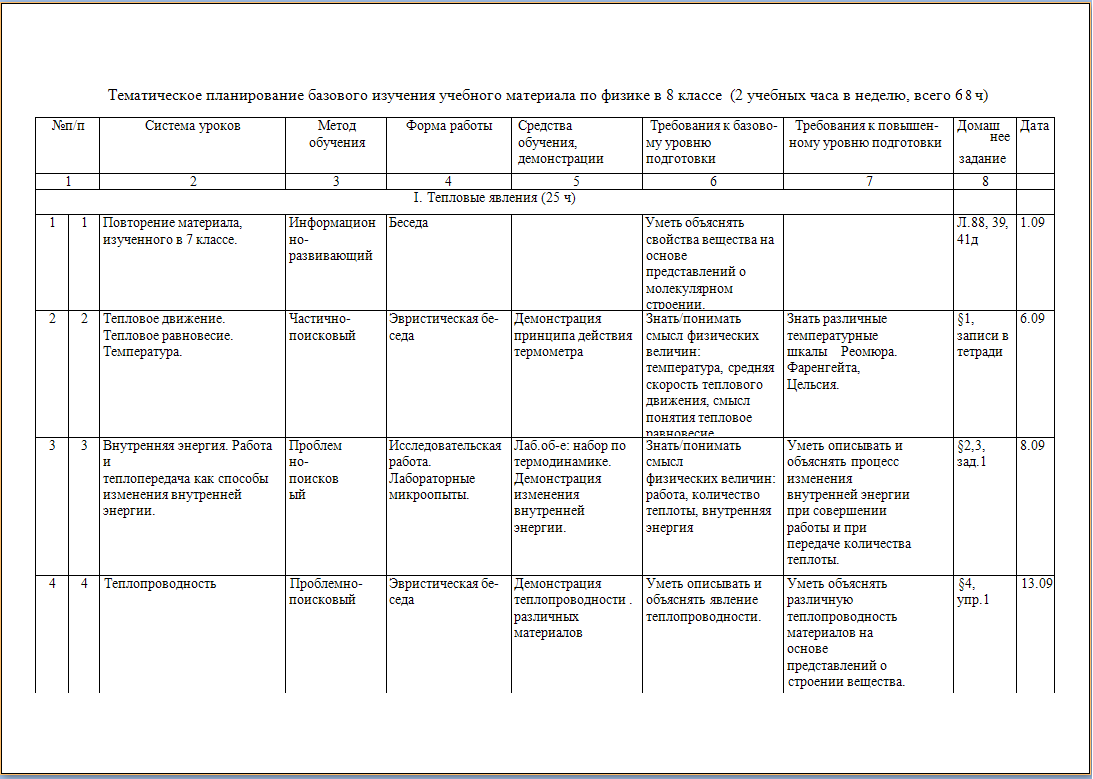                                                                                                                                                                                                                                                                                                                       3.09                                                                                                                                                                                                                                                                                                                        6.09                                                                                                                                                                                                                                                                                                                       10.09                                                                                                                                                                                                                                                                                                                       13.09 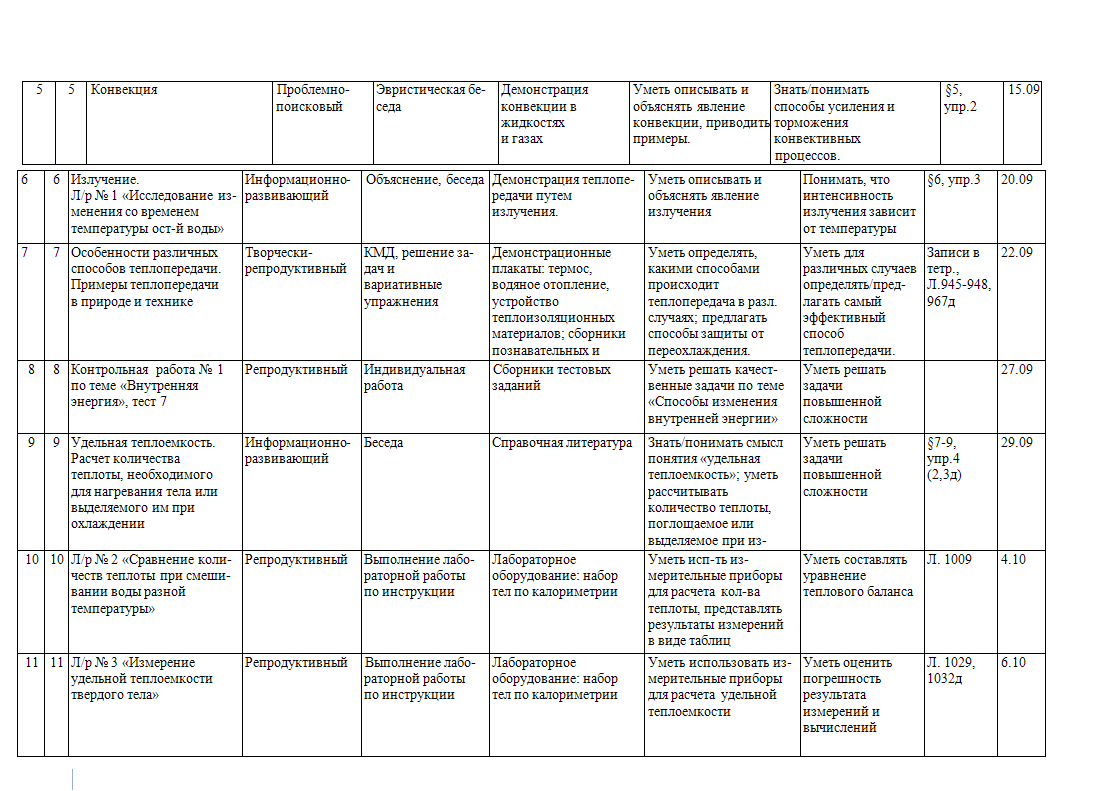                                                                                                                                                                                                                                                                                                                        17.09                                                                                                                                                                                                                                                                                                                        20.09                                                                                                                                                                                                                                                                                                                        24.09                                                                                                                                                                                                                                                                                                                        27.09                                                                                                                                                                                                                                                                                                                        1.10                                                                                                                                                                                                                                                                                                                        4.10                                                                                                                                                                                                                                                                                                                        08.10 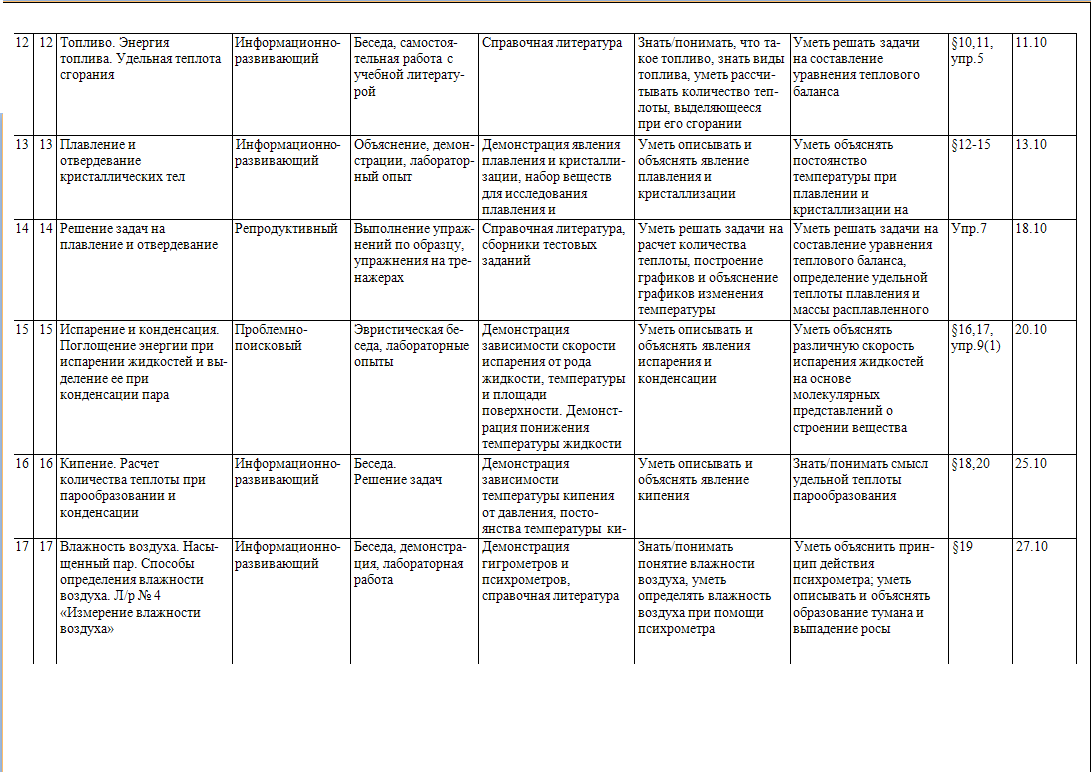                                                                                                                                                                                                                                                                                                                        11.10                                                                                                                                                                                                                                                                                                                        15.10                                                                                                                                                                                                                                                                                                                       18.10                                                                                                                                                                                                                                                                                                                        22.10                                                                                                                                                                                                                                                                                                                        25.10 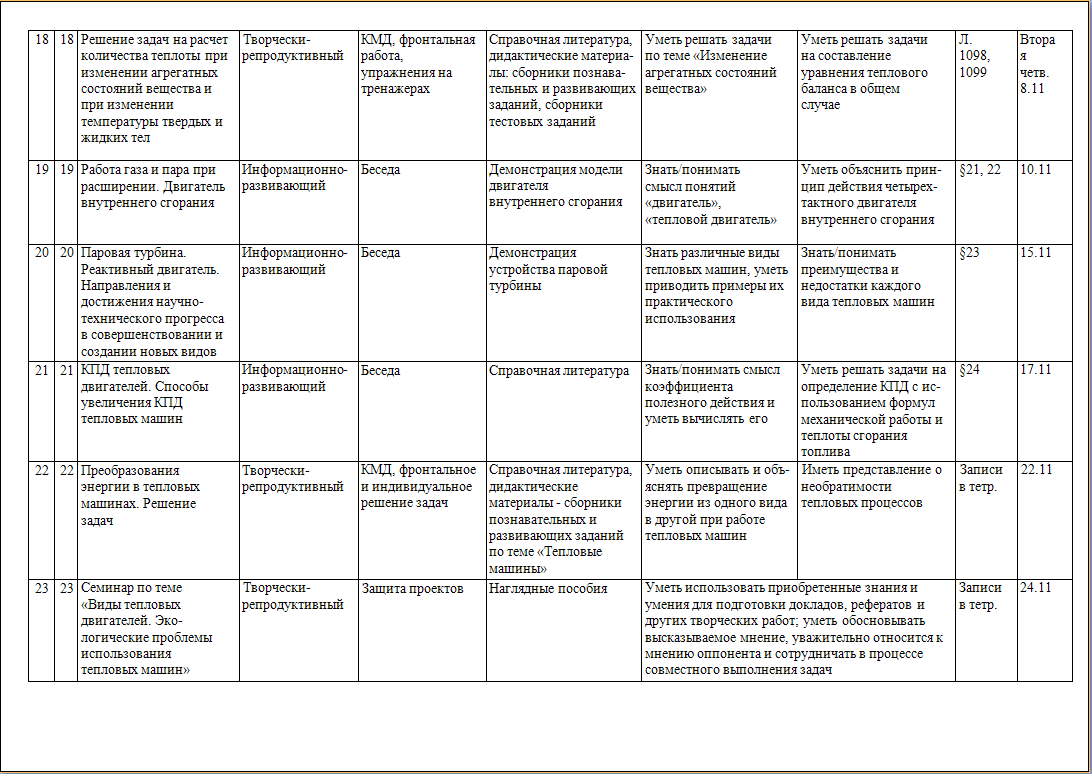                                                                                                                                                                                                                                                                                                                        29.10                                                                                                                                                                                                                                                                                                                        1.11                                                                                                                                                                                                                                                                                                                        12.11                                                                                                                                                                                                                                                                                                                        15.11                                                                                                                                                                                                                                                                                                                        19.11                                                                                                                                                                                                                                                                                                                        22.11 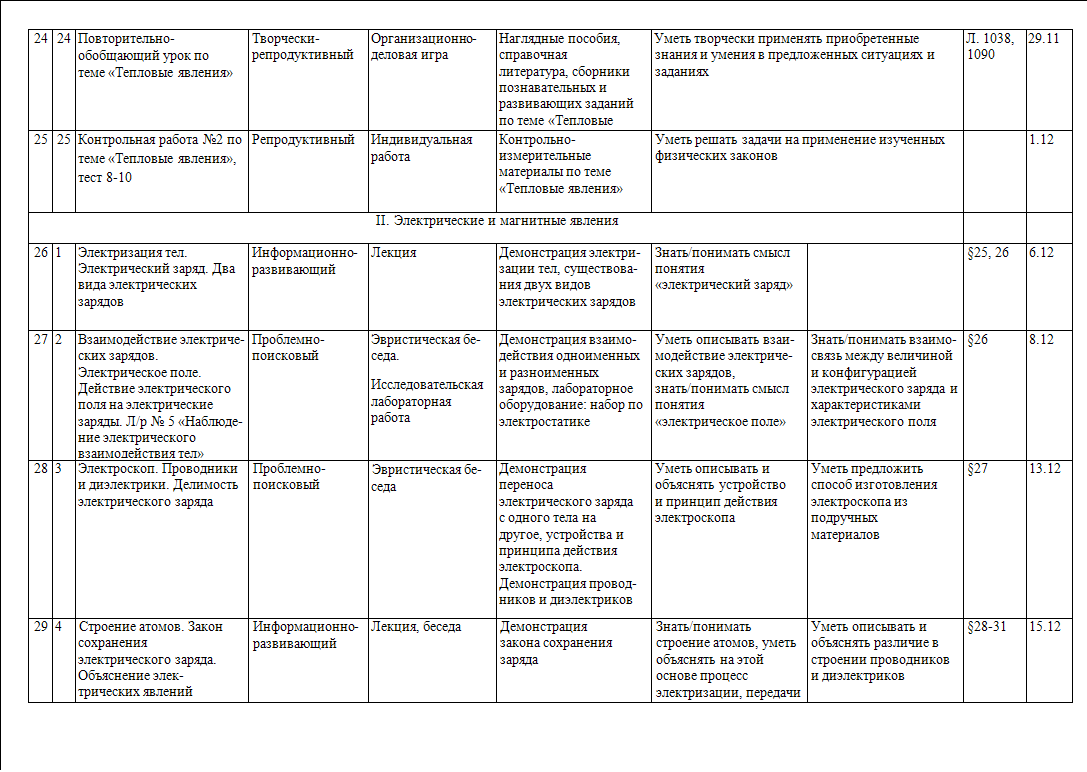                                                                                                                                                                                                                                                                                                                        26.11                                                                                                                                                                                                                                                                                                                        29.11                                                                                                                                                                                                                                                                                                                         3.12                                                                                                                                                                                                                                                                                                                         6.12                                                                                                                                                                                                                                                                                                                        10.12                                                                                                                                                                                                                                                                                                                        13.12                                                                                                                                                                                                                                                                                                                        17.12 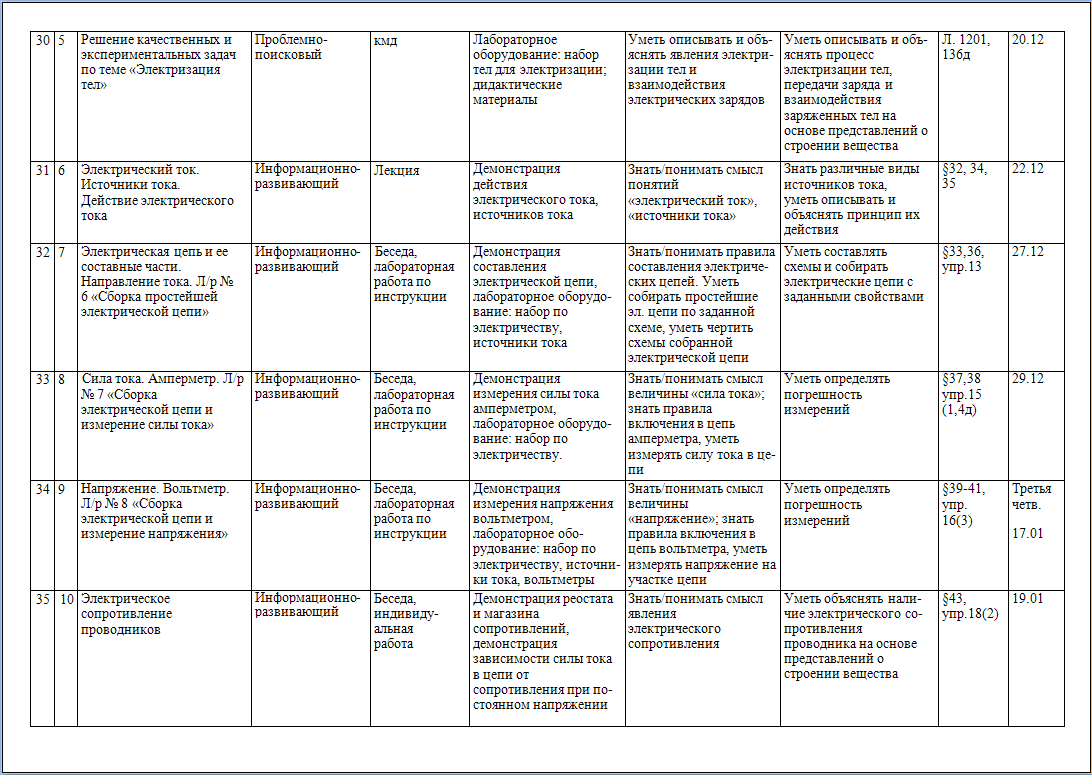                                                                                                                                                                                                                                                                                                                        20.12                                                                                                                                                                                                                                                                                                                        24.12                                                                                                                                                                                                                                                                                                                        27.12                                                                                                                                                                                                                                                                                                                        10.01                                                                                                                                                                                                                                                                                                                        14.01                                                                                                                                                                                                                                                                                                                        17.01 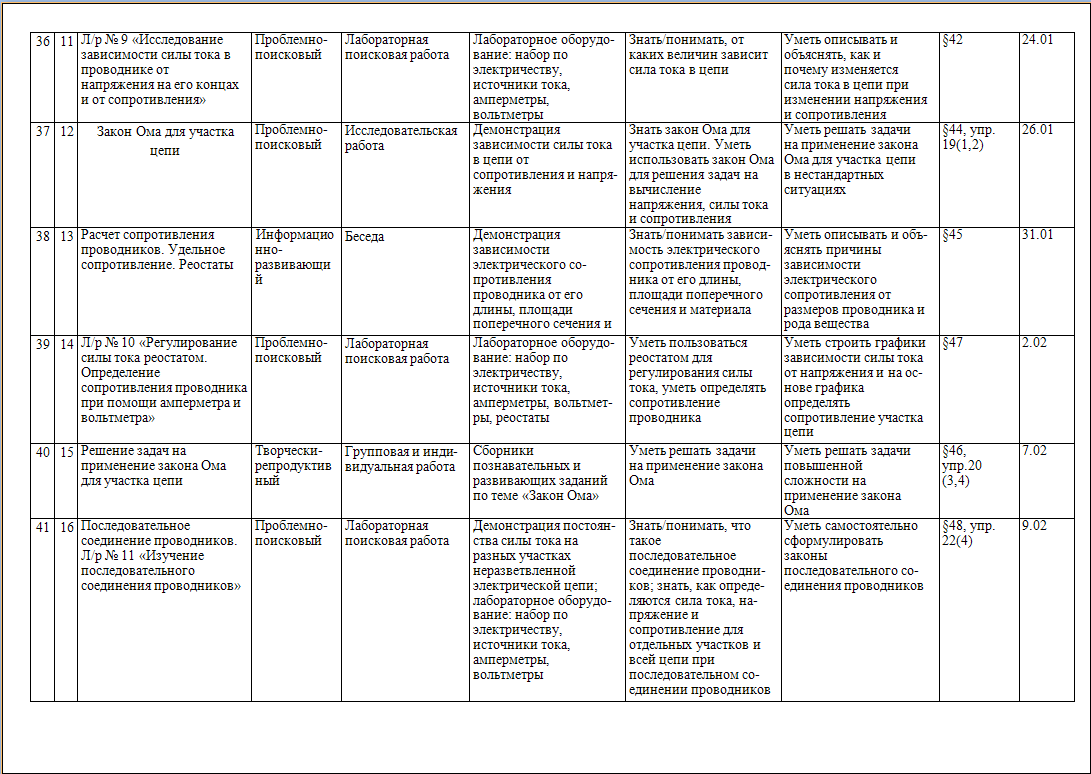                                                                                                                                                                                                                                                                                                                        21.01                                                                                                                                                                                                                                                                                                                        24.01                                                                                                                                                                                                                                                                                                                        28.01                                                                                                                                                                                                                                                                                                                        31.01                                                                                                                                                                                                                                                                                                                        4.02                                                                                                                                                                                                                                                                                                                         7.02 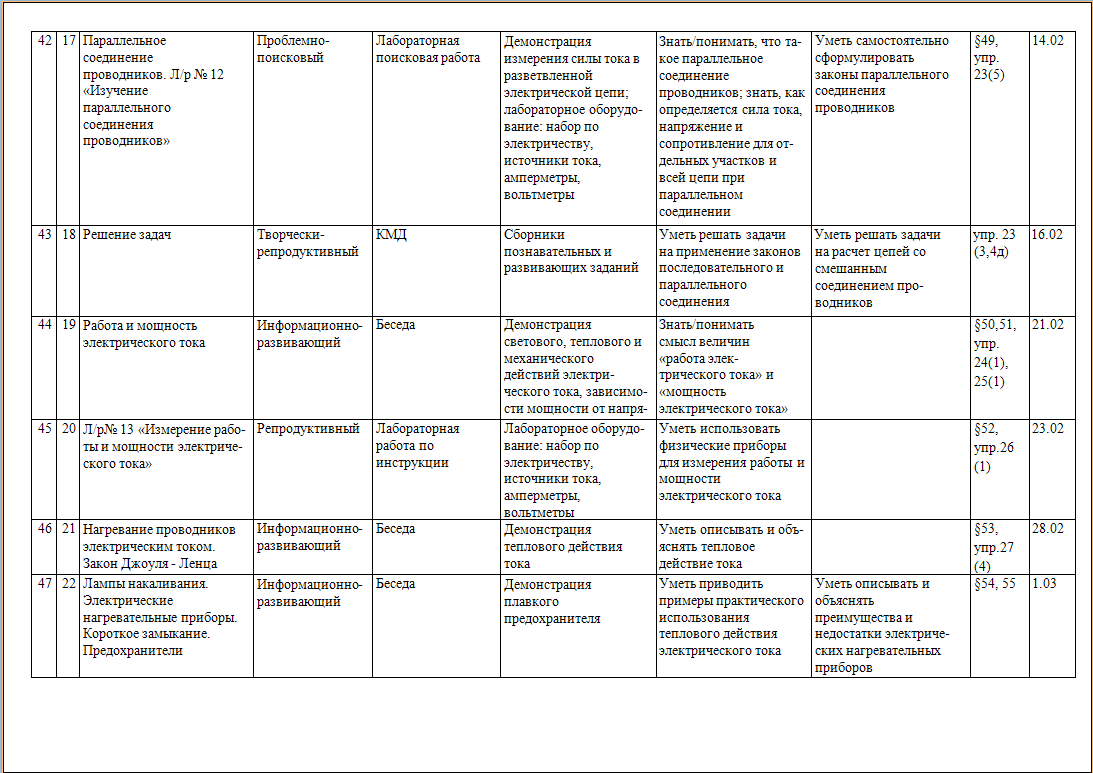                                                                                                                                                                                                                                                                                                                        11.02                                                                                                                                                                                                                                                                                                                        14.02                                                                                                                                                                                                                                                                                                                        18.02                                                                                                                                                                                                                                                                                                                        21.02                                                                                                                                                                                                                                                                                                                        25.02                                                                                                                                                                                                                                                                                                                        28.02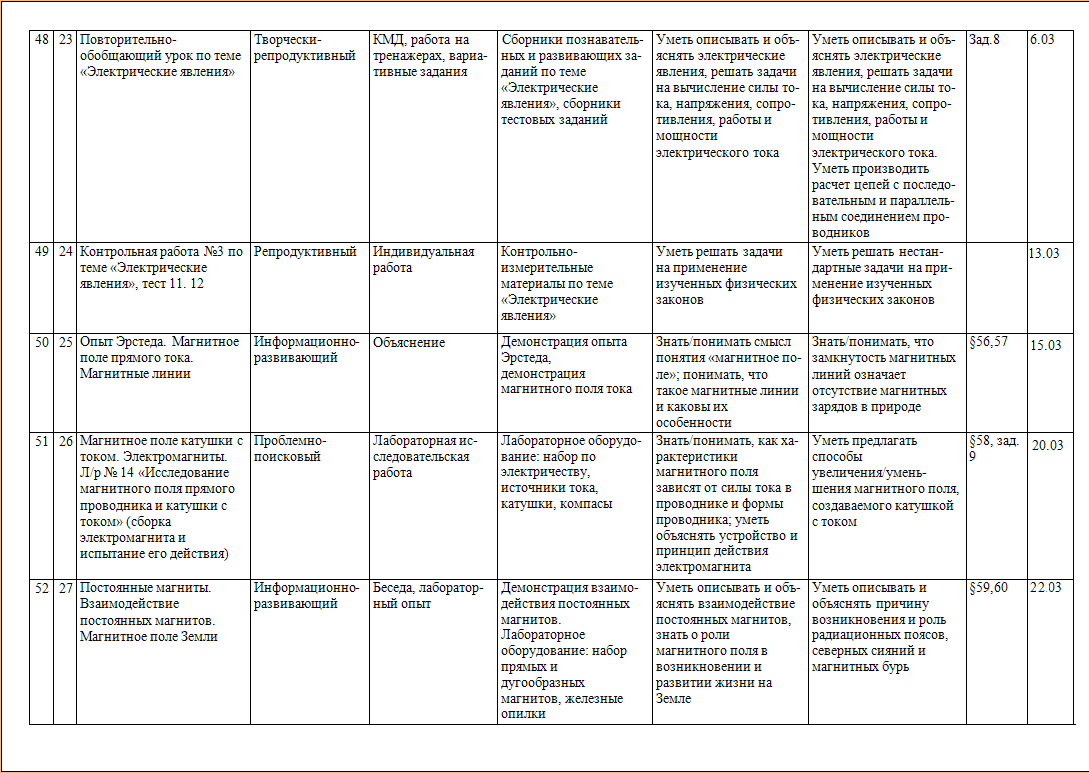                                                                                                                                                                                                                                                                                                                         4.03                                                                                                                                                                                                                                                                                                                          7.03                                                                                                                                                                                                                                                                                                                        11.03                                                                                                                                                                                                                                                                                                                        14.03                                                                                                                                                                                                                                                                                                                        18.03 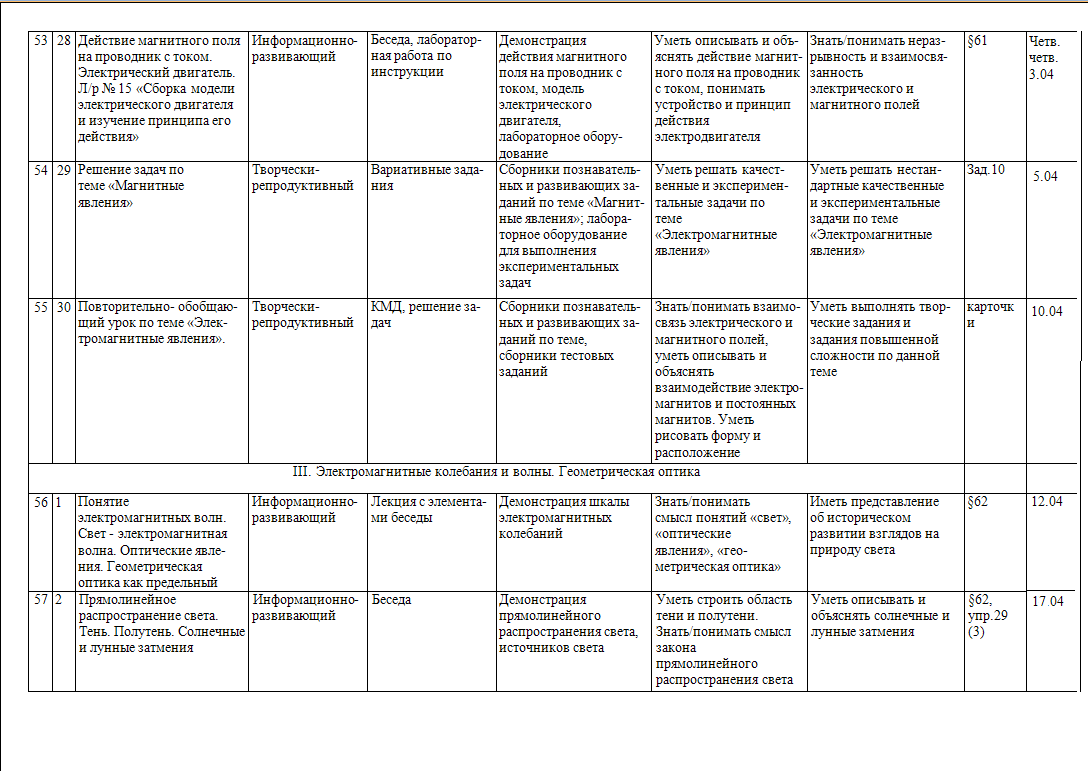                                                                                                                                                                                                                                                                                                                        21.03                                                                                                                                                                                                                                                                                                                        01.04                                                                                                                                                                                                                                                                                                                         4.04                                                                                                                                                                                                                                                                                                                          8.04                                                                                                                                                                                                                                                                                                                        11.04 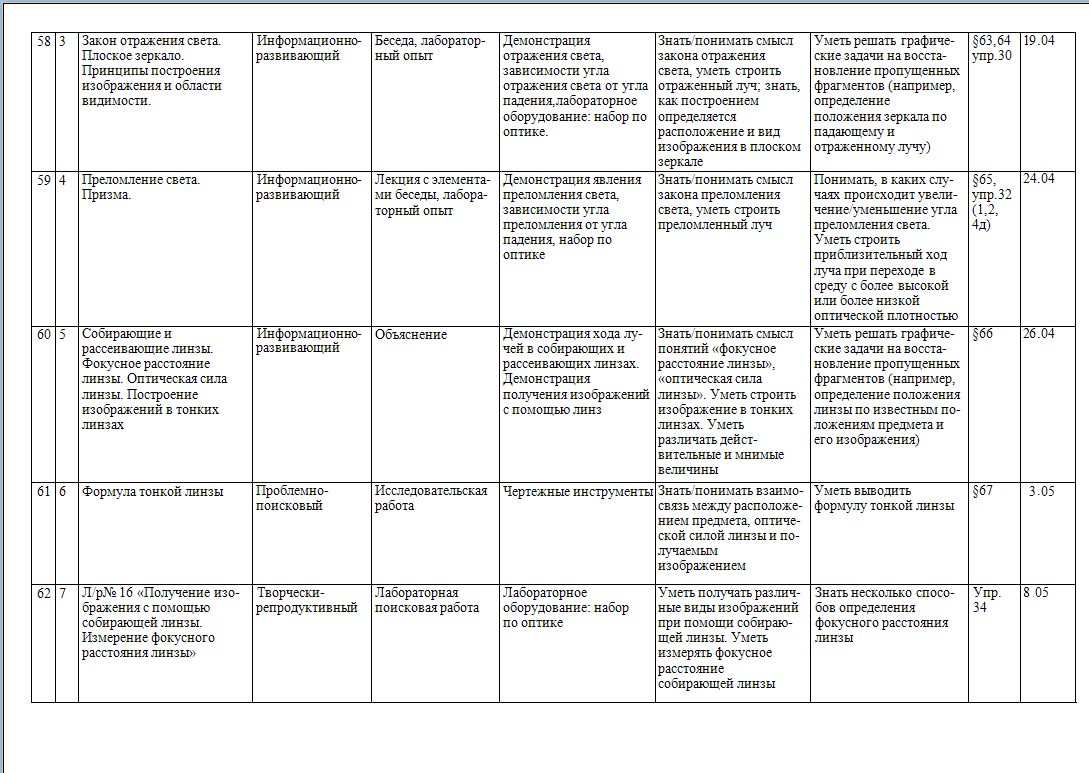                                                                                                                                                                                                                                                                                                                        15.04                                                                                                                                                                                                                                                                                                                        18.04                                                                                                                                                                                                                                                                                                                        22.04                                                                                                                                                                                                                                                                                                                        25.04                                                                                                                                                                                                                                                                                                                        29.04 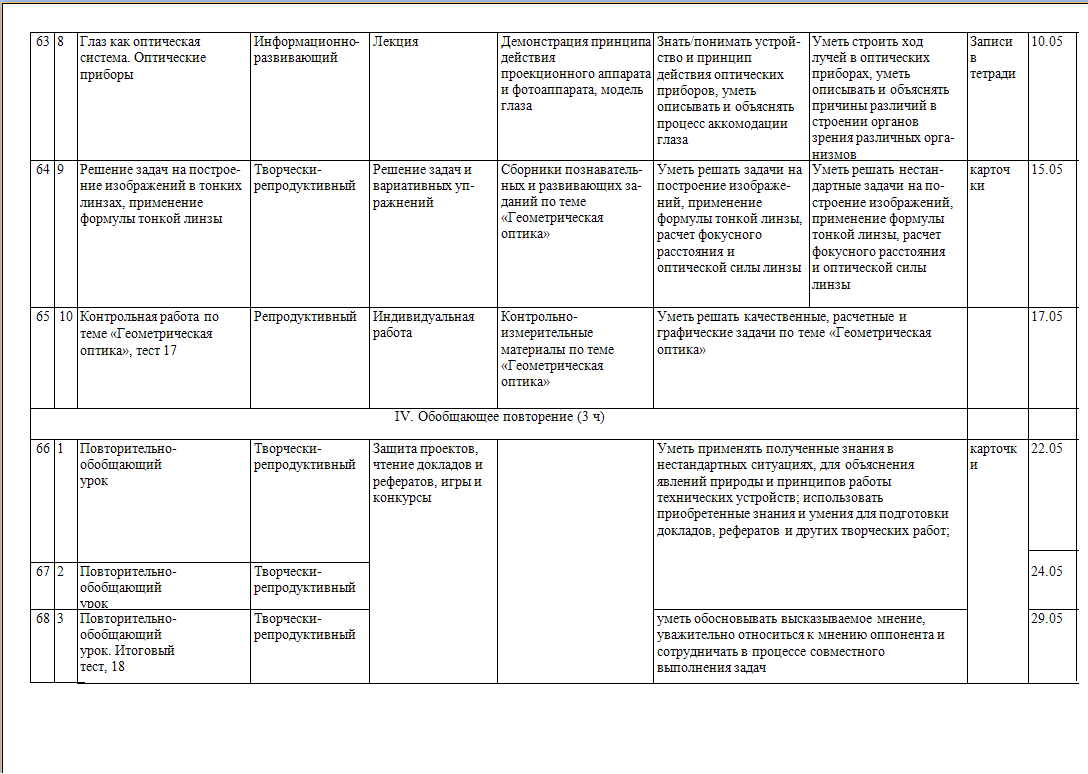                                                                                                                                                                                                                                                                                                                          6.05                                                                                                                                                                                                                                                                                                                       13.05                                                                                                                                                                                                                                                                                                                        16.05                                                                                                                                                                                                                                                                                                                        20.05   67                                                                                                                                                                                                                                                                                                                 23.05    68                                                                                                                                                                                                                                                                                                                27.05   69                                                                                                                                                                                                                                                                                                                30.05 График прохождения учебного материала по физике в 8 классе.(2 часа в неделю, всего 69 часов)  По учебнику физики авт. А.В.Пёрышкин.Тематическое планирование базового изучения учебного материала по физике в 9 классе  (2 учебных часа в неделю, всего 68 ч)График прохождения учебного материала по физике в 9 классе.УМКФизика. Интенсивный курс. Для школьников и абитуриентов. – СПб.:   ООО Виктория плюс,2004Физика. 7 класс. КИМы_Зорин_2011Физика. 8 класс. КИМы_Зорин_2011Физика. 9 класс. КИМы_Зорин_2011Физика. 10 класс. КИМы_Зорин_2011Физика. 11 класс. КИМы_Зорин_2011Лабораторное оборудование:Компьютерный измерительный блок Штатив демонстрационный физическийКомплект цифровых измерителей тока и напряжения Источник питания 220/24В 6А (регулируемый)Набор демонстрационный «Механика» Груз наборный 1 кг Секундомер демонстрационный Набор демонстрационный «Вращательное движение» Комплект цифровых измерителей тока и напряжения Набор «Электричество 1» Набор «Электричество 2» Набор «Электричество 3» Набор «Электричество 4» Набор для демонстрации электрических полей Прибор для изучения магнитного поля Земли Набор проводов демонстрационный (8 шт.) Набор демонстрационный "Волновая ванна" Набор демонстрационный «Определение постоянной Планка»Набор демонстрационный «Геометрическая оптика» Набор демонстрационный «Волновая оптика»Набор лабораторный «Механика» Набор лабораторный «Оптика» Набор лабораторный «Электричество» Калориметр Весы ученические электронные Таблица "Международная система единиц (СИ)" Таблица "Физические величины. Фундаментальные константы" Таблица «Шкала электромагнитных волн» Уроки физики Кирилла и Мефодия. 7-11 классы. DVD Основное содержаниеКоличество часов, отведённых на изучениеКоличество часов, отведённых на изучениеКоличество часов, отведённых на изучениеОсновное содержание10 класс11 классвсегоФизика и методы научного познания44Механика3838Молекулярная физика2929Электродинамика2430+2579Квантовая физика2828Итоговое повторение91828РезервВсего104101206Дата№ урока№ урокаТема урокаОпыты, демонстрацииТребования к уровню подготовки выпускников:Требования к уровню подготовки выпускников:Дом. заданиеЗнатьуметьФизика и методы научного познания. 4 часа.Физика и методы научного познания. 4 часа.Физика и методы научного познания. 4 часа.Физика и методы научного познания. 4 часа.Физика и методы научного познания. 4 часа.Физика и методы научного познания. 4 часа.Физика и методы научного познания. 4 часа.Физика и методы научного познания. 4 часа.3.094.096.0910.091-41-4Физика и методы научного познанияфизическое явление, гипотеза, закон, теория, веществоотличать гипотезы от научных теорий; делать выводы на основе экспериментальных данных; приводить примеры, показывающие, что наблюдения и эксперименты являются основой для выдвижения гипотез и теорий, позволяют проверить истинность теоретических выводов; конспектМеханика. 38 часов.Механика. 38 часов.Механика. 38 часов.Механика. 38 часов.Механика. 38 часов.Механика. 38 часов.Механика. 38 часов.Механика. 38 часов.11.0955Классическая механика Ньютона и границы её применимости.Кинематика точки. Векторные величины. Путь, перемещение, скорость.Наборы «Механика», штатив, таблица «Траектория движения"Понятия: механическое движение, траектория, радиус-вектор, материальная точка и условия применимости этой модели, система отсчёта и необходимость её выбора при списании; Физические величины и их единицы: перемещение и отличие перемещения  от пройденного пути, скорость и её векторный характер, ускорение и его векторный характер, период вращение, угловая и линейная скорости;Средняя скорость, равномерное прямолинейное движение и равнопеременное прямолинейное движение, гармоническое движение и криволинейное баллистическое движение;Фундаментальные экспериментальные факты: свободное падение тел происходит с одинаковым ускорением; Формулы: зависимость скорости тела от времени при равномерном движение, зависимости координаты тела от времени при равномерном движение, связь линейной и угловой скоростей вращательного движения, центростремительное ускорение.Понятия, физические величины и их единицы: инерциальная система отсчёта, инертность и масса тела, сила, сила упругости, тяготения и трения, сила тяжести , вес тела и различия между ними, невесомость и перегрузки. Физические явления: движение по инерции. Законы и границы их применимости: законы Ньютона, закон Гука, закон всемирного тяготения. Формулы: преобразования Галилея, закон сложения скоростей, принцип суперпозиции сил, второй закон Ньютона, закон Гука, силы трения (покоя, скольжения), закон всемирного тяготения, сила тяжести.Понятия, физические величины и их единицы: импульс силы, система тел, замкнутая система, механическая работа, потенциальная и кинетическая энергия, мощность, равновесие тел и виды равновесия, упругий и неупругий удары, плечо силы, момент силы. ЗСИ, теорема о кинетической энергии, ЗСЭ, правило моментов. Формулы для вычисления КПД, импульса тела и силы, механической работы и мощности.Решать задачи, читать и строить графики, экспериментально определять перемещение, скорость и ускорение материальной точки с учётом погрешностей измерений.Экспериментально определять жёсткость пружины и коэффициент трения скольжения. Выводить формулу веса тела, движущегося с ускорением, закон всемирного тяготения.Производить расчёты работы сил упругости, тяжести, трения, мощность двигателя, КПД механизмов, механической энергии. Проверять выполнимость ЗСЭ. 1,2Упр.1(1,2д)3-10Упр.1(3,4д)11.0955Классическая механика Ньютона и границы её применимости.Кинематика точки. Векторные величины. Путь, перемещение, скорость.Наборы «Механика», штатив, таблица «Траектория движения"Механика. Физика в ученическом эксперименте Опыт №8,9Понятия: механическое движение, траектория, радиус-вектор, материальная точка и условия применимости этой модели, система отсчёта и необходимость её выбора при списании; Физические величины и их единицы: перемещение и отличие перемещения  от пройденного пути, скорость и её векторный характер, ускорение и его векторный характер, период вращение, угловая и линейная скорости;Средняя скорость, равномерное прямолинейное движение и равнопеременное прямолинейное движение, гармоническое движение и криволинейное баллистическое движение;Фундаментальные экспериментальные факты: свободное падение тел происходит с одинаковым ускорением; Формулы: зависимость скорости тела от времени при равномерном движение, зависимости координаты тела от времени при равномерном движение, связь линейной и угловой скоростей вращательного движения, центростремительное ускорение.Понятия, физические величины и их единицы: инерциальная система отсчёта, инертность и масса тела, сила, сила упругости, тяготения и трения, сила тяжести , вес тела и различия между ними, невесомость и перегрузки. Физические явления: движение по инерции. Законы и границы их применимости: законы Ньютона, закон Гука, закон всемирного тяготения. Формулы: преобразования Галилея, закон сложения скоростей, принцип суперпозиции сил, второй закон Ньютона, закон Гука, силы трения (покоя, скольжения), закон всемирного тяготения, сила тяжести.Понятия, физические величины и их единицы: импульс силы, система тел, замкнутая система, механическая работа, потенциальная и кинетическая энергия, мощность, равновесие тел и виды равновесия, упругий и неупругий удары, плечо силы, момент силы. ЗСИ, теорема о кинетической энергии, ЗСЭ, правило моментов. Формулы для вычисления КПД, импульса тела и силы, механической работы и мощности.Решать задачи, читать и строить графики, экспериментально определять перемещение, скорость и ускорение материальной точки с учётом погрешностей измерений.Экспериментально определять жёсткость пружины и коэффициент трения скольжения. Выводить формулу веса тела, движущегося с ускорением, закон всемирного тяготения.Производить расчёты работы сил упругости, тяжести, трения, мощность двигателя, КПД механизмов, механической энергии. Проверять выполнимость ЗСЭ. 1,2Упр.1(1,2д)3-10Упр.1(3,4д)13.0966Мгновенная скорость. Сложение скоростей.Ускорение. Равноускоренное движение.Свободное падение тел.Наборы «Механика», штативМеханика. Физика в ученическом эксперименте Опыт №10,16Понятия: механическое движение, траектория, радиус-вектор, материальная точка и условия применимости этой модели, система отсчёта и необходимость её выбора при списании; Физические величины и их единицы: перемещение и отличие перемещения  от пройденного пути, скорость и её векторный характер, ускорение и его векторный характер, период вращение, угловая и линейная скорости;Средняя скорость, равномерное прямолинейное движение и равнопеременное прямолинейное движение, гармоническое движение и криволинейное баллистическое движение;Фундаментальные экспериментальные факты: свободное падение тел происходит с одинаковым ускорением; Формулы: зависимость скорости тела от времени при равномерном движение, зависимости координаты тела от времени при равномерном движение, связь линейной и угловой скоростей вращательного движения, центростремительное ускорение.Понятия, физические величины и их единицы: инерциальная система отсчёта, инертность и масса тела, сила, сила упругости, тяготения и трения, сила тяжести , вес тела и различия между ними, невесомость и перегрузки. Физические явления: движение по инерции. Законы и границы их применимости: законы Ньютона, закон Гука, закон всемирного тяготения. Формулы: преобразования Галилея, закон сложения скоростей, принцип суперпозиции сил, второй закон Ньютона, закон Гука, силы трения (покоя, скольжения), закон всемирного тяготения, сила тяжести.Понятия, физические величины и их единицы: импульс силы, система тел, замкнутая система, механическая работа, потенциальная и кинетическая энергия, мощность, равновесие тел и виды равновесия, упругий и неупругий удары, плечо силы, момент силы. ЗСИ, теорема о кинетической энергии, ЗСЭ, правило моментов. Формулы для вычисления КПД, импульса тела и силы, механической работы и мощности.Решать задачи, читать и строить графики, экспериментально определять перемещение, скорость и ускорение материальной точки с учётом погрешностей измерений.Экспериментально определять жёсткость пружины и коэффициент трения скольжения. Выводить формулу веса тела, движущегося с ускорением, закон всемирного тяготения.Производить расчёты работы сил упругости, тяжести, трения, мощность двигателя, КПД механизмов, механической энергии. Проверять выполнимость ЗСЭ. 11-18дУпр.2(1,2, 3д)Упр.3(1,2, 3д)Упр.4(1)17.0977Равномерное движение точки по окружности.Демонстрационный набор «Вращательное движение»Вращательное движение. Опыт №1Понятия: механическое движение, траектория, радиус-вектор, материальная точка и условия применимости этой модели, система отсчёта и необходимость её выбора при списании; Физические величины и их единицы: перемещение и отличие перемещения  от пройденного пути, скорость и её векторный характер, ускорение и его векторный характер, период вращение, угловая и линейная скорости;Средняя скорость, равномерное прямолинейное движение и равнопеременное прямолинейное движение, гармоническое движение и криволинейное баллистическое движение;Фундаментальные экспериментальные факты: свободное падение тел происходит с одинаковым ускорением; Формулы: зависимость скорости тела от времени при равномерном движение, зависимости координаты тела от времени при равномерном движение, связь линейной и угловой скоростей вращательного движения, центростремительное ускорение.Понятия, физические величины и их единицы: инерциальная система отсчёта, инертность и масса тела, сила, сила упругости, тяготения и трения, сила тяжести , вес тела и различия между ними, невесомость и перегрузки. Физические явления: движение по инерции. Законы и границы их применимости: законы Ньютона, закон Гука, закон всемирного тяготения. Формулы: преобразования Галилея, закон сложения скоростей, принцип суперпозиции сил, второй закон Ньютона, закон Гука, силы трения (покоя, скольжения), закон всемирного тяготения, сила тяжести.Понятия, физические величины и их единицы: импульс силы, система тел, замкнутая система, механическая работа, потенциальная и кинетическая энергия, мощность, равновесие тел и виды равновесия, упругий и неупругий удары, плечо силы, момент силы. ЗСИ, теорема о кинетической энергии, ЗСЭ, правило моментов. Формулы для вычисления КПД, импульса тела и силы, механической работы и мощности.Решать задачи, читать и строить графики, экспериментально определять перемещение, скорость и ускорение материальной точки с учётом погрешностей измерений.Экспериментально определять жёсткость пружины и коэффициент трения скольжения. Выводить формулу веса тела, движущегося с ускорением, закон всемирного тяготения.Производить расчёты работы сил упругости, тяжести, трения, мощность двигателя, КПД механизмов, механической энергии. Проверять выполнимость ЗСЭ. 1918.0988Кинематика твёрдого тела.Демонстрационный набор «Вращательное движение»Вращательное движение. Опыт №2Понятия: механическое движение, траектория, радиус-вектор, материальная точка и условия применимости этой модели, система отсчёта и необходимость её выбора при списании; Физические величины и их единицы: перемещение и отличие перемещения  от пройденного пути, скорость и её векторный характер, ускорение и его векторный характер, период вращение, угловая и линейная скорости;Средняя скорость, равномерное прямолинейное движение и равнопеременное прямолинейное движение, гармоническое движение и криволинейное баллистическое движение;Фундаментальные экспериментальные факты: свободное падение тел происходит с одинаковым ускорением; Формулы: зависимость скорости тела от времени при равномерном движение, зависимости координаты тела от времени при равномерном движение, связь линейной и угловой скоростей вращательного движения, центростремительное ускорение.Понятия, физические величины и их единицы: инерциальная система отсчёта, инертность и масса тела, сила, сила упругости, тяготения и трения, сила тяжести , вес тела и различия между ними, невесомость и перегрузки. Физические явления: движение по инерции. Законы и границы их применимости: законы Ньютона, закон Гука, закон всемирного тяготения. Формулы: преобразования Галилея, закон сложения скоростей, принцип суперпозиции сил, второй закон Ньютона, закон Гука, силы трения (покоя, скольжения), закон всемирного тяготения, сила тяжести.Понятия, физические величины и их единицы: импульс силы, система тел, замкнутая система, механическая работа, потенциальная и кинетическая энергия, мощность, равновесие тел и виды равновесия, упругий и неупругий удары, плечо силы, момент силы. ЗСИ, теорема о кинетической энергии, ЗСЭ, правило моментов. Формулы для вычисления КПД, импульса тела и силы, механической работы и мощности.Решать задачи, читать и строить графики, экспериментально определять перемещение, скорость и ускорение материальной точки с учётом погрешностей измерений.Экспериментально определять жёсткость пружины и коэффициент трения скольжения. Выводить формулу веса тела, движущегося с ускорением, закон всемирного тяготения.Производить расчёты работы сил упругости, тяжести, трения, мощность двигателя, КПД механизмов, механической энергии. Проверять выполнимость ЗСЭ. 20,21д20.0999Колебательные системы.  Скамья, транспортир, оптоэлектрический датчик, платформа стартового устройства, измерительный блок L-микро, блок питания.Механика. Демонстрационный эксперимент по физике. Опыт №19Понятия: механическое движение, траектория, радиус-вектор, материальная точка и условия применимости этой модели, система отсчёта и необходимость её выбора при списании; Физические величины и их единицы: перемещение и отличие перемещения  от пройденного пути, скорость и её векторный характер, ускорение и его векторный характер, период вращение, угловая и линейная скорости;Средняя скорость, равномерное прямолинейное движение и равнопеременное прямолинейное движение, гармоническое движение и криволинейное баллистическое движение;Фундаментальные экспериментальные факты: свободное падение тел происходит с одинаковым ускорением; Формулы: зависимость скорости тела от времени при равномерном движение, зависимости координаты тела от времени при равномерном движение, связь линейной и угловой скоростей вращательного движения, центростремительное ускорение.Понятия, физические величины и их единицы: инерциальная система отсчёта, инертность и масса тела, сила, сила упругости, тяготения и трения, сила тяжести , вес тела и различия между ними, невесомость и перегрузки. Физические явления: движение по инерции. Законы и границы их применимости: законы Ньютона, закон Гука, закон всемирного тяготения. Формулы: преобразования Галилея, закон сложения скоростей, принцип суперпозиции сил, второй закон Ньютона, закон Гука, силы трения (покоя, скольжения), закон всемирного тяготения, сила тяжести.Понятия, физические величины и их единицы: импульс силы, система тел, замкнутая система, механическая работа, потенциальная и кинетическая энергия, мощность, равновесие тел и виды равновесия, упругий и неупругий удары, плечо силы, момент силы. ЗСИ, теорема о кинетической энергии, ЗСЭ, правило моментов. Формулы для вычисления КПД, импульса тела и силы, механической работы и мощности.Решать задачи, читать и строить графики, экспериментально определять перемещение, скорость и ускорение материальной точки с учётом погрешностей измерений.Экспериментально определять жёсткость пружины и коэффициент трения скольжения. Выводить формулу веса тела, движущегося с ускорением, закон всемирного тяготения.Производить расчёты работы сил упругости, тяжести, трения, мощность двигателя, КПД механизмов, механической энергии. Проверять выполнимость ЗСЭ. Конспект24.091010Решение задач по теме «Кинематика»Понятия: механическое движение, траектория, радиус-вектор, материальная точка и условия применимости этой модели, система отсчёта и необходимость её выбора при списании; Физические величины и их единицы: перемещение и отличие перемещения  от пройденного пути, скорость и её векторный характер, ускорение и его векторный характер, период вращение, угловая и линейная скорости;Средняя скорость, равномерное прямолинейное движение и равнопеременное прямолинейное движение, гармоническое движение и криволинейное баллистическое движение;Фундаментальные экспериментальные факты: свободное падение тел происходит с одинаковым ускорением; Формулы: зависимость скорости тела от времени при равномерном движение, зависимости координаты тела от времени при равномерном движение, связь линейной и угловой скоростей вращательного движения, центростремительное ускорение.Понятия, физические величины и их единицы: инерциальная система отсчёта, инертность и масса тела, сила, сила упругости, тяготения и трения, сила тяжести , вес тела и различия между ними, невесомость и перегрузки. Физические явления: движение по инерции. Законы и границы их применимости: законы Ньютона, закон Гука, закон всемирного тяготения. Формулы: преобразования Галилея, закон сложения скоростей, принцип суперпозиции сил, второй закон Ньютона, закон Гука, силы трения (покоя, скольжения), закон всемирного тяготения, сила тяжести.Понятия, физические величины и их единицы: импульс силы, система тел, замкнутая система, механическая работа, потенциальная и кинетическая энергия, мощность, равновесие тел и виды равновесия, упругий и неупругий удары, плечо силы, момент силы. ЗСИ, теорема о кинетической энергии, ЗСЭ, правило моментов. Формулы для вычисления КПД, импульса тела и силы, механической работы и мощности.Решать задачи, читать и строить графики, экспериментально определять перемещение, скорость и ускорение материальной точки с учётом погрешностей измерений.Экспериментально определять жёсткость пружины и коэффициент трения скольжения. Выводить формулу веса тела, движущегося с ускорением, закон всемирного тяготения.Производить расчёты работы сил упругости, тяжести, трения, мощность двигателя, КПД механизмов, механической энергии. Проверять выполнимость ЗСЭ. Карточки25.091111Самостоятельная работа №1по теме «Кинематика», тест 2-4Понятия: механическое движение, траектория, радиус-вектор, материальная точка и условия применимости этой модели, система отсчёта и необходимость её выбора при списании; Физические величины и их единицы: перемещение и отличие перемещения  от пройденного пути, скорость и её векторный характер, ускорение и его векторный характер, период вращение, угловая и линейная скорости;Средняя скорость, равномерное прямолинейное движение и равнопеременное прямолинейное движение, гармоническое движение и криволинейное баллистическое движение;Фундаментальные экспериментальные факты: свободное падение тел происходит с одинаковым ускорением; Формулы: зависимость скорости тела от времени при равномерном движение, зависимости координаты тела от времени при равномерном движение, связь линейной и угловой скоростей вращательного движения, центростремительное ускорение.Понятия, физические величины и их единицы: инерциальная система отсчёта, инертность и масса тела, сила, сила упругости, тяготения и трения, сила тяжести , вес тела и различия между ними, невесомость и перегрузки. Физические явления: движение по инерции. Законы и границы их применимости: законы Ньютона, закон Гука, закон всемирного тяготения. Формулы: преобразования Галилея, закон сложения скоростей, принцип суперпозиции сил, второй закон Ньютона, закон Гука, силы трения (покоя, скольжения), закон всемирного тяготения, сила тяжести.Понятия, физические величины и их единицы: импульс силы, система тел, замкнутая система, механическая работа, потенциальная и кинетическая энергия, мощность, равновесие тел и виды равновесия, упругий и неупругий удары, плечо силы, момент силы. ЗСИ, теорема о кинетической энергии, ЗСЭ, правило моментов. Формулы для вычисления КПД, импульса тела и силы, механической работы и мощности.Решать задачи, читать и строить графики, экспериментально определять перемещение, скорость и ускорение материальной точки с учётом погрешностей измерений.Экспериментально определять жёсткость пружины и коэффициент трения скольжения. Выводить формулу веса тела, движущегося с ускорением, закон всемирного тяготения.Производить расчёты работы сил упругости, тяжести, трения, мощность двигателя, КПД механизмов, механической энергии. Проверять выполнимость ЗСЭ. Упр.527.091212Законы механики Ньютона.Наборы «Механика», штатив, динамометр (старый и новый)Понятия: механическое движение, траектория, радиус-вектор, материальная точка и условия применимости этой модели, система отсчёта и необходимость её выбора при списании; Физические величины и их единицы: перемещение и отличие перемещения  от пройденного пути, скорость и её векторный характер, ускорение и его векторный характер, период вращение, угловая и линейная скорости;Средняя скорость, равномерное прямолинейное движение и равнопеременное прямолинейное движение, гармоническое движение и криволинейное баллистическое движение;Фундаментальные экспериментальные факты: свободное падение тел происходит с одинаковым ускорением; Формулы: зависимость скорости тела от времени при равномерном движение, зависимости координаты тела от времени при равномерном движение, связь линейной и угловой скоростей вращательного движения, центростремительное ускорение.Понятия, физические величины и их единицы: инерциальная система отсчёта, инертность и масса тела, сила, сила упругости, тяготения и трения, сила тяжести , вес тела и различия между ними, невесомость и перегрузки. Физические явления: движение по инерции. Законы и границы их применимости: законы Ньютона, закон Гука, закон всемирного тяготения. Формулы: преобразования Галилея, закон сложения скоростей, принцип суперпозиции сил, второй закон Ньютона, закон Гука, силы трения (покоя, скольжения), закон всемирного тяготения, сила тяжести.Понятия, физические величины и их единицы: импульс силы, система тел, замкнутая система, механическая работа, потенциальная и кинетическая энергия, мощность, равновесие тел и виды равновесия, упругий и неупругий удары, плечо силы, момент силы. ЗСИ, теорема о кинетической энергии, ЗСЭ, правило моментов. Формулы для вычисления КПД, импульса тела и силы, механической работы и мощности.Решать задачи, читать и строить графики, экспериментально определять перемещение, скорость и ускорение материальной точки с учётом погрешностей измерений.Экспериментально определять жёсткость пружины и коэффициент трения скольжения. Выводить формулу веса тела, движущегося с ускорением, закон всемирного тяготения.Производить расчёты работы сил упругости, тяжести, трения, мощность двигателя, КПД механизмов, механической энергии. Проверять выполнимость ЗСЭ. 22-261.101313Законы механики Ньютона.Наборы «Механика», штатив, динамометр (старый и новый)Понятия: механическое движение, траектория, радиус-вектор, материальная точка и условия применимости этой модели, система отсчёта и необходимость её выбора при списании; Физические величины и их единицы: перемещение и отличие перемещения  от пройденного пути, скорость и её векторный характер, ускорение и его векторный характер, период вращение, угловая и линейная скорости;Средняя скорость, равномерное прямолинейное движение и равнопеременное прямолинейное движение, гармоническое движение и криволинейное баллистическое движение;Фундаментальные экспериментальные факты: свободное падение тел происходит с одинаковым ускорением; Формулы: зависимость скорости тела от времени при равномерном движение, зависимости координаты тела от времени при равномерном движение, связь линейной и угловой скоростей вращательного движения, центростремительное ускорение.Понятия, физические величины и их единицы: инерциальная система отсчёта, инертность и масса тела, сила, сила упругости, тяготения и трения, сила тяжести , вес тела и различия между ними, невесомость и перегрузки. Физические явления: движение по инерции. Законы и границы их применимости: законы Ньютона, закон Гука, закон всемирного тяготения. Формулы: преобразования Галилея, закон сложения скоростей, принцип суперпозиции сил, второй закон Ньютона, закон Гука, силы трения (покоя, скольжения), закон всемирного тяготения, сила тяжести.Понятия, физические величины и их единицы: импульс силы, система тел, замкнутая система, механическая работа, потенциальная и кинетическая энергия, мощность, равновесие тел и виды равновесия, упругий и неупругий удары, плечо силы, момент силы. ЗСИ, теорема о кинетической энергии, ЗСЭ, правило моментов. Формулы для вычисления КПД, импульса тела и силы, механической работы и мощности.Решать задачи, читать и строить графики, экспериментально определять перемещение, скорость и ускорение материальной точки с учётом погрешностей измерений.Экспериментально определять жёсткость пружины и коэффициент трения скольжения. Выводить формулу веса тела, движущегося с ускорением, закон всемирного тяготения.Производить расчёты работы сил упругости, тяжести, трения, мощность двигателя, КПД механизмов, механической энергии. Проверять выполнимость ЗСЭ. 27-302.101414Законы механики Ньютона.Наборы «Механика», штатив, динамометр (старый и новый)Понятия: механическое движение, траектория, радиус-вектор, материальная точка и условия применимости этой модели, система отсчёта и необходимость её выбора при списании; Физические величины и их единицы: перемещение и отличие перемещения  от пройденного пути, скорость и её векторный характер, ускорение и его векторный характер, период вращение, угловая и линейная скорости;Средняя скорость, равномерное прямолинейное движение и равнопеременное прямолинейное движение, гармоническое движение и криволинейное баллистическое движение;Фундаментальные экспериментальные факты: свободное падение тел происходит с одинаковым ускорением; Формулы: зависимость скорости тела от времени при равномерном движение, зависимости координаты тела от времени при равномерном движение, связь линейной и угловой скоростей вращательного движения, центростремительное ускорение.Понятия, физические величины и их единицы: инерциальная система отсчёта, инертность и масса тела, сила, сила упругости, тяготения и трения, сила тяжести , вес тела и различия между ними, невесомость и перегрузки. Физические явления: движение по инерции. Законы и границы их применимости: законы Ньютона, закон Гука, закон всемирного тяготения. Формулы: преобразования Галилея, закон сложения скоростей, принцип суперпозиции сил, второй закон Ньютона, закон Гука, силы трения (покоя, скольжения), закон всемирного тяготения, сила тяжести.Понятия, физические величины и их единицы: импульс силы, система тел, замкнутая система, механическая работа, потенциальная и кинетическая энергия, мощность, равновесие тел и виды равновесия, упругий и неупругий удары, плечо силы, момент силы. ЗСИ, теорема о кинетической энергии, ЗСЭ, правило моментов. Формулы для вычисления КПД, импульса тела и силы, механической работы и мощности.Решать задачи, читать и строить графики, экспериментально определять перемещение, скорость и ускорение материальной точки с учётом погрешностей измерений.Экспериментально определять жёсткость пружины и коэффициент трения скольжения. Выводить формулу веса тела, движущегося с ускорением, закон всемирного тяготения.Производить расчёты работы сил упругости, тяжести, трения, мощность двигателя, КПД механизмов, механической энергии. Проверять выполнимость ЗСЭ. Упр.6(1-3,9д)4.101515Силы в природе. Гравитационные силы.Понятия: механическое движение, траектория, радиус-вектор, материальная точка и условия применимости этой модели, система отсчёта и необходимость её выбора при списании; Физические величины и их единицы: перемещение и отличие перемещения  от пройденного пути, скорость и её векторный характер, ускорение и его векторный характер, период вращение, угловая и линейная скорости;Средняя скорость, равномерное прямолинейное движение и равнопеременное прямолинейное движение, гармоническое движение и криволинейное баллистическое движение;Фундаментальные экспериментальные факты: свободное падение тел происходит с одинаковым ускорением; Формулы: зависимость скорости тела от времени при равномерном движение, зависимости координаты тела от времени при равномерном движение, связь линейной и угловой скоростей вращательного движения, центростремительное ускорение.Понятия, физические величины и их единицы: инерциальная система отсчёта, инертность и масса тела, сила, сила упругости, тяготения и трения, сила тяжести , вес тела и различия между ними, невесомость и перегрузки. Физические явления: движение по инерции. Законы и границы их применимости: законы Ньютона, закон Гука, закон всемирного тяготения. Формулы: преобразования Галилея, закон сложения скоростей, принцип суперпозиции сил, второй закон Ньютона, закон Гука, силы трения (покоя, скольжения), закон всемирного тяготения, сила тяжести.Понятия, физические величины и их единицы: импульс силы, система тел, замкнутая система, механическая работа, потенциальная и кинетическая энергия, мощность, равновесие тел и виды равновесия, упругий и неупругий удары, плечо силы, момент силы. ЗСИ, теорема о кинетической энергии, ЗСЭ, правило моментов. Формулы для вычисления КПД, импульса тела и силы, механической работы и мощности.Решать задачи, читать и строить графики, экспериментально определять перемещение, скорость и ускорение материальной точки с учётом погрешностей измерений.Экспериментально определять жёсткость пружины и коэффициент трения скольжения. Выводить формулу веса тела, движущегося с ускорением, закон всемирного тяготения.Производить расчёты работы сил упругости, тяжести, трения, мощность двигателя, КПД механизмов, механической энергии. Проверять выполнимость ЗСЭ. 31-35д8.101616Силы упругостиНаборы «Механика», штатив, динамометр (старый и новый), наборы полосовой резины, линейки.Д: комплект «Виды деформаций"Механика. Физика в ученическом эксперименте Опыт №14Понятия: механическое движение, траектория, радиус-вектор, материальная точка и условия применимости этой модели, система отсчёта и необходимость её выбора при списании; Физические величины и их единицы: перемещение и отличие перемещения  от пройденного пути, скорость и её векторный характер, ускорение и его векторный характер, период вращение, угловая и линейная скорости;Средняя скорость, равномерное прямолинейное движение и равнопеременное прямолинейное движение, гармоническое движение и криволинейное баллистическое движение;Фундаментальные экспериментальные факты: свободное падение тел происходит с одинаковым ускорением; Формулы: зависимость скорости тела от времени при равномерном движение, зависимости координаты тела от времени при равномерном движение, связь линейной и угловой скоростей вращательного движения, центростремительное ускорение.Понятия, физические величины и их единицы: инерциальная система отсчёта, инертность и масса тела, сила, сила упругости, тяготения и трения, сила тяжести , вес тела и различия между ними, невесомость и перегрузки. Физические явления: движение по инерции. Законы и границы их применимости: законы Ньютона, закон Гука, закон всемирного тяготения. Формулы: преобразования Галилея, закон сложения скоростей, принцип суперпозиции сил, второй закон Ньютона, закон Гука, силы трения (покоя, скольжения), закон всемирного тяготения, сила тяжести.Понятия, физические величины и их единицы: импульс силы, система тел, замкнутая система, механическая работа, потенциальная и кинетическая энергия, мощность, равновесие тел и виды равновесия, упругий и неупругий удары, плечо силы, момент силы. ЗСИ, теорема о кинетической энергии, ЗСЭ, правило моментов. Формулы для вычисления КПД, импульса тела и силы, механической работы и мощности.Решать задачи, читать и строить графики, экспериментально определять перемещение, скорость и ускорение материальной точки с учётом погрешностей измерений.Экспериментально определять жёсткость пружины и коэффициент трения скольжения. Выводить формулу веса тела, движущегося с ускорением, закон всемирного тяготения.Производить расчёты работы сил упругости, тяжести, трения, мощность двигателя, КПД механизмов, механической энергии. Проверять выполнимость ЗСЭ. 36,379.101717Силы трения.Наборы «Механика», штатив, динамометр (старый и новый)Механика. Физика в ученическом эксперименте Опыт №2Понятия: механическое движение, траектория, радиус-вектор, материальная точка и условия применимости этой модели, система отсчёта и необходимость её выбора при списании; Физические величины и их единицы: перемещение и отличие перемещения  от пройденного пути, скорость и её векторный характер, ускорение и его векторный характер, период вращение, угловая и линейная скорости;Средняя скорость, равномерное прямолинейное движение и равнопеременное прямолинейное движение, гармоническое движение и криволинейное баллистическое движение;Фундаментальные экспериментальные факты: свободное падение тел происходит с одинаковым ускорением; Формулы: зависимость скорости тела от времени при равномерном движение, зависимости координаты тела от времени при равномерном движение, связь линейной и угловой скоростей вращательного движения, центростремительное ускорение.Понятия, физические величины и их единицы: инерциальная система отсчёта, инертность и масса тела, сила, сила упругости, тяготения и трения, сила тяжести , вес тела и различия между ними, невесомость и перегрузки. Физические явления: движение по инерции. Законы и границы их применимости: законы Ньютона, закон Гука, закон всемирного тяготения. Формулы: преобразования Галилея, закон сложения скоростей, принцип суперпозиции сил, второй закон Ньютона, закон Гука, силы трения (покоя, скольжения), закон всемирного тяготения, сила тяжести.Понятия, физические величины и их единицы: импульс силы, система тел, замкнутая система, механическая работа, потенциальная и кинетическая энергия, мощность, равновесие тел и виды равновесия, упругий и неупругий удары, плечо силы, момент силы. ЗСИ, теорема о кинетической энергии, ЗСЭ, правило моментов. Формулы для вычисления КПД, импульса тела и силы, механической работы и мощности.Решать задачи, читать и строить графики, экспериментально определять перемещение, скорость и ускорение материальной точки с учётом погрешностей измерений.Экспериментально определять жёсткость пружины и коэффициент трения скольжения. Выводить формулу веса тела, движущегося с ускорением, закон всемирного тяготения.Производить расчёты работы сил упругости, тяжести, трения, мощность двигателя, КПД механизмов, механической энергии. Проверять выполнимость ЗСЭ. 38-4011.101818Лабораторная работа №1 «Движение тела под действием силы тяжести и силы упругости»По учебнику Ф-10. Л.Р. №1Понятия: механическое движение, траектория, радиус-вектор, материальная точка и условия применимости этой модели, система отсчёта и необходимость её выбора при списании; Физические величины и их единицы: перемещение и отличие перемещения  от пройденного пути, скорость и её векторный характер, ускорение и его векторный характер, период вращение, угловая и линейная скорости;Средняя скорость, равномерное прямолинейное движение и равнопеременное прямолинейное движение, гармоническое движение и криволинейное баллистическое движение;Фундаментальные экспериментальные факты: свободное падение тел происходит с одинаковым ускорением; Формулы: зависимость скорости тела от времени при равномерном движение, зависимости координаты тела от времени при равномерном движение, связь линейной и угловой скоростей вращательного движения, центростремительное ускорение.Понятия, физические величины и их единицы: инерциальная система отсчёта, инертность и масса тела, сила, сила упругости, тяготения и трения, сила тяжести , вес тела и различия между ними, невесомость и перегрузки. Физические явления: движение по инерции. Законы и границы их применимости: законы Ньютона, закон Гука, закон всемирного тяготения. Формулы: преобразования Галилея, закон сложения скоростей, принцип суперпозиции сил, второй закон Ньютона, закон Гука, силы трения (покоя, скольжения), закон всемирного тяготения, сила тяжести.Понятия, физические величины и их единицы: импульс силы, система тел, замкнутая система, механическая работа, потенциальная и кинетическая энергия, мощность, равновесие тел и виды равновесия, упругий и неупругий удары, плечо силы, момент силы. ЗСИ, теорема о кинетической энергии, ЗСЭ, правило моментов. Формулы для вычисления КПД, импульса тела и силы, механической работы и мощности.Решать задачи, читать и строить графики, экспериментально определять перемещение, скорость и ускорение материальной точки с учётом погрешностей измерений.Экспериментально определять жёсткость пружины и коэффициент трения скольжения. Выводить формулу веса тела, движущегося с ускорением, закон всемирного тяготения.Производить расчёты работы сил упругости, тяжести, трения, мощность двигателя, КПД механизмов, механической энергии. Проверять выполнимость ЗСЭ. Упр.7(1,2д)15.101919Решение задач по теме «Силы в механике».Понятия: механическое движение, траектория, радиус-вектор, материальная точка и условия применимости этой модели, система отсчёта и необходимость её выбора при списании; Физические величины и их единицы: перемещение и отличие перемещения  от пройденного пути, скорость и её векторный характер, ускорение и его векторный характер, период вращение, угловая и линейная скорости;Средняя скорость, равномерное прямолинейное движение и равнопеременное прямолинейное движение, гармоническое движение и криволинейное баллистическое движение;Фундаментальные экспериментальные факты: свободное падение тел происходит с одинаковым ускорением; Формулы: зависимость скорости тела от времени при равномерном движение, зависимости координаты тела от времени при равномерном движение, связь линейной и угловой скоростей вращательного движения, центростремительное ускорение.Понятия, физические величины и их единицы: инерциальная система отсчёта, инертность и масса тела, сила, сила упругости, тяготения и трения, сила тяжести , вес тела и различия между ними, невесомость и перегрузки. Физические явления: движение по инерции. Законы и границы их применимости: законы Ньютона, закон Гука, закон всемирного тяготения. Формулы: преобразования Галилея, закон сложения скоростей, принцип суперпозиции сил, второй закон Ньютона, закон Гука, силы трения (покоя, скольжения), закон всемирного тяготения, сила тяжести.Понятия, физические величины и их единицы: импульс силы, система тел, замкнутая система, механическая работа, потенциальная и кинетическая энергия, мощность, равновесие тел и виды равновесия, упругий и неупругий удары, плечо силы, момент силы. ЗСИ, теорема о кинетической энергии, ЗСЭ, правило моментов. Формулы для вычисления КПД, импульса тела и силы, механической работы и мощности.Решать задачи, читать и строить графики, экспериментально определять перемещение, скорость и ускорение материальной точки с учётом погрешностей измерений.Экспериментально определять жёсткость пружины и коэффициент трения скольжения. Выводить формулу веса тела, движущегося с ускорением, закон всемирного тяготения.Производить расчёты работы сил упругости, тяжести, трения, мощность двигателя, КПД механизмов, механической энергии. Проверять выполнимость ЗСЭ. Упр.7(3)16.102020Решение задач по теме «Силы в механике».Понятия: механическое движение, траектория, радиус-вектор, материальная точка и условия применимости этой модели, система отсчёта и необходимость её выбора при списании; Физические величины и их единицы: перемещение и отличие перемещения  от пройденного пути, скорость и её векторный характер, ускорение и его векторный характер, период вращение, угловая и линейная скорости;Средняя скорость, равномерное прямолинейное движение и равнопеременное прямолинейное движение, гармоническое движение и криволинейное баллистическое движение;Фундаментальные экспериментальные факты: свободное падение тел происходит с одинаковым ускорением; Формулы: зависимость скорости тела от времени при равномерном движение, зависимости координаты тела от времени при равномерном движение, связь линейной и угловой скоростей вращательного движения, центростремительное ускорение.Понятия, физические величины и их единицы: инерциальная система отсчёта, инертность и масса тела, сила, сила упругости, тяготения и трения, сила тяжести , вес тела и различия между ними, невесомость и перегрузки. Физические явления: движение по инерции. Законы и границы их применимости: законы Ньютона, закон Гука, закон всемирного тяготения. Формулы: преобразования Галилея, закон сложения скоростей, принцип суперпозиции сил, второй закон Ньютона, закон Гука, силы трения (покоя, скольжения), закон всемирного тяготения, сила тяжести.Понятия, физические величины и их единицы: импульс силы, система тел, замкнутая система, механическая работа, потенциальная и кинетическая энергия, мощность, равновесие тел и виды равновесия, упругий и неупругий удары, плечо силы, момент силы. ЗСИ, теорема о кинетической энергии, ЗСЭ, правило моментов. Формулы для вычисления КПД, импульса тела и силы, механической работы и мощности.Решать задачи, читать и строить графики, экспериментально определять перемещение, скорость и ускорение материальной точки с учётом погрешностей измерений.Экспериментально определять жёсткость пружины и коэффициент трения скольжения. Выводить формулу веса тела, движущегося с ускорением, закон всемирного тяготения.Производить расчёты работы сил упругости, тяжести, трения, мощность двигателя, КПД механизмов, механической энергии. Проверять выполнимость ЗСЭ. Р. 273, 276д18.102121Самостоятельная работа №2 по теме «Динамика», тест 5-7Понятия: механическое движение, траектория, радиус-вектор, материальная точка и условия применимости этой модели, система отсчёта и необходимость её выбора при списании; Физические величины и их единицы: перемещение и отличие перемещения  от пройденного пути, скорость и её векторный характер, ускорение и его векторный характер, период вращение, угловая и линейная скорости;Средняя скорость, равномерное прямолинейное движение и равнопеременное прямолинейное движение, гармоническое движение и криволинейное баллистическое движение;Фундаментальные экспериментальные факты: свободное падение тел происходит с одинаковым ускорением; Формулы: зависимость скорости тела от времени при равномерном движение, зависимости координаты тела от времени при равномерном движение, связь линейной и угловой скоростей вращательного движения, центростремительное ускорение.Понятия, физические величины и их единицы: инерциальная система отсчёта, инертность и масса тела, сила, сила упругости, тяготения и трения, сила тяжести , вес тела и различия между ними, невесомость и перегрузки. Физические явления: движение по инерции. Законы и границы их применимости: законы Ньютона, закон Гука, закон всемирного тяготения. Формулы: преобразования Галилея, закон сложения скоростей, принцип суперпозиции сил, второй закон Ньютона, закон Гука, силы трения (покоя, скольжения), закон всемирного тяготения, сила тяжести.Понятия, физические величины и их единицы: импульс силы, система тел, замкнутая система, механическая работа, потенциальная и кинетическая энергия, мощность, равновесие тел и виды равновесия, упругий и неупругий удары, плечо силы, момент силы. ЗСИ, теорема о кинетической энергии, ЗСЭ, правило моментов. Формулы для вычисления КПД, импульса тела и силы, механической работы и мощности.Решать задачи, читать и строить графики, экспериментально определять перемещение, скорость и ускорение материальной точки с учётом погрешностей измерений.Экспериментально определять жёсткость пружины и коэффициент трения скольжения. Выводить формулу веса тела, движущегося с ускорением, закон всемирного тяготения.Производить расчёты работы сил упругости, тяжести, трения, мощность двигателя, КПД механизмов, механической энергии. Проверять выполнимость ЗСЭ. Р. 27922.102222Импульс материальной точки. Закон сохранения импульса.Д:  Скамья, ограничитель, транспортир, оптоэлектричексие датчики – 2, тележки – 2, груз для тележки, измерительный блок L-микро, пластилин, платформа стартового устройства.Механика. Демонстрационный эксперимент по физике. Опыт №16Понятия: механическое движение, траектория, радиус-вектор, материальная точка и условия применимости этой модели, система отсчёта и необходимость её выбора при списании; Физические величины и их единицы: перемещение и отличие перемещения  от пройденного пути, скорость и её векторный характер, ускорение и его векторный характер, период вращение, угловая и линейная скорости;Средняя скорость, равномерное прямолинейное движение и равнопеременное прямолинейное движение, гармоническое движение и криволинейное баллистическое движение;Фундаментальные экспериментальные факты: свободное падение тел происходит с одинаковым ускорением; Формулы: зависимость скорости тела от времени при равномерном движение, зависимости координаты тела от времени при равномерном движение, связь линейной и угловой скоростей вращательного движения, центростремительное ускорение.Понятия, физические величины и их единицы: инерциальная система отсчёта, инертность и масса тела, сила, сила упругости, тяготения и трения, сила тяжести , вес тела и различия между ними, невесомость и перегрузки. Физические явления: движение по инерции. Законы и границы их применимости: законы Ньютона, закон Гука, закон всемирного тяготения. Формулы: преобразования Галилея, закон сложения скоростей, принцип суперпозиции сил, второй закон Ньютона, закон Гука, силы трения (покоя, скольжения), закон всемирного тяготения, сила тяжести.Понятия, физические величины и их единицы: импульс силы, система тел, замкнутая система, механическая работа, потенциальная и кинетическая энергия, мощность, равновесие тел и виды равновесия, упругий и неупругий удары, плечо силы, момент силы. ЗСИ, теорема о кинетической энергии, ЗСЭ, правило моментов. Формулы для вычисления КПД, импульса тела и силы, механической работы и мощности.Решать задачи, читать и строить графики, экспериментально определять перемещение, скорость и ускорение материальной точки с учётом погрешностей измерений.Экспериментально определять жёсткость пружины и коэффициент трения скольжения. Выводить формулу веса тела, движущегося с ускорением, закон всемирного тяготения.Производить расчёты работы сил упругости, тяжести, трения, мощность двигателя, КПД механизмов, механической энергии. Проверять выполнимость ЗСЭ. 41,42Упр.8(1,2,3д)23.102323Реактивное движение.Воздушный шарик, модель ракеты.Понятия: механическое движение, траектория, радиус-вектор, материальная точка и условия применимости этой модели, система отсчёта и необходимость её выбора при списании; Физические величины и их единицы: перемещение и отличие перемещения  от пройденного пути, скорость и её векторный характер, ускорение и его векторный характер, период вращение, угловая и линейная скорости;Средняя скорость, равномерное прямолинейное движение и равнопеременное прямолинейное движение, гармоническое движение и криволинейное баллистическое движение;Фундаментальные экспериментальные факты: свободное падение тел происходит с одинаковым ускорением; Формулы: зависимость скорости тела от времени при равномерном движение, зависимости координаты тела от времени при равномерном движение, связь линейной и угловой скоростей вращательного движения, центростремительное ускорение.Понятия, физические величины и их единицы: инерциальная система отсчёта, инертность и масса тела, сила, сила упругости, тяготения и трения, сила тяжести , вес тела и различия между ними, невесомость и перегрузки. Физические явления: движение по инерции. Законы и границы их применимости: законы Ньютона, закон Гука, закон всемирного тяготения. Формулы: преобразования Галилея, закон сложения скоростей, принцип суперпозиции сил, второй закон Ньютона, закон Гука, силы трения (покоя, скольжения), закон всемирного тяготения, сила тяжести.Понятия, физические величины и их единицы: импульс силы, система тел, замкнутая система, механическая работа, потенциальная и кинетическая энергия, мощность, равновесие тел и виды равновесия, упругий и неупругий удары, плечо силы, момент силы. ЗСИ, теорема о кинетической энергии, ЗСЭ, правило моментов. Формулы для вычисления КПД, импульса тела и силы, механической работы и мощности.Решать задачи, читать и строить графики, экспериментально определять перемещение, скорость и ускорение материальной точки с учётом погрешностей измерений.Экспериментально определять жёсткость пружины и коэффициент трения скольжения. Выводить формулу веса тела, движущегося с ускорением, закон всемирного тяготения.Производить расчёты работы сил упругости, тяжести, трения, мощность двигателя, КПД механизмов, механической энергии. Проверять выполнимость ЗСЭ. 4325.102424Реактивное движение.Понятия: механическое движение, траектория, радиус-вектор, материальная точка и условия применимости этой модели, система отсчёта и необходимость её выбора при списании; Физические величины и их единицы: перемещение и отличие перемещения  от пройденного пути, скорость и её векторный характер, ускорение и его векторный характер, период вращение, угловая и линейная скорости;Средняя скорость, равномерное прямолинейное движение и равнопеременное прямолинейное движение, гармоническое движение и криволинейное баллистическое движение;Фундаментальные экспериментальные факты: свободное падение тел происходит с одинаковым ускорением; Формулы: зависимость скорости тела от времени при равномерном движение, зависимости координаты тела от времени при равномерном движение, связь линейной и угловой скоростей вращательного движения, центростремительное ускорение.Понятия, физические величины и их единицы: инерциальная система отсчёта, инертность и масса тела, сила, сила упругости, тяготения и трения, сила тяжести , вес тела и различия между ними, невесомость и перегрузки. Физические явления: движение по инерции. Законы и границы их применимости: законы Ньютона, закон Гука, закон всемирного тяготения. Формулы: преобразования Галилея, закон сложения скоростей, принцип суперпозиции сил, второй закон Ньютона, закон Гука, силы трения (покоя, скольжения), закон всемирного тяготения, сила тяжести.Понятия, физические величины и их единицы: импульс силы, система тел, замкнутая система, механическая работа, потенциальная и кинетическая энергия, мощность, равновесие тел и виды равновесия, упругий и неупругий удары, плечо силы, момент силы. ЗСИ, теорема о кинетической энергии, ЗСЭ, правило моментов. Формулы для вычисления КПД, импульса тела и силы, механической работы и мощности.Решать задачи, читать и строить графики, экспериментально определять перемещение, скорость и ускорение материальной точки с учётом погрешностей измерений.Экспериментально определять жёсткость пружины и коэффициент трения скольжения. Выводить формулу веса тела, движущегося с ускорением, закон всемирного тяготения.Производить расчёты работы сил упругости, тяжести, трения, мощность двигателя, КПД механизмов, механической энергии. Проверять выполнимость ЗСЭ. 4429.102525Работа силы, мощность.Понятия: механическое движение, траектория, радиус-вектор, материальная точка и условия применимости этой модели, система отсчёта и необходимость её выбора при списании; Физические величины и их единицы: перемещение и отличие перемещения  от пройденного пути, скорость и её векторный характер, ускорение и его векторный характер, период вращение, угловая и линейная скорости;Средняя скорость, равномерное прямолинейное движение и равнопеременное прямолинейное движение, гармоническое движение и криволинейное баллистическое движение;Фундаментальные экспериментальные факты: свободное падение тел происходит с одинаковым ускорением; Формулы: зависимость скорости тела от времени при равномерном движение, зависимости координаты тела от времени при равномерном движение, связь линейной и угловой скоростей вращательного движения, центростремительное ускорение.Понятия, физические величины и их единицы: инерциальная система отсчёта, инертность и масса тела, сила, сила упругости, тяготения и трения, сила тяжести , вес тела и различия между ними, невесомость и перегрузки. Физические явления: движение по инерции. Законы и границы их применимости: законы Ньютона, закон Гука, закон всемирного тяготения. Формулы: преобразования Галилея, закон сложения скоростей, принцип суперпозиции сил, второй закон Ньютона, закон Гука, силы трения (покоя, скольжения), закон всемирного тяготения, сила тяжести.Понятия, физические величины и их единицы: импульс силы, система тел, замкнутая система, механическая работа, потенциальная и кинетическая энергия, мощность, равновесие тел и виды равновесия, упругий и неупругий удары, плечо силы, момент силы. ЗСИ, теорема о кинетической энергии, ЗСЭ, правило моментов. Формулы для вычисления КПД, импульса тела и силы, механической работы и мощности.Решать задачи, читать и строить графики, экспериментально определять перемещение, скорость и ускорение материальной точки с учётом погрешностей измерений.Экспериментально определять жёсткость пружины и коэффициент трения скольжения. Выводить формулу веса тела, движущегося с ускорением, закон всемирного тяготения.Производить расчёты работы сил упругости, тяжести, трения, мощность двигателя, КПД механизмов, механической энергии. Проверять выполнимость ЗСЭ. 45,4630.102626Работа силы, мощность.Демонстрационный эксперимент по физике. Тепловые явления.Опыт «Работа силы трения»Понятия: механическое движение, траектория, радиус-вектор, материальная точка и условия применимости этой модели, система отсчёта и необходимость её выбора при списании; Физические величины и их единицы: перемещение и отличие перемещения  от пройденного пути, скорость и её векторный характер, ускорение и его векторный характер, период вращение, угловая и линейная скорости;Средняя скорость, равномерное прямолинейное движение и равнопеременное прямолинейное движение, гармоническое движение и криволинейное баллистическое движение;Фундаментальные экспериментальные факты: свободное падение тел происходит с одинаковым ускорением; Формулы: зависимость скорости тела от времени при равномерном движение, зависимости координаты тела от времени при равномерном движение, связь линейной и угловой скоростей вращательного движения, центростремительное ускорение.Понятия, физические величины и их единицы: инерциальная система отсчёта, инертность и масса тела, сила, сила упругости, тяготения и трения, сила тяжести , вес тела и различия между ними, невесомость и перегрузки. Физические явления: движение по инерции. Законы и границы их применимости: законы Ньютона, закон Гука, закон всемирного тяготения. Формулы: преобразования Галилея, закон сложения скоростей, принцип суперпозиции сил, второй закон Ньютона, закон Гука, силы трения (покоя, скольжения), закон всемирного тяготения, сила тяжести.Понятия, физические величины и их единицы: импульс силы, система тел, замкнутая система, механическая работа, потенциальная и кинетическая энергия, мощность, равновесие тел и виды равновесия, упругий и неупругий удары, плечо силы, момент силы. ЗСИ, теорема о кинетической энергии, ЗСЭ, правило моментов. Формулы для вычисления КПД, импульса тела и силы, механической работы и мощности.Решать задачи, читать и строить графики, экспериментально определять перемещение, скорость и ускорение материальной точки с учётом погрешностей измерений.Экспериментально определять жёсткость пружины и коэффициент трения скольжения. Выводить формулу веса тела, движущегося с ускорением, закон всемирного тяготения.Производить расчёты работы сил упругости, тяжести, трения, мощность двигателя, КПД механизмов, механической энергии. Проверять выполнимость ЗСЭ. 45,461.112727Энергия, кинетическая энергия и её изменение.Понятия: механическое движение, траектория, радиус-вектор, материальная точка и условия применимости этой модели, система отсчёта и необходимость её выбора при списании; Физические величины и их единицы: перемещение и отличие перемещения  от пройденного пути, скорость и её векторный характер, ускорение и его векторный характер, период вращение, угловая и линейная скорости;Средняя скорость, равномерное прямолинейное движение и равнопеременное прямолинейное движение, гармоническое движение и криволинейное баллистическое движение;Фундаментальные экспериментальные факты: свободное падение тел происходит с одинаковым ускорением; Формулы: зависимость скорости тела от времени при равномерном движение, зависимости координаты тела от времени при равномерном движение, связь линейной и угловой скоростей вращательного движения, центростремительное ускорение.Понятия, физические величины и их единицы: инерциальная система отсчёта, инертность и масса тела, сила, сила упругости, тяготения и трения, сила тяжести , вес тела и различия между ними, невесомость и перегрузки. Физические явления: движение по инерции. Законы и границы их применимости: законы Ньютона, закон Гука, закон всемирного тяготения. Формулы: преобразования Галилея, закон сложения скоростей, принцип суперпозиции сил, второй закон Ньютона, закон Гука, силы трения (покоя, скольжения), закон всемирного тяготения, сила тяжести.Понятия, физические величины и их единицы: импульс силы, система тел, замкнутая система, механическая работа, потенциальная и кинетическая энергия, мощность, равновесие тел и виды равновесия, упругий и неупругий удары, плечо силы, момент силы. ЗСИ, теорема о кинетической энергии, ЗСЭ, правило моментов. Формулы для вычисления КПД, импульса тела и силы, механической работы и мощности.Решать задачи, читать и строить графики, экспериментально определять перемещение, скорость и ускорение материальной точки с учётом погрешностей измерений.Экспериментально определять жёсткость пружины и коэффициент трения скольжения. Выводить формулу веса тела, движущегося с ускорением, закон всемирного тяготения.Производить расчёты работы сил упругости, тяжести, трения, мощность двигателя, КПД механизмов, механической энергии. Проверять выполнимость ЗСЭ. 47,4812.112828Энергия, кинетическая энергия и её изменение.Понятия: механическое движение, траектория, радиус-вектор, материальная точка и условия применимости этой модели, система отсчёта и необходимость её выбора при списании; Физические величины и их единицы: перемещение и отличие перемещения  от пройденного пути, скорость и её векторный характер, ускорение и его векторный характер, период вращение, угловая и линейная скорости;Средняя скорость, равномерное прямолинейное движение и равнопеременное прямолинейное движение, гармоническое движение и криволинейное баллистическое движение;Фундаментальные экспериментальные факты: свободное падение тел происходит с одинаковым ускорением; Формулы: зависимость скорости тела от времени при равномерном движение, зависимости координаты тела от времени при равномерном движение, связь линейной и угловой скоростей вращательного движения, центростремительное ускорение.Понятия, физические величины и их единицы: инерциальная система отсчёта, инертность и масса тела, сила, сила упругости, тяготения и трения, сила тяжести , вес тела и различия между ними, невесомость и перегрузки. Физические явления: движение по инерции. Законы и границы их применимости: законы Ньютона, закон Гука, закон всемирного тяготения. Формулы: преобразования Галилея, закон сложения скоростей, принцип суперпозиции сил, второй закон Ньютона, закон Гука, силы трения (покоя, скольжения), закон всемирного тяготения, сила тяжести.Понятия, физические величины и их единицы: импульс силы, система тел, замкнутая система, механическая работа, потенциальная и кинетическая энергия, мощность, равновесие тел и виды равновесия, упругий и неупругий удары, плечо силы, момент силы. ЗСИ, теорема о кинетической энергии, ЗСЭ, правило моментов. Формулы для вычисления КПД, импульса тела и силы, механической работы и мощности.Решать задачи, читать и строить графики, экспериментально определять перемещение, скорость и ускорение материальной точки с учётом погрешностей измерений.Экспериментально определять жёсткость пружины и коэффициент трения скольжения. Выводить формулу веса тела, движущегося с ускорением, закон всемирного тяготения.Производить расчёты работы сил упругости, тяжести, трения, мощность двигателя, КПД механизмов, механической энергии. Проверять выполнимость ЗСЭ. 47,4813.112929Работа силы тяжести.Понятия: механическое движение, траектория, радиус-вектор, материальная точка и условия применимости этой модели, система отсчёта и необходимость её выбора при списании; Физические величины и их единицы: перемещение и отличие перемещения  от пройденного пути, скорость и её векторный характер, ускорение и его векторный характер, период вращение, угловая и линейная скорости;Средняя скорость, равномерное прямолинейное движение и равнопеременное прямолинейное движение, гармоническое движение и криволинейное баллистическое движение;Фундаментальные экспериментальные факты: свободное падение тел происходит с одинаковым ускорением; Формулы: зависимость скорости тела от времени при равномерном движение, зависимости координаты тела от времени при равномерном движение, связь линейной и угловой скоростей вращательного движения, центростремительное ускорение.Понятия, физические величины и их единицы: инерциальная система отсчёта, инертность и масса тела, сила, сила упругости, тяготения и трения, сила тяжести , вес тела и различия между ними, невесомость и перегрузки. Физические явления: движение по инерции. Законы и границы их применимости: законы Ньютона, закон Гука, закон всемирного тяготения. Формулы: преобразования Галилея, закон сложения скоростей, принцип суперпозиции сил, второй закон Ньютона, закон Гука, силы трения (покоя, скольжения), закон всемирного тяготения, сила тяжести.Понятия, физические величины и их единицы: импульс силы, система тел, замкнутая система, механическая работа, потенциальная и кинетическая энергия, мощность, равновесие тел и виды равновесия, упругий и неупругий удары, плечо силы, момент силы. ЗСИ, теорема о кинетической энергии, ЗСЭ, правило моментов. Формулы для вычисления КПД, импульса тела и силы, механической работы и мощности.Решать задачи, читать и строить графики, экспериментально определять перемещение, скорость и ускорение материальной точки с учётом погрешностей измерений.Экспериментально определять жёсткость пружины и коэффициент трения скольжения. Выводить формулу веса тела, движущегося с ускорением, закон всемирного тяготения.Производить расчёты работы сил упругости, тяжести, трения, мощность двигателя, КПД механизмов, механической энергии. Проверять выполнимость ЗСЭ. 4915.113030Работа силы упругости.Понятия: механическое движение, траектория, радиус-вектор, материальная точка и условия применимости этой модели, система отсчёта и необходимость её выбора при списании; Физические величины и их единицы: перемещение и отличие перемещения  от пройденного пути, скорость и её векторный характер, ускорение и его векторный характер, период вращение, угловая и линейная скорости;Средняя скорость, равномерное прямолинейное движение и равнопеременное прямолинейное движение, гармоническое движение и криволинейное баллистическое движение;Фундаментальные экспериментальные факты: свободное падение тел происходит с одинаковым ускорением; Формулы: зависимость скорости тела от времени при равномерном движение, зависимости координаты тела от времени при равномерном движение, связь линейной и угловой скоростей вращательного движения, центростремительное ускорение.Понятия, физические величины и их единицы: инерциальная система отсчёта, инертность и масса тела, сила, сила упругости, тяготения и трения, сила тяжести , вес тела и различия между ними, невесомость и перегрузки. Физические явления: движение по инерции. Законы и границы их применимости: законы Ньютона, закон Гука, закон всемирного тяготения. Формулы: преобразования Галилея, закон сложения скоростей, принцип суперпозиции сил, второй закон Ньютона, закон Гука, силы трения (покоя, скольжения), закон всемирного тяготения, сила тяжести.Понятия, физические величины и их единицы: импульс силы, система тел, замкнутая система, механическая работа, потенциальная и кинетическая энергия, мощность, равновесие тел и виды равновесия, упругий и неупругий удары, плечо силы, момент силы. ЗСИ, теорема о кинетической энергии, ЗСЭ, правило моментов. Формулы для вычисления КПД, импульса тела и силы, механической работы и мощности.Решать задачи, читать и строить графики, экспериментально определять перемещение, скорость и ускорение материальной точки с учётом погрешностей измерений.Экспериментально определять жёсткость пружины и коэффициент трения скольжения. Выводить формулу веса тела, движущегося с ускорением, закон всемирного тяготения.Производить расчёты работы сил упругости, тяжести, трения, мощность двигателя, КПД механизмов, механической энергии. Проверять выполнимость ЗСЭ. 5019.113131Потенциальная энергия. Закон сохранения энергии.Пластина стальная, платформа стартового устройства, оптоэлектрический датчик, блок питания, измерительный блок L-микроДемонстрационный эксперимент по физике. Опыт №18Понятия: механическое движение, траектория, радиус-вектор, материальная точка и условия применимости этой модели, система отсчёта и необходимость её выбора при списании; Физические величины и их единицы: перемещение и отличие перемещения  от пройденного пути, скорость и её векторный характер, ускорение и его векторный характер, период вращение, угловая и линейная скорости;Средняя скорость, равномерное прямолинейное движение и равнопеременное прямолинейное движение, гармоническое движение и криволинейное баллистическое движение;Фундаментальные экспериментальные факты: свободное падение тел происходит с одинаковым ускорением; Формулы: зависимость скорости тела от времени при равномерном движение, зависимости координаты тела от времени при равномерном движение, связь линейной и угловой скоростей вращательного движения, центростремительное ускорение.Понятия, физические величины и их единицы: инерциальная система отсчёта, инертность и масса тела, сила, сила упругости, тяготения и трения, сила тяжести , вес тела и различия между ними, невесомость и перегрузки. Физические явления: движение по инерции. Законы и границы их применимости: законы Ньютона, закон Гука, закон всемирного тяготения. Формулы: преобразования Галилея, закон сложения скоростей, принцип суперпозиции сил, второй закон Ньютона, закон Гука, силы трения (покоя, скольжения), закон всемирного тяготения, сила тяжести.Понятия, физические величины и их единицы: импульс силы, система тел, замкнутая система, механическая работа, потенциальная и кинетическая энергия, мощность, равновесие тел и виды равновесия, упругий и неупругий удары, плечо силы, момент силы. ЗСИ, теорема о кинетической энергии, ЗСЭ, правило моментов. Формулы для вычисления КПД, импульса тела и силы, механической работы и мощности.Решать задачи, читать и строить графики, экспериментально определять перемещение, скорость и ускорение материальной точки с учётом погрешностей измерений.Экспериментально определять жёсткость пружины и коэффициент трения скольжения. Выводить формулу веса тела, движущегося с ускорением, закон всемирного тяготения.Производить расчёты работы сил упругости, тяжести, трения, мощность двигателя, КПД механизмов, механической энергии. Проверять выполнимость ЗСЭ. 51-53Упр.9(1)20.113232Лабораторная работа №2 «Изучение закона сохранения энергии».Штатив, динамометр, 2 груза, направляющая рейка.Механика. Физика в ученическом эксперименте Опыт №19Понятия: механическое движение, траектория, радиус-вектор, материальная точка и условия применимости этой модели, система отсчёта и необходимость её выбора при списании; Физические величины и их единицы: перемещение и отличие перемещения  от пройденного пути, скорость и её векторный характер, ускорение и его векторный характер, период вращение, угловая и линейная скорости;Средняя скорость, равномерное прямолинейное движение и равнопеременное прямолинейное движение, гармоническое движение и криволинейное баллистическое движение;Фундаментальные экспериментальные факты: свободное падение тел происходит с одинаковым ускорением; Формулы: зависимость скорости тела от времени при равномерном движение, зависимости координаты тела от времени при равномерном движение, связь линейной и угловой скоростей вращательного движения, центростремительное ускорение.Понятия, физические величины и их единицы: инерциальная система отсчёта, инертность и масса тела, сила, сила упругости, тяготения и трения, сила тяжести , вес тела и различия между ними, невесомость и перегрузки. Физические явления: движение по инерции. Законы и границы их применимости: законы Ньютона, закон Гука, закон всемирного тяготения. Формулы: преобразования Галилея, закон сложения скоростей, принцип суперпозиции сил, второй закон Ньютона, закон Гука, силы трения (покоя, скольжения), закон всемирного тяготения, сила тяжести.Понятия, физические величины и их единицы: импульс силы, система тел, замкнутая система, механическая работа, потенциальная и кинетическая энергия, мощность, равновесие тел и виды равновесия, упругий и неупругий удары, плечо силы, момент силы. ЗСИ, теорема о кинетической энергии, ЗСЭ, правило моментов. Формулы для вычисления КПД, импульса тела и силы, механической работы и мощности.Решать задачи, читать и строить графики, экспериментально определять перемещение, скорость и ускорение материальной точки с учётом погрешностей измерений.Экспериментально определять жёсткость пружины и коэффициент трения скольжения. Выводить формулу веса тела, движущегося с ускорением, закон всемирного тяготения.Производить расчёты работы сил упругости, тяжести, трения, мощность двигателя, КПД механизмов, механической энергии. Проверять выполнимость ЗСЭ. Упр.9(3,4д)22.113333Решение задач по теме «Закон сохранения энергии»Понятия: механическое движение, траектория, радиус-вектор, материальная точка и условия применимости этой модели, система отсчёта и необходимость её выбора при списании; Физические величины и их единицы: перемещение и отличие перемещения  от пройденного пути, скорость и её векторный характер, ускорение и его векторный характер, период вращение, угловая и линейная скорости;Средняя скорость, равномерное прямолинейное движение и равнопеременное прямолинейное движение, гармоническое движение и криволинейное баллистическое движение;Фундаментальные экспериментальные факты: свободное падение тел происходит с одинаковым ускорением; Формулы: зависимость скорости тела от времени при равномерном движение, зависимости координаты тела от времени при равномерном движение, связь линейной и угловой скоростей вращательного движения, центростремительное ускорение.Понятия, физические величины и их единицы: инерциальная система отсчёта, инертность и масса тела, сила, сила упругости, тяготения и трения, сила тяжести , вес тела и различия между ними, невесомость и перегрузки. Физические явления: движение по инерции. Законы и границы их применимости: законы Ньютона, закон Гука, закон всемирного тяготения. Формулы: преобразования Галилея, закон сложения скоростей, принцип суперпозиции сил, второй закон Ньютона, закон Гука, силы трения (покоя, скольжения), закон всемирного тяготения, сила тяжести.Понятия, физические величины и их единицы: импульс силы, система тел, замкнутая система, механическая работа, потенциальная и кинетическая энергия, мощность, равновесие тел и виды равновесия, упругий и неупругий удары, плечо силы, момент силы. ЗСИ, теорема о кинетической энергии, ЗСЭ, правило моментов. Формулы для вычисления КПД, импульса тела и силы, механической работы и мощности.Решать задачи, читать и строить графики, экспериментально определять перемещение, скорость и ускорение материальной точки с учётом погрешностей измерений.Экспериментально определять жёсткость пружины и коэффициент трения скольжения. Выводить формулу веса тела, движущегося с ускорением, закон всемирного тяготения.Производить расчёты работы сил упругости, тяжести, трения, мощность двигателя, КПД механизмов, механической энергии. Проверять выполнимость ЗСЭ. Упр.9(5)26.113434Самостоятельная работа №3 по теме «Законы сохранения в механике», тест 8-10Понятия: механическое движение, траектория, радиус-вектор, материальная точка и условия применимости этой модели, система отсчёта и необходимость её выбора при списании; Физические величины и их единицы: перемещение и отличие перемещения  от пройденного пути, скорость и её векторный характер, ускорение и его векторный характер, период вращение, угловая и линейная скорости;Средняя скорость, равномерное прямолинейное движение и равнопеременное прямолинейное движение, гармоническое движение и криволинейное баллистическое движение;Фундаментальные экспериментальные факты: свободное падение тел происходит с одинаковым ускорением; Формулы: зависимость скорости тела от времени при равномерном движение, зависимости координаты тела от времени при равномерном движение, связь линейной и угловой скоростей вращательного движения, центростремительное ускорение.Понятия, физические величины и их единицы: инерциальная система отсчёта, инертность и масса тела, сила, сила упругости, тяготения и трения, сила тяжести , вес тела и различия между ними, невесомость и перегрузки. Физические явления: движение по инерции. Законы и границы их применимости: законы Ньютона, закон Гука, закон всемирного тяготения. Формулы: преобразования Галилея, закон сложения скоростей, принцип суперпозиции сил, второй закон Ньютона, закон Гука, силы трения (покоя, скольжения), закон всемирного тяготения, сила тяжести.Понятия, физические величины и их единицы: импульс силы, система тел, замкнутая система, механическая работа, потенциальная и кинетическая энергия, мощность, равновесие тел и виды равновесия, упругий и неупругий удары, плечо силы, момент силы. ЗСИ, теорема о кинетической энергии, ЗСЭ, правило моментов. Формулы для вычисления КПД, импульса тела и силы, механической работы и мощности.Решать задачи, читать и строить графики, экспериментально определять перемещение, скорость и ускорение материальной точки с учётом погрешностей измерений.Экспериментально определять жёсткость пружины и коэффициент трения скольжения. Выводить формулу веса тела, движущегося с ускорением, закон всемирного тяготения.Производить расчёты работы сил упругости, тяжести, трения, мощность двигателя, КПД механизмов, механической энергии. Проверять выполнимость ЗСЭ. Упр.9(6)27.113535Равновесие абсолютно твёрдых тел.Штатив, рычаг, набор грузов, линейка, 2 крючкаМеханика. Физика в ученическом эксперименте Опыт №3Понятия: механическое движение, траектория, радиус-вектор, материальная точка и условия применимости этой модели, система отсчёта и необходимость её выбора при списании; Физические величины и их единицы: перемещение и отличие перемещения  от пройденного пути, скорость и её векторный характер, ускорение и его векторный характер, период вращение, угловая и линейная скорости;Средняя скорость, равномерное прямолинейное движение и равнопеременное прямолинейное движение, гармоническое движение и криволинейное баллистическое движение;Фундаментальные экспериментальные факты: свободное падение тел происходит с одинаковым ускорением; Формулы: зависимость скорости тела от времени при равномерном движение, зависимости координаты тела от времени при равномерном движение, связь линейной и угловой скоростей вращательного движения, центростремительное ускорение.Понятия, физические величины и их единицы: инерциальная система отсчёта, инертность и масса тела, сила, сила упругости, тяготения и трения, сила тяжести , вес тела и различия между ними, невесомость и перегрузки. Физические явления: движение по инерции. Законы и границы их применимости: законы Ньютона, закон Гука, закон всемирного тяготения. Формулы: преобразования Галилея, закон сложения скоростей, принцип суперпозиции сил, второй закон Ньютона, закон Гука, силы трения (покоя, скольжения), закон всемирного тяготения, сила тяжести.Понятия, физические величины и их единицы: импульс силы, система тел, замкнутая система, механическая работа, потенциальная и кинетическая энергия, мощность, равновесие тел и виды равновесия, упругий и неупругий удары, плечо силы, момент силы. ЗСИ, теорема о кинетической энергии, ЗСЭ, правило моментов. Формулы для вычисления КПД, импульса тела и силы, механической работы и мощности.Решать задачи, читать и строить графики, экспериментально определять перемещение, скорость и ускорение материальной точки с учётом погрешностей измерений.Экспериментально определять жёсткость пружины и коэффициент трения скольжения. Выводить формулу веса тела, движущегося с ускорением, закон всемирного тяготения.Производить расчёты работы сил упругости, тяжести, трения, мощность двигателя, КПД механизмов, механической энергии. Проверять выполнимость ЗСЭ. 54-5629.113636Изучение устройства и действия неподвижного блока.Штатив с муфтой, динамометр, неподвижный блок с нитью, набор грузов, направляющая рейка, крючокМеханика. Физика в ученическом эксперименте Опыт №4Понятия: механическое движение, траектория, радиус-вектор, материальная точка и условия применимости этой модели, система отсчёта и необходимость её выбора при списании; Физические величины и их единицы: перемещение и отличие перемещения  от пройденного пути, скорость и её векторный характер, ускорение и его векторный характер, период вращение, угловая и линейная скорости;Средняя скорость, равномерное прямолинейное движение и равнопеременное прямолинейное движение, гармоническое движение и криволинейное баллистическое движение;Фундаментальные экспериментальные факты: свободное падение тел происходит с одинаковым ускорением; Формулы: зависимость скорости тела от времени при равномерном движение, зависимости координаты тела от времени при равномерном движение, связь линейной и угловой скоростей вращательного движения, центростремительное ускорение.Понятия, физические величины и их единицы: инерциальная система отсчёта, инертность и масса тела, сила, сила упругости, тяготения и трения, сила тяжести , вес тела и различия между ними, невесомость и перегрузки. Физические явления: движение по инерции. Законы и границы их применимости: законы Ньютона, закон Гука, закон всемирного тяготения. Формулы: преобразования Галилея, закон сложения скоростей, принцип суперпозиции сил, второй закон Ньютона, закон Гука, силы трения (покоя, скольжения), закон всемирного тяготения, сила тяжести.Понятия, физические величины и их единицы: импульс силы, система тел, замкнутая система, механическая работа, потенциальная и кинетическая энергия, мощность, равновесие тел и виды равновесия, упругий и неупругий удары, плечо силы, момент силы. ЗСИ, теорема о кинетической энергии, ЗСЭ, правило моментов. Формулы для вычисления КПД, импульса тела и силы, механической работы и мощности.Решать задачи, читать и строить графики, экспериментально определять перемещение, скорость и ускорение материальной точки с учётом погрешностей измерений.Экспериментально определять жёсткость пружины и коэффициент трения скольжения. Выводить формулу веса тела, движущегося с ускорением, закон всемирного тяготения.Производить расчёты работы сил упругости, тяжести, трения, мощность двигателя, КПД механизмов, механической энергии. Проверять выполнимость ЗСЭ. Упр.10(1-3д)3.123737Изучение устройства и действия подвижного блока.Штатив с муфтой, динамометр, подвижный блок с нитью, набор грузов, направляющая рейка, крючокМеханика. Физика в ученическом эксперименте Опыт №5Понятия: механическое движение, траектория, радиус-вектор, материальная точка и условия применимости этой модели, система отсчёта и необходимость её выбора при списании; Физические величины и их единицы: перемещение и отличие перемещения  от пройденного пути, скорость и её векторный характер, ускорение и его векторный характер, период вращение, угловая и линейная скорости;Средняя скорость, равномерное прямолинейное движение и равнопеременное прямолинейное движение, гармоническое движение и криволинейное баллистическое движение;Фундаментальные экспериментальные факты: свободное падение тел происходит с одинаковым ускорением; Формулы: зависимость скорости тела от времени при равномерном движение, зависимости координаты тела от времени при равномерном движение, связь линейной и угловой скоростей вращательного движения, центростремительное ускорение.Понятия, физические величины и их единицы: инерциальная система отсчёта, инертность и масса тела, сила, сила упругости, тяготения и трения, сила тяжести , вес тела и различия между ними, невесомость и перегрузки. Физические явления: движение по инерции. Законы и границы их применимости: законы Ньютона, закон Гука, закон всемирного тяготения. Формулы: преобразования Галилея, закон сложения скоростей, принцип суперпозиции сил, второй закон Ньютона, закон Гука, силы трения (покоя, скольжения), закон всемирного тяготения, сила тяжести.Понятия, физические величины и их единицы: импульс силы, система тел, замкнутая система, механическая работа, потенциальная и кинетическая энергия, мощность, равновесие тел и виды равновесия, упругий и неупругий удары, плечо силы, момент силы. ЗСИ, теорема о кинетической энергии, ЗСЭ, правило моментов. Формулы для вычисления КПД, импульса тела и силы, механической работы и мощности.Решать задачи, читать и строить графики, экспериментально определять перемещение, скорость и ускорение материальной точки с учётом погрешностей измерений.Экспериментально определять жёсткость пружины и коэффициент трения скольжения. Выводить формулу веса тела, движущегося с ускорением, закон всемирного тяготения.Производить расчёты работы сил упругости, тяжести, трения, мощность двигателя, КПД механизмов, механической энергии. Проверять выполнимость ЗСЭ. Упр.10(4,5)4.123838Определение КПД при подъёме тела по наклонной плоскости.Направляющая рейка и каретка, динамометр, штатив, набор грузов, линейкаМеханика. Физика в ученическом эксперименте Опыт №6Понятия: механическое движение, траектория, радиус-вектор, материальная точка и условия применимости этой модели, система отсчёта и необходимость её выбора при списании; Физические величины и их единицы: перемещение и отличие перемещения  от пройденного пути, скорость и её векторный характер, ускорение и его векторный характер, период вращение, угловая и линейная скорости;Средняя скорость, равномерное прямолинейное движение и равнопеременное прямолинейное движение, гармоническое движение и криволинейное баллистическое движение;Фундаментальные экспериментальные факты: свободное падение тел происходит с одинаковым ускорением; Формулы: зависимость скорости тела от времени при равномерном движение, зависимости координаты тела от времени при равномерном движение, связь линейной и угловой скоростей вращательного движения, центростремительное ускорение.Понятия, физические величины и их единицы: инерциальная система отсчёта, инертность и масса тела, сила, сила упругости, тяготения и трения, сила тяжести , вес тела и различия между ними, невесомость и перегрузки. Физические явления: движение по инерции. Законы и границы их применимости: законы Ньютона, закон Гука, закон всемирного тяготения. Формулы: преобразования Галилея, закон сложения скоростей, принцип суперпозиции сил, второй закон Ньютона, закон Гука, силы трения (покоя, скольжения), закон всемирного тяготения, сила тяжести.Понятия, физические величины и их единицы: импульс силы, система тел, замкнутая система, механическая работа, потенциальная и кинетическая энергия, мощность, равновесие тел и виды равновесия, упругий и неупругий удары, плечо силы, момент силы. ЗСИ, теорема о кинетической энергии, ЗСЭ, правило моментов. Формулы для вычисления КПД, импульса тела и силы, механической работы и мощности.Решать задачи, читать и строить графики, экспериментально определять перемещение, скорость и ускорение материальной точки с учётом погрешностей измерений.Экспериментально определять жёсткость пружины и коэффициент трения скольжения. Выводить формулу веса тела, движущегося с ускорением, закон всемирного тяготения.Производить расчёты работы сил упругости, тяжести, трения, мощность двигателя, КПД механизмов, механической энергии. Проверять выполнимость ЗСЭ. 6.123939«Золотое правило» механикиШтатив, рычаг, динамометр, набор грузов, направляющая рейка, крючокМеханика. Физика в ученическом эксперименте Опыт №7Понятия: механическое движение, траектория, радиус-вектор, материальная точка и условия применимости этой модели, система отсчёта и необходимость её выбора при списании; Физические величины и их единицы: перемещение и отличие перемещения  от пройденного пути, скорость и её векторный характер, ускорение и его векторный характер, период вращение, угловая и линейная скорости;Средняя скорость, равномерное прямолинейное движение и равнопеременное прямолинейное движение, гармоническое движение и криволинейное баллистическое движение;Фундаментальные экспериментальные факты: свободное падение тел происходит с одинаковым ускорением; Формулы: зависимость скорости тела от времени при равномерном движение, зависимости координаты тела от времени при равномерном движение, связь линейной и угловой скоростей вращательного движения, центростремительное ускорение.Понятия, физические величины и их единицы: инерциальная система отсчёта, инертность и масса тела, сила, сила упругости, тяготения и трения, сила тяжести , вес тела и различия между ними, невесомость и перегрузки. Физические явления: движение по инерции. Законы и границы их применимости: законы Ньютона, закон Гука, закон всемирного тяготения. Формулы: преобразования Галилея, закон сложения скоростей, принцип суперпозиции сил, второй закон Ньютона, закон Гука, силы трения (покоя, скольжения), закон всемирного тяготения, сила тяжести.Понятия, физические величины и их единицы: импульс силы, система тел, замкнутая система, механическая работа, потенциальная и кинетическая энергия, мощность, равновесие тел и виды равновесия, упругий и неупругий удары, плечо силы, момент силы. ЗСИ, теорема о кинетической энергии, ЗСЭ, правило моментов. Формулы для вычисления КПД, импульса тела и силы, механической работы и мощности.Решать задачи, читать и строить графики, экспериментально определять перемещение, скорость и ускорение материальной точки с учётом погрешностей измерений.Экспериментально определять жёсткость пружины и коэффициент трения скольжения. Выводить формулу веса тела, движущегося с ускорением, закон всемирного тяготения.Производить расчёты работы сил упругости, тяжести, трения, мощность двигателя, КПД механизмов, механической энергии. Проверять выполнимость ЗСЭ. 10,11.1240,4140,41Решение задач по теме «Механика»Понятия: механическое движение, траектория, радиус-вектор, материальная точка и условия применимости этой модели, система отсчёта и необходимость её выбора при списании; Физические величины и их единицы: перемещение и отличие перемещения  от пройденного пути, скорость и её векторный характер, ускорение и его векторный характер, период вращение, угловая и линейная скорости;Средняя скорость, равномерное прямолинейное движение и равнопеременное прямолинейное движение, гармоническое движение и криволинейное баллистическое движение;Фундаментальные экспериментальные факты: свободное падение тел происходит с одинаковым ускорением; Формулы: зависимость скорости тела от времени при равномерном движение, зависимости координаты тела от времени при равномерном движение, связь линейной и угловой скоростей вращательного движения, центростремительное ускорение.Понятия, физические величины и их единицы: инерциальная система отсчёта, инертность и масса тела, сила, сила упругости, тяготения и трения, сила тяжести , вес тела и различия между ними, невесомость и перегрузки. Физические явления: движение по инерции. Законы и границы их применимости: законы Ньютона, закон Гука, закон всемирного тяготения. Формулы: преобразования Галилея, закон сложения скоростей, принцип суперпозиции сил, второй закон Ньютона, закон Гука, силы трения (покоя, скольжения), закон всемирного тяготения, сила тяжести.Понятия, физические величины и их единицы: импульс силы, система тел, замкнутая система, механическая работа, потенциальная и кинетическая энергия, мощность, равновесие тел и виды равновесия, упругий и неупругий удары, плечо силы, момент силы. ЗСИ, теорема о кинетической энергии, ЗСЭ, правило моментов. Формулы для вычисления КПД, импульса тела и силы, механической работы и мощности.Решать задачи, читать и строить графики, экспериментально определять перемещение, скорость и ускорение материальной точки с учётом погрешностей измерений.Экспериментально определять жёсткость пружины и коэффициент трения скольжения. Выводить формулу веса тела, движущегося с ускорением, закон всемирного тяготения.Производить расчёты работы сил упругости, тяжести, трения, мощность двигателя, КПД механизмов, механической энергии. Проверять выполнимость ЗСЭ. Карточки13.124242Контрольная работа №1 по теме «Механика» тест 1-2 из КИМа для 11 клПонятия: механическое движение, траектория, радиус-вектор, материальная точка и условия применимости этой модели, система отсчёта и необходимость её выбора при списании; Физические величины и их единицы: перемещение и отличие перемещения  от пройденного пути, скорость и её векторный характер, ускорение и его векторный характер, период вращение, угловая и линейная скорости;Средняя скорость, равномерное прямолинейное движение и равнопеременное прямолинейное движение, гармоническое движение и криволинейное баллистическое движение;Фундаментальные экспериментальные факты: свободное падение тел происходит с одинаковым ускорением; Формулы: зависимость скорости тела от времени при равномерном движение, зависимости координаты тела от времени при равномерном движение, связь линейной и угловой скоростей вращательного движения, центростремительное ускорение.Понятия, физические величины и их единицы: инерциальная система отсчёта, инертность и масса тела, сила, сила упругости, тяготения и трения, сила тяжести , вес тела и различия между ними, невесомость и перегрузки. Физические явления: движение по инерции. Законы и границы их применимости: законы Ньютона, закон Гука, закон всемирного тяготения. Формулы: преобразования Галилея, закон сложения скоростей, принцип суперпозиции сил, второй закон Ньютона, закон Гука, силы трения (покоя, скольжения), закон всемирного тяготения, сила тяжести.Понятия, физические величины и их единицы: импульс силы, система тел, замкнутая система, механическая работа, потенциальная и кинетическая энергия, мощность, равновесие тел и виды равновесия, упругий и неупругий удары, плечо силы, момент силы. ЗСИ, теорема о кинетической энергии, ЗСЭ, правило моментов. Формулы для вычисления КПД, импульса тела и силы, механической работы и мощности.Решать задачи, читать и строить графики, экспериментально определять перемещение, скорость и ускорение материальной точки с учётом погрешностей измерений.Экспериментально определять жёсткость пружины и коэффициент трения скольжения. Выводить формулу веса тела, движущегося с ускорением, закон всемирного тяготения.Производить расчёты работы сил упругости, тяжести, трения, мощность двигателя, КПД механизмов, механической энергии. Проверять выполнимость ЗСЭ. Молекулярная физика. Тепловые явления. 29 часовМолекулярная физика. Тепловые явления. 29 часовМолекулярная физика. Тепловые явления. 29 часовМолекулярная физика. Тепловые явления. 29 часовМолекулярная физика. Тепловые явления. 29 часовМолекулярная физика. Тепловые явления. 29 часовМолекулярная физика. Тепловые явления. 29 часов17.124343Основные положения МКТ. Размер и масса молекул. Д: 3 сосуда с водой, марганец, модель броуновского движения, 2 магнита, пластилин.Понятие физические величины, их единицы измерения: атом, молекула, заряд- главная характеристика химического элемента, зарядовое и массовое числа, изотоп, дефект массы, относительная атомная масса, количество вещества, моль, молярная масса, постоянная Авогадро, температура, идеальный газ, давление насыщенного пара, относительная влажность, точка росы, поверхностное натяжение, кристаллы, анизотропия, изотропия, деформация и её виды, механическое напряжение, абсолютное и относительное удлинение, волновой процесс, механическая волна, гармоническая волна, длина, скорость волны, поляризация волн, звуковые волны (тембр, высота, громкость звука). Фундаментальные экспериментальные факты: опыт Штерна, основное уравнение Клапейрона-Менделеева и его частные случаи. Закон Гука. Формулы: давления и плотности насыщенного пара от температуры, относительная влажность воздуха. Понятие физические величины, их единицы измерения: внутренняя энергия, количество теплоты, работа. Формулы для вычисления кпд теплового двигателя. Законы термодинамики.Применять законы термодинамики к различным тепловым процессам, объяснять принцип действия тепловых двигателей. Объяснять на основе МКТ свойства газообразных, жидких и твёрдых тел. Читать и строить графики, решать задачи на основное уравнение МКТ, уравнение Клапейрона –Менделеева, на формулу связи абсолютной температуры газа и средней кинетической энергии, на определение относительной влажности воздуха; пользоваться измерительными приборами: барометром, термометром, металлическим манометром, психрометром.57-59Упр. 11(1,2), таблица18.124444Силы взаимодействия молекул. Строение газообразных, жидких и твёрдых тел. Идеальный газ.Понятие физические величины, их единицы измерения: атом, молекула, заряд- главная характеристика химического элемента, зарядовое и массовое числа, изотоп, дефект массы, относительная атомная масса, количество вещества, моль, молярная масса, постоянная Авогадро, температура, идеальный газ, давление насыщенного пара, относительная влажность, точка росы, поверхностное натяжение, кристаллы, анизотропия, изотропия, деформация и её виды, механическое напряжение, абсолютное и относительное удлинение, волновой процесс, механическая волна, гармоническая волна, длина, скорость волны, поляризация волн, звуковые волны (тембр, высота, громкость звука). Фундаментальные экспериментальные факты: опыт Штерна, основное уравнение Клапейрона-Менделеева и его частные случаи. Закон Гука. Формулы: давления и плотности насыщенного пара от температуры, относительная влажность воздуха. Понятие физические величины, их единицы измерения: внутренняя энергия, количество теплоты, работа. Формулы для вычисления кпд теплового двигателя. Законы термодинамики.Применять законы термодинамики к различным тепловым процессам, объяснять принцип действия тепловых двигателей. Объяснять на основе МКТ свойства газообразных, жидких и твёрдых тел. Читать и строить графики, решать задачи на основное уравнение МКТ, уравнение Клапейрона –Менделеева, на формулу связи абсолютной температуры газа и средней кинетической энергии, на определение относительной влажности воздуха; пользоваться измерительными приборами: барометром, термометром, металлическим манометром, психрометром.60-6320.124545Основное уравнение МКТ.Газовые законы и свойства насыщенных паровОпыт №4Понятие физические величины, их единицы измерения: атом, молекула, заряд- главная характеристика химического элемента, зарядовое и массовое числа, изотоп, дефект массы, относительная атомная масса, количество вещества, моль, молярная масса, постоянная Авогадро, температура, идеальный газ, давление насыщенного пара, относительная влажность, точка росы, поверхностное натяжение, кристаллы, анизотропия, изотропия, деформация и её виды, механическое напряжение, абсолютное и относительное удлинение, волновой процесс, механическая волна, гармоническая волна, длина, скорость волны, поляризация волн, звуковые волны (тембр, высота, громкость звука). Фундаментальные экспериментальные факты: опыт Штерна, основное уравнение Клапейрона-Менделеева и его частные случаи. Закон Гука. Формулы: давления и плотности насыщенного пара от температуры, относительная влажность воздуха. Понятие физические величины, их единицы измерения: внутренняя энергия, количество теплоты, работа. Формулы для вычисления кпд теплового двигателя. Законы термодинамики.Применять законы термодинамики к различным тепловым процессам, объяснять принцип действия тепловых двигателей. Объяснять на основе МКТ свойства газообразных, жидких и твёрдых тел. Читать и строить графики, решать задачи на основное уравнение МКТ, уравнение Клапейрона –Менделеева, на формулу связи абсолютной температуры газа и средней кинетической энергии, на определение относительной влажности воздуха; пользоваться измерительными приборами: барометром, термометром, металлическим манометром, психрометром.64,65Упр. 11(8-10)24.124646Основное уравнение МКТ.Газовые законы и свойства насыщенных паровОпыт №5Понятие физические величины, их единицы измерения: атом, молекула, заряд- главная характеристика химического элемента, зарядовое и массовое числа, изотоп, дефект массы, относительная атомная масса, количество вещества, моль, молярная масса, постоянная Авогадро, температура, идеальный газ, давление насыщенного пара, относительная влажность, точка росы, поверхностное натяжение, кристаллы, анизотропия, изотропия, деформация и её виды, механическое напряжение, абсолютное и относительное удлинение, волновой процесс, механическая волна, гармоническая волна, длина, скорость волны, поляризация волн, звуковые волны (тембр, высота, громкость звука). Фундаментальные экспериментальные факты: опыт Штерна, основное уравнение Клапейрона-Менделеева и его частные случаи. Закон Гука. Формулы: давления и плотности насыщенного пара от температуры, относительная влажность воздуха. Понятие физические величины, их единицы измерения: внутренняя энергия, количество теплоты, работа. Формулы для вычисления кпд теплового двигателя. Законы термодинамики.Применять законы термодинамики к различным тепловым процессам, объяснять принцип действия тепловых двигателей. Объяснять на основе МКТ свойства газообразных, жидких и твёрдых тел. Читать и строить графики, решать задачи на основное уравнение МКТ, уравнение Клапейрона –Менделеева, на формулу связи абсолютной температуры газа и средней кинетической энергии, на определение относительной влажности воздуха; пользоваться измерительными приборами: барометром, термометром, металлическим манометром, психрометром.64,6525.124747Основное уравнение МКТ.Понятие физические величины, их единицы измерения: атом, молекула, заряд- главная характеристика химического элемента, зарядовое и массовое числа, изотоп, дефект массы, относительная атомная масса, количество вещества, моль, молярная масса, постоянная Авогадро, температура, идеальный газ, давление насыщенного пара, относительная влажность, точка росы, поверхностное натяжение, кристаллы, анизотропия, изотропия, деформация и её виды, механическое напряжение, абсолютное и относительное удлинение, волновой процесс, механическая волна, гармоническая волна, длина, скорость волны, поляризация волн, звуковые волны (тембр, высота, громкость звука). Фундаментальные экспериментальные факты: опыт Штерна, основное уравнение Клапейрона-Менделеева и его частные случаи. Закон Гука. Формулы: давления и плотности насыщенного пара от температуры, относительная влажность воздуха. Понятие физические величины, их единицы измерения: внутренняя энергия, количество теплоты, работа. Формулы для вычисления кпд теплового двигателя. Законы термодинамики.Применять законы термодинамики к различным тепловым процессам, объяснять принцип действия тепловых двигателей. Объяснять на основе МКТ свойства газообразных, жидких и твёрдых тел. Читать и строить графики, решать задачи на основное уравнение МКТ, уравнение Клапейрона –Менделеева, на формулу связи абсолютной температуры газа и средней кинетической энергии, на определение относительной влажности воздуха; пользоваться измерительными приборами: барометром, термометром, металлическим манометром, психрометром.64,6527.124848Температура и тепловое равновесие.Демонстрационный эксперимент по физике. Тепловые явления.Опыт «Теплопроводность»Понятие физические величины, их единицы измерения: атом, молекула, заряд- главная характеристика химического элемента, зарядовое и массовое числа, изотоп, дефект массы, относительная атомная масса, количество вещества, моль, молярная масса, постоянная Авогадро, температура, идеальный газ, давление насыщенного пара, относительная влажность, точка росы, поверхностное натяжение, кристаллы, анизотропия, изотропия, деформация и её виды, механическое напряжение, абсолютное и относительное удлинение, волновой процесс, механическая волна, гармоническая волна, длина, скорость волны, поляризация волн, звуковые волны (тембр, высота, громкость звука). Фундаментальные экспериментальные факты: опыт Штерна, основное уравнение Клапейрона-Менделеева и его частные случаи. Закон Гука. Формулы: давления и плотности насыщенного пара от температуры, относительная влажность воздуха. Понятие физические величины, их единицы измерения: внутренняя энергия, количество теплоты, работа. Формулы для вычисления кпд теплового двигателя. Законы термодинамики.Применять законы термодинамики к различным тепловым процессам, объяснять принцип действия тепловых двигателей. Объяснять на основе МКТ свойства газообразных, жидких и твёрдых тел. Читать и строить графики, решать задачи на основное уравнение МКТ, уравнение Клапейрона –Менделеева, на формулу связи абсолютной температуры газа и средней кинетической энергии, на определение относительной влажности воздуха; пользоваться измерительными приборами: барометром, термометром, металлическим манометром, психрометром.66,67, презент.по пробл.вопр10.014949Абсолютная температура. Изм. скоростей молекул газа.Понятие физические величины, их единицы измерения: атом, молекула, заряд- главная характеристика химического элемента, зарядовое и массовое числа, изотоп, дефект массы, относительная атомная масса, количество вещества, моль, молярная масса, постоянная Авогадро, температура, идеальный газ, давление насыщенного пара, относительная влажность, точка росы, поверхностное натяжение, кристаллы, анизотропия, изотропия, деформация и её виды, механическое напряжение, абсолютное и относительное удлинение, волновой процесс, механическая волна, гармоническая волна, длина, скорость волны, поляризация волн, звуковые волны (тембр, высота, громкость звука). Фундаментальные экспериментальные факты: опыт Штерна, основное уравнение Клапейрона-Менделеева и его частные случаи. Закон Гука. Формулы: давления и плотности насыщенного пара от температуры, относительная влажность воздуха. Понятие физические величины, их единицы измерения: внутренняя энергия, количество теплоты, работа. Формулы для вычисления кпд теплового двигателя. Законы термодинамики.Применять законы термодинамики к различным тепловым процессам, объяснять принцип действия тепловых двигателей. Объяснять на основе МКТ свойства газообразных, жидких и твёрдых тел. Читать и строить графики, решать задачи на основное уравнение МКТ, уравнение Клапейрона –Менделеева, на формулу связи абсолютной температуры газа и средней кинетической энергии, на определение относительной влажности воздуха; пользоваться измерительными приборами: барометром, термометром, металлическим манометром, психрометром.68,69презент.по пробл.вопр14.015050Уравнение состояния идеального газа. Газовые законы.Газовые законы и свойства насыщенных паровОпыт №1Понятие физические величины, их единицы измерения: атом, молекула, заряд- главная характеристика химического элемента, зарядовое и массовое числа, изотоп, дефект массы, относительная атомная масса, количество вещества, моль, молярная масса, постоянная Авогадро, температура, идеальный газ, давление насыщенного пара, относительная влажность, точка росы, поверхностное натяжение, кристаллы, анизотропия, изотропия, деформация и её виды, механическое напряжение, абсолютное и относительное удлинение, волновой процесс, механическая волна, гармоническая волна, длина, скорость волны, поляризация волн, звуковые волны (тембр, высота, громкость звука). Фундаментальные экспериментальные факты: опыт Штерна, основное уравнение Клапейрона-Менделеева и его частные случаи. Закон Гука. Формулы: давления и плотности насыщенного пара от температуры, относительная влажность воздуха. Понятие физические величины, их единицы измерения: внутренняя энергия, количество теплоты, работа. Формулы для вычисления кпд теплового двигателя. Законы термодинамики.Применять законы термодинамики к различным тепловым процессам, объяснять принцип действия тепловых двигателей. Объяснять на основе МКТ свойства газообразных, жидких и твёрдых тел. Читать и строить графики, решать задачи на основное уравнение МКТ, уравнение Клапейрона –Менделеева, на формулу связи абсолютной температуры газа и средней кинетической энергии, на определение относительной влажности воздуха; пользоваться измерительными приборами: барометром, термометром, металлическим манометром, психрометром.70,7115.015151Уравнение состояния идеального газа. Газовые законы.Газовые законы и свойства насыщенных паровОпыт №2Понятие физические величины, их единицы измерения: атом, молекула, заряд- главная характеристика химического элемента, зарядовое и массовое числа, изотоп, дефект массы, относительная атомная масса, количество вещества, моль, молярная масса, постоянная Авогадро, температура, идеальный газ, давление насыщенного пара, относительная влажность, точка росы, поверхностное натяжение, кристаллы, анизотропия, изотропия, деформация и её виды, механическое напряжение, абсолютное и относительное удлинение, волновой процесс, механическая волна, гармоническая волна, длина, скорость волны, поляризация волн, звуковые волны (тембр, высота, громкость звука). Фундаментальные экспериментальные факты: опыт Штерна, основное уравнение Клапейрона-Менделеева и его частные случаи. Закон Гука. Формулы: давления и плотности насыщенного пара от температуры, относительная влажность воздуха. Понятие физические величины, их единицы измерения: внутренняя энергия, количество теплоты, работа. Формулы для вычисления кпд теплового двигателя. Законы термодинамики.Применять законы термодинамики к различным тепловым процессам, объяснять принцип действия тепловых двигателей. Объяснять на основе МКТ свойства газообразных, жидких и твёрдых тел. Читать и строить графики, решать задачи на основное уравнение МКТ, уравнение Клапейрона –Менделеева, на формулу связи абсолютной температуры газа и средней кинетической энергии, на определение относительной влажности воздуха; пользоваться измерительными приборами: барометром, термометром, металлическим манометром, психрометром.Составить таблицу17.015252Уравнение состояния идеального газа. Газовые законы.Газовые законы и свойства насыщенных паровОпыт №3Понятие физические величины, их единицы измерения: атом, молекула, заряд- главная характеристика химического элемента, зарядовое и массовое числа, изотоп, дефект массы, относительная атомная масса, количество вещества, моль, молярная масса, постоянная Авогадро, температура, идеальный газ, давление насыщенного пара, относительная влажность, точка росы, поверхностное натяжение, кристаллы, анизотропия, изотропия, деформация и её виды, механическое напряжение, абсолютное и относительное удлинение, волновой процесс, механическая волна, гармоническая волна, длина, скорость волны, поляризация волн, звуковые волны (тембр, высота, громкость звука). Фундаментальные экспериментальные факты: опыт Штерна, основное уравнение Клапейрона-Менделеева и его частные случаи. Закон Гука. Формулы: давления и плотности насыщенного пара от температуры, относительная влажность воздуха. Понятие физические величины, их единицы измерения: внутренняя энергия, количество теплоты, работа. Формулы для вычисления кпд теплового двигателя. Законы термодинамики.Применять законы термодинамики к различным тепловым процессам, объяснять принцип действия тепловых двигателей. Объяснять на основе МКТ свойства газообразных, жидких и твёрдых тел. Читать и строить графики, решать задачи на основное уравнение МКТ, уравнение Клапейрона –Менделеева, на формулу связи абсолютной температуры газа и средней кинетической энергии, на определение относительной влажности воздуха; пользоваться измерительными приборами: барометром, термометром, металлическим манометром, психрометром.Упр. 13(1-3)11.015353Уравнение состояния идеального газа. Газовые законы.Понятие физические величины, их единицы измерения: атом, молекула, заряд- главная характеристика химического элемента, зарядовое и массовое числа, изотоп, дефект массы, относительная атомная масса, количество вещества, моль, молярная масса, постоянная Авогадро, температура, идеальный газ, давление насыщенного пара, относительная влажность, точка росы, поверхностное натяжение, кристаллы, анизотропия, изотропия, деформация и её виды, механическое напряжение, абсолютное и относительное удлинение, волновой процесс, механическая волна, гармоническая волна, длина, скорость волны, поляризация волн, звуковые волны (тембр, высота, громкость звука). Фундаментальные экспериментальные факты: опыт Штерна, основное уравнение Клапейрона-Менделеева и его частные случаи. Закон Гука. Формулы: давления и плотности насыщенного пара от температуры, относительная влажность воздуха. Понятие физические величины, их единицы измерения: внутренняя энергия, количество теплоты, работа. Формулы для вычисления кпд теплового двигателя. Законы термодинамики.Применять законы термодинамики к различным тепловым процессам, объяснять принцип действия тепловых двигателей. Объяснять на основе МКТ свойства газообразных, жидких и твёрдых тел. Читать и строить графики, решать задачи на основное уравнение МКТ, уравнение Клапейрона –Менделеева, на формулу связи абсолютной температуры газа и средней кинетической энергии, на определение относительной влажности воздуха; пользоваться измерительными приборами: барометром, термометром, металлическим манометром, психрометром.Упр. 13(4-6,7д)22.015454Уравнение состояния идеального газа. Газовые законы.Понятие физические величины, их единицы измерения: атом, молекула, заряд- главная характеристика химического элемента, зарядовое и массовое числа, изотоп, дефект массы, относительная атомная масса, количество вещества, моль, молярная масса, постоянная Авогадро, температура, идеальный газ, давление насыщенного пара, относительная влажность, точка росы, поверхностное натяжение, кристаллы, анизотропия, изотропия, деформация и её виды, механическое напряжение, абсолютное и относительное удлинение, волновой процесс, механическая волна, гармоническая волна, длина, скорость волны, поляризация волн, звуковые волны (тембр, высота, громкость звука). Фундаментальные экспериментальные факты: опыт Штерна, основное уравнение Клапейрона-Менделеева и его частные случаи. Закон Гука. Формулы: давления и плотности насыщенного пара от температуры, относительная влажность воздуха. Понятие физические величины, их единицы измерения: внутренняя энергия, количество теплоты, работа. Формулы для вычисления кпд теплового двигателя. Законы термодинамики.Применять законы термодинамики к различным тепловым процессам, объяснять принцип действия тепловых двигателей. Объяснять на основе МКТ свойства газообразных, жидких и твёрдых тел. Читать и строить графики, решать задачи на основное уравнение МКТ, уравнение Клапейрона –Менделеева, на формулу связи абсолютной температуры газа и средней кинетической энергии, на определение относительной влажности воздуха; пользоваться измерительными приборами: барометром, термометром, металлическим манометром, психрометром.Упр. 13(10,11д)24.015555Лабораторная работа №3 «Закон Гей-Люссака»Методические рекомендации по применению набора по молекулярной физике.Опыт №5-7Понятие физические величины, их единицы измерения: атом, молекула, заряд- главная характеристика химического элемента, зарядовое и массовое числа, изотоп, дефект массы, относительная атомная масса, количество вещества, моль, молярная масса, постоянная Авогадро, температура, идеальный газ, давление насыщенного пара, относительная влажность, точка росы, поверхностное натяжение, кристаллы, анизотропия, изотропия, деформация и её виды, механическое напряжение, абсолютное и относительное удлинение, волновой процесс, механическая волна, гармоническая волна, длина, скорость волны, поляризация волн, звуковые волны (тембр, высота, громкость звука). Фундаментальные экспериментальные факты: опыт Штерна, основное уравнение Клапейрона-Менделеева и его частные случаи. Закон Гука. Формулы: давления и плотности насыщенного пара от температуры, относительная влажность воздуха. Понятие физические величины, их единицы измерения: внутренняя энергия, количество теплоты, работа. Формулы для вычисления кпд теплового двигателя. Законы термодинамики.Применять законы термодинамики к различным тепловым процессам, объяснять принцип действия тепловых двигателей. Объяснять на основе МКТ свойства газообразных, жидких и твёрдых тел. Читать и строить графики, решать задачи на основное уравнение МКТ, уравнение Клапейрона –Менделеева, на формулу связи абсолютной температуры газа и средней кинетической энергии, на определение относительной влажности воздуха; пользоваться измерительными приборами: барометром, термометром, металлическим манометром, психрометром.Р.54428.015656Самостоятельная работа №4 по теме «Газовые законы», тест 12,13Понятие физические величины, их единицы измерения: атом, молекула, заряд- главная характеристика химического элемента, зарядовое и массовое числа, изотоп, дефект массы, относительная атомная масса, количество вещества, моль, молярная масса, постоянная Авогадро, температура, идеальный газ, давление насыщенного пара, относительная влажность, точка росы, поверхностное натяжение, кристаллы, анизотропия, изотропия, деформация и её виды, механическое напряжение, абсолютное и относительное удлинение, волновой процесс, механическая волна, гармоническая волна, длина, скорость волны, поляризация волн, звуковые волны (тембр, высота, громкость звука). Фундаментальные экспериментальные факты: опыт Штерна, основное уравнение Клапейрона-Менделеева и его частные случаи. Закон Гука. Формулы: давления и плотности насыщенного пара от температуры, относительная влажность воздуха. Понятие физические величины, их единицы измерения: внутренняя энергия, количество теплоты, работа. Формулы для вычисления кпд теплового двигателя. Законы термодинамики.Применять законы термодинамики к различным тепловым процессам, объяснять принцип действия тепловых двигателей. Объяснять на основе МКТ свойства газообразных, жидких и твёрдых тел. Читать и строить графики, решать задачи на основное уравнение МКТ, уравнение Клапейрона –Менделеева, на формулу связи абсолютной температуры газа и средней кинетической энергии, на определение относительной влажности воздуха; пользоваться измерительными приборами: барометром, термометром, металлическим манометром, психрометром.Р.54529.015757Взаимные превращения жидкостей и газов.Демонстрационный эксперимент по физике. Тепловые явления.Опыт «Испарение вещества»Понятие физические величины, их единицы измерения: атом, молекула, заряд- главная характеристика химического элемента, зарядовое и массовое числа, изотоп, дефект массы, относительная атомная масса, количество вещества, моль, молярная масса, постоянная Авогадро, температура, идеальный газ, давление насыщенного пара, относительная влажность, точка росы, поверхностное натяжение, кристаллы, анизотропия, изотропия, деформация и её виды, механическое напряжение, абсолютное и относительное удлинение, волновой процесс, механическая волна, гармоническая волна, длина, скорость волны, поляризация волн, звуковые волны (тембр, высота, громкость звука). Фундаментальные экспериментальные факты: опыт Штерна, основное уравнение Клапейрона-Менделеева и его частные случаи. Закон Гука. Формулы: давления и плотности насыщенного пара от температуры, относительная влажность воздуха. Понятие физические величины, их единицы измерения: внутренняя энергия, количество теплоты, работа. Формулы для вычисления кпд теплового двигателя. Законы термодинамики.Применять законы термодинамики к различным тепловым процессам, объяснять принцип действия тепловых двигателей. Объяснять на основе МКТ свойства газообразных, жидких и твёрдых тел. Читать и строить графики, решать задачи на основное уравнение МКТ, уравнение Клапейрона –Менделеева, на формулу связи абсолютной температуры газа и средней кинетической энергии, на определение относительной влажности воздуха; пользоваться измерительными приборами: барометром, термометром, металлическим манометром, психрометром.72-7431.015858Взаимные превращения жидкостей и газов.Методические рекомендации по применению набора по молекулярной физике.Опыт №13Понятие физические величины, их единицы измерения: атом, молекула, заряд- главная характеристика химического элемента, зарядовое и массовое числа, изотоп, дефект массы, относительная атомная масса, количество вещества, моль, молярная масса, постоянная Авогадро, температура, идеальный газ, давление насыщенного пара, относительная влажность, точка росы, поверхностное натяжение, кристаллы, анизотропия, изотропия, деформация и её виды, механическое напряжение, абсолютное и относительное удлинение, волновой процесс, механическая волна, гармоническая волна, длина, скорость волны, поляризация волн, звуковые волны (тембр, высота, громкость звука). Фундаментальные экспериментальные факты: опыт Штерна, основное уравнение Клапейрона-Менделеева и его частные случаи. Закон Гука. Формулы: давления и плотности насыщенного пара от температуры, относительная влажность воздуха. Понятие физические величины, их единицы измерения: внутренняя энергия, количество теплоты, работа. Формулы для вычисления кпд теплового двигателя. Законы термодинамики.Применять законы термодинамики к различным тепловым процессам, объяснять принцип действия тепловых двигателей. Объяснять на основе МКТ свойства газообразных, жидких и твёрдых тел. Читать и строить графики, решать задачи на основное уравнение МКТ, уравнение Клапейрона –Менделеева, на формулу связи абсолютной температуры газа и средней кинетической энергии, на определение относительной влажности воздуха; пользоваться измерительными приборами: барометром, термометром, металлическим манометром, психрометром.Упр. 14(5,6д)4.025959Зависимость температуры кипения от давленияДемонстрационный эксперимент по физике. Тепловые явления.Опыт «Зависимость температуры кипения от давления»Понятие физические величины, их единицы измерения: атом, молекула, заряд- главная характеристика химического элемента, зарядовое и массовое числа, изотоп, дефект массы, относительная атомная масса, количество вещества, моль, молярная масса, постоянная Авогадро, температура, идеальный газ, давление насыщенного пара, относительная влажность, точка росы, поверхностное натяжение, кристаллы, анизотропия, изотропия, деформация и её виды, механическое напряжение, абсолютное и относительное удлинение, волновой процесс, механическая волна, гармоническая волна, длина, скорость волны, поляризация волн, звуковые волны (тембр, высота, громкость звука). Фундаментальные экспериментальные факты: опыт Штерна, основное уравнение Клапейрона-Менделеева и его частные случаи. Закон Гука. Формулы: давления и плотности насыщенного пара от температуры, относительная влажность воздуха. Понятие физические величины, их единицы измерения: внутренняя энергия, количество теплоты, работа. Формулы для вычисления кпд теплового двигателя. Законы термодинамики.Применять законы термодинамики к различным тепловым процессам, объяснять принцип действия тепловых двигателей. Объяснять на основе МКТ свойства газообразных, жидких и твёрдых тел. Читать и строить графики, решать задачи на основное уравнение МКТ, уравнение Клапейрона –Менделеева, на формулу связи абсолютной температуры газа и средней кинетической энергии, на определение относительной влажности воздуха; пользоваться измерительными приборами: барометром, термометром, металлическим манометром, психрометром.Записи в тетради5.026060Твёрдые тела.Демонстрационный эксперимент по физике. Тепловые явления.Опыт «Плавление и отвердевание твёрдых тел»Понятие физические величины, их единицы измерения: атом, молекула, заряд- главная характеристика химического элемента, зарядовое и массовое числа, изотоп, дефект массы, относительная атомная масса, количество вещества, моль, молярная масса, постоянная Авогадро, температура, идеальный газ, давление насыщенного пара, относительная влажность, точка росы, поверхностное натяжение, кристаллы, анизотропия, изотропия, деформация и её виды, механическое напряжение, абсолютное и относительное удлинение, волновой процесс, механическая волна, гармоническая волна, длина, скорость волны, поляризация волн, звуковые волны (тембр, высота, громкость звука). Фундаментальные экспериментальные факты: опыт Штерна, основное уравнение Клапейрона-Менделеева и его частные случаи. Закон Гука. Формулы: давления и плотности насыщенного пара от температуры, относительная влажность воздуха. Понятие физические величины, их единицы измерения: внутренняя энергия, количество теплоты, работа. Формулы для вычисления кпд теплового двигателя. Законы термодинамики.Применять законы термодинамики к различным тепловым процессам, объяснять принцип действия тепловых двигателей. Объяснять на основе МКТ свойства газообразных, жидких и твёрдых тел. Читать и строить графики, решать задачи на основное уравнение МКТ, уравнение Клапейрона –Менделеева, на формулу связи абсолютной температуры газа и средней кинетической энергии, на определение относительной влажности воздуха; пользоваться измерительными приборами: барометром, термометром, металлическим манометром, психрометром.757.026161Твёрдые тела.Понятие физические величины, их единицы измерения: атом, молекула, заряд- главная характеристика химического элемента, зарядовое и массовое числа, изотоп, дефект массы, относительная атомная масса, количество вещества, моль, молярная масса, постоянная Авогадро, температура, идеальный газ, давление насыщенного пара, относительная влажность, точка росы, поверхностное натяжение, кристаллы, анизотропия, изотропия, деформация и её виды, механическое напряжение, абсолютное и относительное удлинение, волновой процесс, механическая волна, гармоническая волна, длина, скорость волны, поляризация волн, звуковые волны (тембр, высота, громкость звука). Фундаментальные экспериментальные факты: опыт Штерна, основное уравнение Клапейрона-Менделеева и его частные случаи. Закон Гука. Формулы: давления и плотности насыщенного пара от температуры, относительная влажность воздуха. Понятие физические величины, их единицы измерения: внутренняя энергия, количество теплоты, работа. Формулы для вычисления кпд теплового двигателя. Законы термодинамики.Применять законы термодинамики к различным тепловым процессам, объяснять принцип действия тепловых двигателей. Объяснять на основе МКТ свойства газообразных, жидких и твёрдых тел. Читать и строить графики, решать задачи на основное уравнение МКТ, уравнение Клапейрона –Менделеева, на формулу связи абсолютной температуры газа и средней кинетической энергии, на определение относительной влажности воздуха; пользоваться измерительными приборами: барометром, термометром, металлическим манометром, психрометром.7611.026262Внутренняя энергия, работа в термодинамике.Демонстрационный эксперимент по физике. Тепловые явления.Опыт «Изменение внутренней энергии при деформации тела»Понятие физические величины, их единицы измерения: атом, молекула, заряд- главная характеристика химического элемента, зарядовое и массовое числа, изотоп, дефект массы, относительная атомная масса, количество вещества, моль, молярная масса, постоянная Авогадро, температура, идеальный газ, давление насыщенного пара, относительная влажность, точка росы, поверхностное натяжение, кристаллы, анизотропия, изотропия, деформация и её виды, механическое напряжение, абсолютное и относительное удлинение, волновой процесс, механическая волна, гармоническая волна, длина, скорость волны, поляризация волн, звуковые волны (тембр, высота, громкость звука). Фундаментальные экспериментальные факты: опыт Штерна, основное уравнение Клапейрона-Менделеева и его частные случаи. Закон Гука. Формулы: давления и плотности насыщенного пара от температуры, относительная влажность воздуха. Понятие физические величины, их единицы измерения: внутренняя энергия, количество теплоты, работа. Формулы для вычисления кпд теплового двигателя. Законы термодинамики.Применять законы термодинамики к различным тепловым процессам, объяснять принцип действия тепловых двигателей. Объяснять на основе МКТ свойства газообразных, жидких и твёрдых тел. Читать и строить графики, решать задачи на основное уравнение МКТ, уравнение Клапейрона –Менделеева, на формулу связи абсолютной температуры газа и средней кинетической энергии, на определение относительной влажности воздуха; пользоваться измерительными приборами: барометром, термометром, металлическим манометром, психрометром.77,78Упр. 15(1)12.026363Количество теплоты.Демонстрационный эксперимент по физике. Тепловые явления.Опыт «Количество теплоты»Понятие физические величины, их единицы измерения: атом, молекула, заряд- главная характеристика химического элемента, зарядовое и массовое числа, изотоп, дефект массы, относительная атомная масса, количество вещества, моль, молярная масса, постоянная Авогадро, температура, идеальный газ, давление насыщенного пара, относительная влажность, точка росы, поверхностное натяжение, кристаллы, анизотропия, изотропия, деформация и её виды, механическое напряжение, абсолютное и относительное удлинение, волновой процесс, механическая волна, гармоническая волна, длина, скорость волны, поляризация волн, звуковые волны (тембр, высота, громкость звука). Фундаментальные экспериментальные факты: опыт Штерна, основное уравнение Клапейрона-Менделеева и его частные случаи. Закон Гука. Формулы: давления и плотности насыщенного пара от температуры, относительная влажность воздуха. Понятие физические величины, их единицы измерения: внутренняя энергия, количество теплоты, работа. Формулы для вычисления кпд теплового двигателя. Законы термодинамики.Применять законы термодинамики к различным тепловым процессам, объяснять принцип действия тепловых двигателей. Объяснять на основе МКТ свойства газообразных, жидких и твёрдых тел. Читать и строить графики, решать задачи на основное уравнение МКТ, уравнение Клапейрона –Менделеева, на формулу связи абсолютной температуры газа и средней кинетической энергии, на определение относительной влажности воздуха; пользоваться измерительными приборами: барометром, термометром, металлическим манометром, психрометром.7914.026464Первый закон термодинамики.Понятие физические величины, их единицы измерения: атом, молекула, заряд- главная характеристика химического элемента, зарядовое и массовое числа, изотоп, дефект массы, относительная атомная масса, количество вещества, моль, молярная масса, постоянная Авогадро, температура, идеальный газ, давление насыщенного пара, относительная влажность, точка росы, поверхностное натяжение, кристаллы, анизотропия, изотропия, деформация и её виды, механическое напряжение, абсолютное и относительное удлинение, волновой процесс, механическая волна, гармоническая волна, длина, скорость волны, поляризация волн, звуковые волны (тембр, высота, громкость звука). Фундаментальные экспериментальные факты: опыт Штерна, основное уравнение Клапейрона-Менделеева и его частные случаи. Закон Гука. Формулы: давления и плотности насыщенного пара от температуры, относительная влажность воздуха. Понятие физические величины, их единицы измерения: внутренняя энергия, количество теплоты, работа. Формулы для вычисления кпд теплового двигателя. Законы термодинамики.Применять законы термодинамики к различным тепловым процессам, объяснять принцип действия тепловых двигателей. Объяснять на основе МКТ свойства газообразных, жидких и твёрдых тел. Читать и строить графики, решать задачи на основное уравнение МКТ, уравнение Клапейрона –Менделеева, на формулу связи абсолютной температуры газа и средней кинетической энергии, на определение относительной влажности воздуха; пользоваться измерительными приборами: барометром, термометром, металлическим манометром, психрометром.80,81Упр. 15(3)18.026565Необратимость процессов в природе.Понятие физические величины, их единицы измерения: атом, молекула, заряд- главная характеристика химического элемента, зарядовое и массовое числа, изотоп, дефект массы, относительная атомная масса, количество вещества, моль, молярная масса, постоянная Авогадро, температура, идеальный газ, давление насыщенного пара, относительная влажность, точка росы, поверхностное натяжение, кристаллы, анизотропия, изотропия, деформация и её виды, механическое напряжение, абсолютное и относительное удлинение, волновой процесс, механическая волна, гармоническая волна, длина, скорость волны, поляризация волн, звуковые волны (тембр, высота, громкость звука). Фундаментальные экспериментальные факты: опыт Штерна, основное уравнение Клапейрона-Менделеева и его частные случаи. Закон Гука. Формулы: давления и плотности насыщенного пара от температуры, относительная влажность воздуха. Понятие физические величины, их единицы измерения: внутренняя энергия, количество теплоты, работа. Формулы для вычисления кпд теплового двигателя. Законы термодинамики.Применять законы термодинамики к различным тепловым процессам, объяснять принцип действия тепловых двигателей. Объяснять на основе МКТ свойства газообразных, жидких и твёрдых тел. Читать и строить графики, решать задачи на основное уравнение МКТ, уравнение Клапейрона –Менделеева, на формулу связи абсолютной температуры газа и средней кинетической энергии, на определение относительной влажности воздуха; пользоваться измерительными приборами: барометром, термометром, металлическим манометром, психрометром.82Упр. 15(6д)19.0221.0225.0266-6866-68Тепловые двигатели.Понятие физические величины, их единицы измерения: атом, молекула, заряд- главная характеристика химического элемента, зарядовое и массовое числа, изотоп, дефект массы, относительная атомная масса, количество вещества, моль, молярная масса, постоянная Авогадро, температура, идеальный газ, давление насыщенного пара, относительная влажность, точка росы, поверхностное натяжение, кристаллы, анизотропия, изотропия, деформация и её виды, механическое напряжение, абсолютное и относительное удлинение, волновой процесс, механическая волна, гармоническая волна, длина, скорость волны, поляризация волн, звуковые волны (тембр, высота, громкость звука). Фундаментальные экспериментальные факты: опыт Штерна, основное уравнение Клапейрона-Менделеева и его частные случаи. Закон Гука. Формулы: давления и плотности насыщенного пара от температуры, относительная влажность воздуха. Понятие физические величины, их единицы измерения: внутренняя энергия, количество теплоты, работа. Формулы для вычисления кпд теплового двигателя. Законы термодинамики.Применять законы термодинамики к различным тепловым процессам, объяснять принцип действия тепловых двигателей. Объяснять на основе МКТ свойства газообразных, жидких и твёрдых тел. Читать и строить графики, решать задачи на основное уравнение МКТ, уравнение Клапейрона –Менделеева, на формулу связи абсолютной температуры газа и средней кинетической энергии, на определение относительной влажности воздуха; пользоваться измерительными приборами: барометром, термометром, металлическим манометром, психрометром.83,84, доклады26.026969Решение задач по теме «Молекулярная физика. Тепловые явления»Понятие физические величины, их единицы измерения: атом, молекула, заряд- главная характеристика химического элемента, зарядовое и массовое числа, изотоп, дефект массы, относительная атомная масса, количество вещества, моль, молярная масса, постоянная Авогадро, температура, идеальный газ, давление насыщенного пара, относительная влажность, точка росы, поверхностное натяжение, кристаллы, анизотропия, изотропия, деформация и её виды, механическое напряжение, абсолютное и относительное удлинение, волновой процесс, механическая волна, гармоническая волна, длина, скорость волны, поляризация волн, звуковые волны (тембр, высота, громкость звука). Фундаментальные экспериментальные факты: опыт Штерна, основное уравнение Клапейрона-Менделеева и его частные случаи. Закон Гука. Формулы: давления и плотности насыщенного пара от температуры, относительная влажность воздуха. Понятие физические величины, их единицы измерения: внутренняя энергия, количество теплоты, работа. Формулы для вычисления кпд теплового двигателя. Законы термодинамики.Применять законы термодинамики к различным тепловым процессам, объяснять принцип действия тепловых двигателей. Объяснять на основе МКТ свойства газообразных, жидких и твёрдых тел. Читать и строить графики, решать задачи на основное уравнение МКТ, уравнение Клапейрона –Менделеева, на формулу связи абсолютной температуры газа и средней кинетической энергии, на определение относительной влажности воздуха; пользоваться измерительными приборами: барометром, термометром, металлическим манометром, психрометром.Р. 65028.027070Решение задач по теме «Молекулярная физика. Тепловые явления»Понятие физические величины, их единицы измерения: атом, молекула, заряд- главная характеристика химического элемента, зарядовое и массовое числа, изотоп, дефект массы, относительная атомная масса, количество вещества, моль, молярная масса, постоянная Авогадро, температура, идеальный газ, давление насыщенного пара, относительная влажность, точка росы, поверхностное натяжение, кристаллы, анизотропия, изотропия, деформация и её виды, механическое напряжение, абсолютное и относительное удлинение, волновой процесс, механическая волна, гармоническая волна, длина, скорость волны, поляризация волн, звуковые волны (тембр, высота, громкость звука). Фундаментальные экспериментальные факты: опыт Штерна, основное уравнение Клапейрона-Менделеева и его частные случаи. Закон Гука. Формулы: давления и плотности насыщенного пара от температуры, относительная влажность воздуха. Понятие физические величины, их единицы измерения: внутренняя энергия, количество теплоты, работа. Формулы для вычисления кпд теплового двигателя. Законы термодинамики.Применять законы термодинамики к различным тепловым процессам, объяснять принцип действия тепловых двигателей. Объяснять на основе МКТ свойства газообразных, жидких и твёрдых тел. Читать и строить графики, решать задачи на основное уравнение МКТ, уравнение Клапейрона –Менделеева, на формулу связи абсолютной температуры газа и средней кинетической энергии, на определение относительной влажности воздуха; пользоваться измерительными приборами: барометром, термометром, металлическим манометром, психрометром.Р. 658, 659д4.037171Контрольная работа №2 по теме «Молекулярная физика. Тепловые явления», тест 15,17Понятие физические величины, их единицы измерения: атом, молекула, заряд- главная характеристика химического элемента, зарядовое и массовое числа, изотоп, дефект массы, относительная атомная масса, количество вещества, моль, молярная масса, постоянная Авогадро, температура, идеальный газ, давление насыщенного пара, относительная влажность, точка росы, поверхностное натяжение, кристаллы, анизотропия, изотропия, деформация и её виды, механическое напряжение, абсолютное и относительное удлинение, волновой процесс, механическая волна, гармоническая волна, длина, скорость волны, поляризация волн, звуковые волны (тембр, высота, громкость звука). Фундаментальные экспериментальные факты: опыт Штерна, основное уравнение Клапейрона-Менделеева и его частные случаи. Закон Гука. Формулы: давления и плотности насыщенного пара от температуры, относительная влажность воздуха. Понятие физические величины, их единицы измерения: внутренняя энергия, количество теплоты, работа. Формулы для вычисления кпд теплового двигателя. Законы термодинамики.Применять законы термодинамики к различным тепловым процессам, объяснять принцип действия тепловых двигателей. Объяснять на основе МКТ свойства газообразных, жидких и твёрдых тел. Читать и строить графики, решать задачи на основное уравнение МКТ, уравнение Клапейрона –Менделеева, на формулу связи абсолютной температуры газа и средней кинетической энергии, на определение относительной влажности воздуха; пользоваться измерительными приборами: барометром, термометром, металлическим манометром, психрометром.Основы электродинамики. 24 часаОсновы электродинамики. 24 часаОсновы электродинамики. 24 часаОсновы электродинамики. 24 часаОсновы электродинамики. 24 часаОсновы электродинамики. 24 часаОсновы электродинамики. 24 часа5.0372Электрический заряд. Закон сохранения заряда. Закон Кулона.Электрический заряд. Закон сохранения заряда. Закон Кулона.Электричество. Руководство по выполнению лабораторных работ.Опыт «Определение заряда электрона»Понятие физические величины, их единицы измерения: электрический заряд, диэлектрическая проницаемость, электрическое поле, напряжённость, потенциальная энергия заряда в электрическом поле, разность потенциалов, электроёмкость, конденсатор. Закон сохранения электрического заряда, закон Кулона. Формулы: для вычисления работы электрического поля по перемещению заряда, ёмкости плоского конденсатора, энергии электрического поля конденсатора.Уметь объяснять процесс электризации тел на основе электронной теории, причину отсутствия электрического поля внутри проводника, причину ослабления электростатического поля внутри диэлектрика, независимость работы электростатического поля по перемещению заряда от формы траектории. Вычислять силу, действующую на электрический заряд в электрическом поле, силу взаимодействия двух известных точечных зарядов при заданном расстоянии между ними, электроёмкость. Определять вид движения заряда в однородном электрическом поле. Вычислять работу по перемещению электрического заряда между двумя точками в электрическом поле.85-907.0373Электрический заряд. Закон сохранения заряда. Закон Кулона.Электрический заряд. Закон сохранения заряда. Закон Кулона.Понятие физические величины, их единицы измерения: электрический заряд, диэлектрическая проницаемость, электрическое поле, напряжённость, потенциальная энергия заряда в электрическом поле, разность потенциалов, электроёмкость, конденсатор. Закон сохранения электрического заряда, закон Кулона. Формулы: для вычисления работы электрического поля по перемещению заряда, ёмкости плоского конденсатора, энергии электрического поля конденсатора.Уметь объяснять процесс электризации тел на основе электронной теории, причину отсутствия электрического поля внутри проводника, причину ослабления электростатического поля внутри диэлектрика, независимость работы электростатического поля по перемещению заряда от формы траектории. Вычислять силу, действующую на электрический заряд в электрическом поле, силу взаимодействия двух известных точечных зарядов при заданном расстоянии между ними, электроёмкость. Определять вид движения заряда в однородном электрическом поле. Вычислять работу по перемещению электрического заряда между двумя точками в электрическом поле.Упр. 16(1,2)11.0374Электрический заряд. Закон сохранения заряда. Закон Кулона.Электрический заряд. Закон сохранения заряда. Закон Кулона.Понятие физические величины, их единицы измерения: электрический заряд, диэлектрическая проницаемость, электрическое поле, напряжённость, потенциальная энергия заряда в электрическом поле, разность потенциалов, электроёмкость, конденсатор. Закон сохранения электрического заряда, закон Кулона. Формулы: для вычисления работы электрического поля по перемещению заряда, ёмкости плоского конденсатора, энергии электрического поля конденсатора.Уметь объяснять процесс электризации тел на основе электронной теории, причину отсутствия электрического поля внутри проводника, причину ослабления электростатического поля внутри диэлектрика, независимость работы электростатического поля по перемещению заряда от формы траектории. Вычислять силу, действующую на электрический заряд в электрическом поле, силу взаимодействия двух известных точечных зарядов при заданном расстоянии между ними, электроёмкость. Определять вид движения заряда в однородном электрическом поле. Вычислять работу по перемещению электрического заряда между двумя точками в электрическом поле.Упр. 16(3)12.0375Электрическое поле. Напряжённость.Электрическое поле. Напряжённость.Д: Набор для демонстрации электрических полей, источник высокого напряжения.Понятие физические величины, их единицы измерения: электрический заряд, диэлектрическая проницаемость, электрическое поле, напряжённость, потенциальная энергия заряда в электрическом поле, разность потенциалов, электроёмкость, конденсатор. Закон сохранения электрического заряда, закон Кулона. Формулы: для вычисления работы электрического поля по перемещению заряда, ёмкости плоского конденсатора, энергии электрического поля конденсатора.Уметь объяснять процесс электризации тел на основе электронной теории, причину отсутствия электрического поля внутри проводника, причину ослабления электростатического поля внутри диэлектрика, независимость работы электростатического поля по перемещению заряда от формы траектории. Вычислять силу, действующую на электрический заряд в электрическом поле, силу взаимодействия двух известных точечных зарядов при заданном расстоянии между ними, электроёмкость. Определять вид движения заряда в однородном электрическом поле. Вычислять работу по перемещению электрического заряда между двумя точками в электрическом поле.91-9414.0318.0376, 77Проводники и диэлектрики в электростатическом поле.Проводники и диэлектрики в электростатическом поле.Понятие физические величины, их единицы измерения: электрический заряд, диэлектрическая проницаемость, электрическое поле, напряжённость, потенциальная энергия заряда в электрическом поле, разность потенциалов, электроёмкость, конденсатор. Закон сохранения электрического заряда, закон Кулона. Формулы: для вычисления работы электрического поля по перемещению заряда, ёмкости плоского конденсатора, энергии электрического поля конденсатора.Уметь объяснять процесс электризации тел на основе электронной теории, причину отсутствия электрического поля внутри проводника, причину ослабления электростатического поля внутри диэлектрика, независимость работы электростатического поля по перемещению заряда от формы траектории. Вычислять силу, действующую на электрический заряд в электрическом поле, силу взаимодействия двух известных точечных зарядов при заданном расстоянии между ними, электроёмкость. Определять вид движения заряда в однородном электрическом поле. Вычислять работу по перемещению электрического заряда между двумя точками в электрическом поле.95-9719.0378Связь между напряжённостью электростатического поля и разностью потенциалов. Эквипотенциальные поверхности.Связь между напряжённостью электростатического поля и разностью потенциалов. Эквипотенциальные поверхности.Д: Набор для демонстрации электрических полей, источник высокого напряжения.Понятие физические величины, их единицы измерения: электрический заряд, диэлектрическая проницаемость, электрическое поле, напряжённость, потенциальная энергия заряда в электрическом поле, разность потенциалов, электроёмкость, конденсатор. Закон сохранения электрического заряда, закон Кулона. Формулы: для вычисления работы электрического поля по перемещению заряда, ёмкости плоского конденсатора, энергии электрического поля конденсатора.Уметь объяснять процесс электризации тел на основе электронной теории, причину отсутствия электрического поля внутри проводника, причину ослабления электростатического поля внутри диэлектрика, независимость работы электростатического поля по перемещению заряда от формы траектории. Вычислять силу, действующую на электрический заряд в электрическом поле, силу взаимодействия двух известных точечных зарядов при заданном расстоянии между ними, электроёмкость. Определять вид движения заряда в однородном электрическом поле. Вычислять работу по перемещению электрического заряда между двумя точками в электрическом поле.98-10021.0379Связь между напряжённостью электростатического поля и разностью потенциалов. Эквипотенциальные поверхности.Связь между напряжённостью электростатического поля и разностью потенциалов. Эквипотенциальные поверхности.Д: Набор для демонстрации электрических полей, источник высокого напряжения.Понятие физические величины, их единицы измерения: электрический заряд, диэлектрическая проницаемость, электрическое поле, напряжённость, потенциальная энергия заряда в электрическом поле, разность потенциалов, электроёмкость, конденсатор. Закон сохранения электрического заряда, закон Кулона. Формулы: для вычисления работы электрического поля по перемещению заряда, ёмкости плоского конденсатора, энергии электрического поля конденсатора.Уметь объяснять процесс электризации тел на основе электронной теории, причину отсутствия электрического поля внутри проводника, причину ослабления электростатического поля внутри диэлектрика, независимость работы электростатического поля по перемещению заряда от формы траектории. Вычислять силу, действующую на электрический заряд в электрическом поле, силу взаимодействия двух известных точечных зарядов при заданном расстоянии между ними, электроёмкость. Определять вид движения заряда в однородном электрическом поле. Вычислять работу по перемещению электрического заряда между двумя точками в электрическом поле.Упр. 17(1,2,3д)1.0480Электроёмкость. Конденсаторы. Энергия заряженного конденсатора.Электроёмкость. Конденсаторы. Энергия заряженного конденсатора.Электричество 3Опыт №1,2Понятие физические величины, их единицы измерения: электрический заряд, диэлектрическая проницаемость, электрическое поле, напряжённость, потенциальная энергия заряда в электрическом поле, разность потенциалов, электроёмкость, конденсатор. Закон сохранения электрического заряда, закон Кулона. Формулы: для вычисления работы электрического поля по перемещению заряда, ёмкости плоского конденсатора, энергии электрического поля конденсатора.Уметь объяснять процесс электризации тел на основе электронной теории, причину отсутствия электрического поля внутри проводника, причину ослабления электростатического поля внутри диэлектрика, независимость работы электростатического поля по перемещению заряда от формы траектории. Вычислять силу, действующую на электрический заряд в электрическом поле, силу взаимодействия двух известных точечных зарядов при заданном расстоянии между ними, электроёмкость. Определять вид движения заряда в однородном электрическом поле. Вычислять работу по перемещению электрического заряда между двумя точками в электрическом поле.101-1032.0481Электроёмкость. Конденсаторы. Энергия заряженного конденсатора.Электроёмкость. Конденсаторы. Энергия заряженного конденсатора.Электричество 3Опыт №3Понятие физические величины, их единицы измерения: электрический заряд, диэлектрическая проницаемость, электрическое поле, напряжённость, потенциальная энергия заряда в электрическом поле, разность потенциалов, электроёмкость, конденсатор. Закон сохранения электрического заряда, закон Кулона. Формулы: для вычисления работы электрического поля по перемещению заряда, ёмкости плоского конденсатора, энергии электрического поля конденсатора.Уметь объяснять процесс электризации тел на основе электронной теории, причину отсутствия электрического поля внутри проводника, причину ослабления электростатического поля внутри диэлектрика, независимость работы электростатического поля по перемещению заряда от формы траектории. Вычислять силу, действующую на электрический заряд в электрическом поле, силу взаимодействия двух известных точечных зарядов при заданном расстоянии между ними, электроёмкость. Определять вид движения заряда в однородном электрическом поле. Вычислять работу по перемещению электрического заряда между двумя точками в электрическом поле.С.287 №1,24.0482Решение задач по теме «Электростатика».Решение задач по теме «Электростатика».Понятие физические величины, их единицы измерения: электрический заряд, диэлектрическая проницаемость, электрическое поле, напряжённость, потенциальная энергия заряда в электрическом поле, разность потенциалов, электроёмкость, конденсатор. Закон сохранения электрического заряда, закон Кулона. Формулы: для вычисления работы электрического поля по перемещению заряда, ёмкости плоского конденсатора, энергии электрического поля конденсатора.Уметь объяснять процесс электризации тел на основе электронной теории, причину отсутствия электрического поля внутри проводника, причину ослабления электростатического поля внутри диэлектрика, независимость работы электростатического поля по перемещению заряда от формы траектории. Вычислять силу, действующую на электрический заряд в электрическом поле, силу взаимодействия двух известных точечных зарядов при заданном расстоянии между ними, электроёмкость. Определять вид движения заряда в однородном электрическом поле. Вычислять работу по перемещению электрического заряда между двумя точками в электрическом поле.Упр.18(2)8.0483Решение задач по теме «Электростатика».Решение задач по теме «Электростатика».Понятие физические величины, их единицы измерения: электрический заряд, диэлектрическая проницаемость, электрическое поле, напряжённость, потенциальная энергия заряда в электрическом поле, разность потенциалов, электроёмкость, конденсатор. Закон сохранения электрического заряда, закон Кулона. Формулы: для вычисления работы электрического поля по перемещению заряда, ёмкости плоского конденсатора, энергии электрического поля конденсатора.Уметь объяснять процесс электризации тел на основе электронной теории, причину отсутствия электрического поля внутри проводника, причину ослабления электростатического поля внутри диэлектрика, независимость работы электростатического поля по перемещению заряда от формы траектории. Вычислять силу, действующую на электрический заряд в электрическом поле, силу взаимодействия двух известных точечных зарядов при заданном расстоянии между ними, электроёмкость. Определять вид движения заряда в однородном электрическом поле. Вычислять работу по перемещению электрического заряда между двумя точками в электрическом поле.Упр.18(3)9.0484Самостоятельная работа №5 по теме «Электростатика», тест 18, 19Самостоятельная работа №5 по теме «Электростатика», тест 18, 19Понятие физические величины, их единицы измерения: электрический заряд, диэлектрическая проницаемость, электрическое поле, напряжённость, потенциальная энергия заряда в электрическом поле, разность потенциалов, электроёмкость, конденсатор. Закон сохранения электрического заряда, закон Кулона. Формулы: для вычисления работы электрического поля по перемещению заряда, ёмкости плоского конденсатора, энергии электрического поля конденсатора.Уметь объяснять процесс электризации тел на основе электронной теории, причину отсутствия электрического поля внутри проводника, причину ослабления электростатического поля внутри диэлектрика, независимость работы электростатического поля по перемещению заряда от формы траектории. Вычислять силу, действующую на электрический заряд в электрическом поле, силу взаимодействия двух известных точечных зарядов при заданном расстоянии между ними, электроёмкость. Определять вид движения заряда в однородном электрическом поле. Вычислять работу по перемещению электрического заряда между двумя точками в электрическом поле.11.0485Электрический ток. Сила тока. Закон Ома для участка цепи.Электрический ток. Сила тока. Закон Ома для участка цепи.Электричество 1Опыт №1-7Понятие физические величины, их единицы измерения: электрический заряд, диэлектрическая проницаемость, электрическое поле, напряжённость, потенциальная энергия заряда в электрическом поле, разность потенциалов, электроёмкость, конденсатор. Закон сохранения электрического заряда, закон Кулона. Формулы: для вычисления работы электрического поля по перемещению заряда, ёмкости плоского конденсатора, энергии электрического поля конденсатора.Уметь объяснять процесс электризации тел на основе электронной теории, причину отсутствия электрического поля внутри проводника, причину ослабления электростатического поля внутри диэлектрика, независимость работы электростатического поля по перемещению заряда от формы траектории. Вычислять силу, действующую на электрический заряд в электрическом поле, силу взаимодействия двух известных точечных зарядов при заданном расстоянии между ними, электроёмкость. Определять вид движения заряда в однородном электрическом поле. Вычислять работу по перемещению электрического заряда между двумя точками в электрическом поле.104-10615.0416.0486, 87Лабораторная работа №4 «Параллельное и последовательное соединение проводников»Лабораторная работа №4 «Параллельное и последовательное соединение проводников»Электричество. Руководство по выполнению лабораторных работ.Опыт «Изучение соединения проводников»Понятие физические величины, их единицы измерения: электрический заряд, диэлектрическая проницаемость, электрическое поле, напряжённость, потенциальная энергия заряда в электрическом поле, разность потенциалов, электроёмкость, конденсатор. Закон сохранения электрического заряда, закон Кулона. Формулы: для вычисления работы электрического поля по перемещению заряда, ёмкости плоского конденсатора, энергии электрического поля конденсатора.Уметь объяснять процесс электризации тел на основе электронной теории, причину отсутствия электрического поля внутри проводника, причину ослабления электростатического поля внутри диэлектрика, независимость работы электростатического поля по перемещению заряда от формы траектории. Вычислять силу, действующую на электрический заряд в электрическом поле, силу взаимодействия двух известных точечных зарядов при заданном расстоянии между ними, электроёмкость. Определять вид движения заряда в однородном электрическом поле. Вычислять работу по перемещению электрического заряда между двумя точками в электрическом поле.107Упр.19(1,2)18.0488Работа и мощность постоянного тока. ЭДС. Закон Ома для полной цепи.Работа и мощность постоянного тока. ЭДС. Закон Ома для полной цепи.Электричество 1Опыт №10,11Понятие физические величины, их единицы измерения: электрический заряд, диэлектрическая проницаемость, электрическое поле, напряжённость, потенциальная энергия заряда в электрическом поле, разность потенциалов, электроёмкость, конденсатор. Закон сохранения электрического заряда, закон Кулона. Формулы: для вычисления работы электрического поля по перемещению заряда, ёмкости плоского конденсатора, энергии электрического поля конденсатора.Уметь объяснять процесс электризации тел на основе электронной теории, причину отсутствия электрического поля внутри проводника, причину ослабления электростатического поля внутри диэлектрика, независимость работы электростатического поля по перемещению заряда от формы траектории. Вычислять силу, действующую на электрический заряд в электрическом поле, силу взаимодействия двух известных точечных зарядов при заданном расстоянии между ними, электроёмкость. Определять вид движения заряда в однородном электрическом поле. Вычислять работу по перемещению электрического заряда между двумя точками в электрическом поле.108-11022.0489Лабораторная работа №5 «Измерение ЭДС»Лабораторная работа №5 «Измерение ЭДС»По учебникуПонятие физические величины, их единицы измерения: электрический заряд, диэлектрическая проницаемость, электрическое поле, напряжённость, потенциальная энергия заряда в электрическом поле, разность потенциалов, электроёмкость, конденсатор. Закон сохранения электрического заряда, закон Кулона. Формулы: для вычисления работы электрического поля по перемещению заряда, ёмкости плоского конденсатора, энергии электрического поля конденсатора.Уметь объяснять процесс электризации тел на основе электронной теории, причину отсутствия электрического поля внутри проводника, причину ослабления электростатического поля внутри диэлектрика, независимость работы электростатического поля по перемещению заряда от формы траектории. Вычислять силу, действующую на электрический заряд в электрическом поле, силу взаимодействия двух известных точечных зарядов при заданном расстоянии между ними, электроёмкость. Определять вид движения заряда в однородном электрическом поле. Вычислять работу по перемещению электрического заряда между двумя точками в электрическом поле.Упр.19(1,2)23.0490Электрическая проводимость различных веществ.Электрическая проводимость различных веществ.Электричество 2Опыт №1-2Понятие физические величины, их единицы измерения: электрический заряд, диэлектрическая проницаемость, электрическое поле, напряжённость, потенциальная энергия заряда в электрическом поле, разность потенциалов, электроёмкость, конденсатор. Закон сохранения электрического заряда, закон Кулона. Формулы: для вычисления работы электрического поля по перемещению заряда, ёмкости плоского конденсатора, энергии электрического поля конденсатора.Уметь объяснять процесс электризации тел на основе электронной теории, причину отсутствия электрического поля внутри проводника, причину ослабления электростатического поля внутри диэлектрика, независимость работы электростатического поля по перемещению заряда от формы траектории. Вычислять силу, действующую на электрический заряд в электрическом поле, силу взаимодействия двух известных точечных зарядов при заданном расстоянии между ними, электроёмкость. Определять вид движения заряда в однородном электрическом поле. Вычислять работу по перемещению электрического заряда между двумя точками в электрическом поле.111, 112-114д25.0491Электрический ток в полупроводниках.Электрический ток в полупроводниках.Электричество 2Опыт №3Понятие физические величины, их единицы измерения: электрический заряд, диэлектрическая проницаемость, электрическое поле, напряжённость, потенциальная энергия заряда в электрическом поле, разность потенциалов, электроёмкость, конденсатор. Закон сохранения электрического заряда, закон Кулона. Формулы: для вычисления работы электрического поля по перемещению заряда, ёмкости плоского конденсатора, энергии электрического поля конденсатора.Уметь объяснять процесс электризации тел на основе электронной теории, причину отсутствия электрического поля внутри проводника, причину ослабления электростатического поля внутри диэлектрика, независимость работы электростатического поля по перемещению заряда от формы траектории. Вычислять силу, действующую на электрический заряд в электрическом поле, силу взаимодействия двух известных точечных зарядов при заданном расстоянии между ними, электроёмкость. Определять вид движения заряда в однородном электрическом поле. Вычислять работу по перемещению электрического заряда между двумя точками в электрическом поле.115-11729.0492Полупроводниковый диод. Транзисторы.Полупроводниковый диод. Транзисторы.Электричество 2Опыт №4,5Понятие физические величины, их единицы измерения: электрический заряд, диэлектрическая проницаемость, электрическое поле, напряжённость, потенциальная энергия заряда в электрическом поле, разность потенциалов, электроёмкость, конденсатор. Закон сохранения электрического заряда, закон Кулона. Формулы: для вычисления работы электрического поля по перемещению заряда, ёмкости плоского конденсатора, энергии электрического поля конденсатора.Уметь объяснять процесс электризации тел на основе электронной теории, причину отсутствия электрического поля внутри проводника, причину ослабления электростатического поля внутри диэлектрика, независимость работы электростатического поля по перемещению заряда от формы траектории. Вычислять силу, действующую на электрический заряд в электрическом поле, силу взаимодействия двух известных точечных зарядов при заданном расстоянии между ними, электроёмкость. Определять вид движения заряда в однородном электрическом поле. Вычислять работу по перемещению электрического заряда между двумя точками в электрическом поле.118-121, 120д30.0493Электрический ток в жидкостях.Электрический ток в жидкостях.Понятие физические величины, их единицы измерения: электрический заряд, диэлектрическая проницаемость, электрическое поле, напряжённость, потенциальная энергия заряда в электрическом поле, разность потенциалов, электроёмкость, конденсатор. Закон сохранения электрического заряда, закон Кулона. Формулы: для вычисления работы электрического поля по перемещению заряда, ёмкости плоского конденсатора, энергии электрического поля конденсатора.Уметь объяснять процесс электризации тел на основе электронной теории, причину отсутствия электрического поля внутри проводника, причину ослабления электростатического поля внутри диэлектрика, независимость работы электростатического поля по перемещению заряда от формы траектории. Вычислять силу, действующую на электрический заряд в электрическом поле, силу взаимодействия двух известных точечных зарядов при заданном расстоянии между ними, электроёмкость. Определять вид движения заряда в однородном электрическом поле. Вычислять работу по перемещению электрического заряда между двумя точками в электрическом поле.122,123 упр.20(3,4д)6.0594Электрический ток в газах.Электрический ток в газах.Электричество 2Опыт №8,9Понятие физические величины, их единицы измерения: электрический заряд, диэлектрическая проницаемость, электрическое поле, напряжённость, потенциальная энергия заряда в электрическом поле, разность потенциалов, электроёмкость, конденсатор. Закон сохранения электрического заряда, закон Кулона. Формулы: для вычисления работы электрического поля по перемещению заряда, ёмкости плоского конденсатора, энергии электрического поля конденсатора.Уметь объяснять процесс электризации тел на основе электронной теории, причину отсутствия электрического поля внутри проводника, причину ослабления электростатического поля внутри диэлектрика, независимость работы электростатического поля по перемещению заряда от формы траектории. Вычислять силу, действующую на электрический заряд в электрическом поле, силу взаимодействия двух известных точечных зарядов при заданном расстоянии между ними, электроёмкость. Определять вид движения заряда в однородном электрическом поле. Вычислять работу по перемещению электрического заряда между двумя точками в электрическом поле.124-125, 126д7.0595Контрольная работа №3 по теме «Основы электродинамики» тест 3 из КИМа для 11 клКонтрольная работа №3 по теме «Основы электродинамики» тест 3 из КИМа для 11 клПонятие физические величины, их единицы измерения: электрический заряд, диэлектрическая проницаемость, электрическое поле, напряжённость, потенциальная энергия заряда в электрическом поле, разность потенциалов, электроёмкость, конденсатор. Закон сохранения электрического заряда, закон Кулона. Формулы: для вычисления работы электрического поля по перемещению заряда, ёмкости плоского конденсатора, энергии электрического поля конденсатора.Уметь объяснять процесс электризации тел на основе электронной теории, причину отсутствия электрического поля внутри проводника, причину ослабления электростатического поля внутри диэлектрика, независимость работы электростатического поля по перемещению заряда от формы траектории. Вычислять силу, действующую на электрический заряд в электрическом поле, силу взаимодействия двух известных точечных зарядов при заданном расстоянии между ними, электроёмкость. Определять вид движения заряда в однородном электрическом поле. Вычислять работу по перемещению электрического заряда между двумя точками в электрическом поле.13.0514.0516.0520.0521.0523.0527.0528.0596979899100101102103Обобщающее повторение.Обобщающее повторение.Понятие физические величины, их единицы измерения: электрический заряд, диэлектрическая проницаемость, электрическое поле, напряжённость, потенциальная энергия заряда в электрическом поле, разность потенциалов, электроёмкость, конденсатор. Закон сохранения электрического заряда, закон Кулона. Формулы: для вычисления работы электрического поля по перемещению заряда, ёмкости плоского конденсатора, энергии электрического поля конденсатора.Уметь объяснять процесс электризации тел на основе электронной теории, причину отсутствия электрического поля внутри проводника, причину ослабления электростатического поля внутри диэлектрика, независимость работы электростатического поля по перемещению заряда от формы траектории. Вычислять силу, действующую на электрический заряд в электрическом поле, силу взаимодействия двух известных точечных зарядов при заданном расстоянии между ними, электроёмкость. Определять вид движения заряда в однородном электрическом поле. Вычислять работу по перемещению электрического заряда между двумя точками в электрическом поле.карточки30.05104Итоговая контрольная работа, тест 24Итоговая контрольная работа, тест 24Понятие физические величины, их единицы измерения: электрический заряд, диэлектрическая проницаемость, электрическое поле, напряжённость, потенциальная энергия заряда в электрическом поле, разность потенциалов, электроёмкость, конденсатор. Закон сохранения электрического заряда, закон Кулона. Формулы: для вычисления работы электрического поля по перемещению заряда, ёмкости плоского конденсатора, энергии электрического поля конденсатора.ПолугодиеПримерные срокиТема программыКол-во часов по программеЛабораторные работыКонтрольные и самостоятельные работыПервое3.09-10.09Физика и методы научного познания.4Первое11.09-13.12Механика.38№1 – 11.10№2 – 20.11С.р.№1 – 25.09С.р.№2 – 18.10С.р.№3 – 26.11К.Р.№1 – 13.12Первое17.12-27.12Молекулярная физика. Тепловые явления.6(29)Второе10.01-4.03Молекулярная физика. Тепловые явления.23(29)№3 – 24.01С.р.№4 – 28.01К.Р.№2 – 4.03Второе5.03-10.05Основы электродинамики.24№4 – 15.04№5 – 22.04С.р.№5 – 9.04К.Р.№3 – 7.0513.05-30.05Итоговое повторение.9К.Р.№4 – 31.051045С.Р. – 5К.р. - 4Дата№ урокаТема урокаОпыты, демонстрацииТребования к уровню подготовки выпускниковТребования к уровню подготовки выпускниковДом. задание№ урокаТема уроказнатьуметьДом. задание2.094.095.099.0911.0912.0916.091-7Повторение материала, изученного за курс 10 классаКар-точки18.098Диагностическая контрольная работа, тест 1,2,3формулыЭлектродинамика. 30 часов Электродинамика. 30 часов Электродинамика. 30 часов Электродинамика. 30 часов Электродинамика. 30 часов Электродинамика. 30 часов Электродинамика. 30 часов 19.099Взаимодействие токов.Понятия: магнитное поле, характеристики МП, индукция МП, магнитный поток, магнитная проницаемость, электромагнитная индукция, самоиндукция, индуктивность, электромагнитное поле; законы и правила: Ампера, Лоренца, ЭМИ, Буравчика, левой руки для тока, левой руки для скорости частицы в магнитном поле, правой руки для ЭДС индукции; формулы: Fa=IB∆lsinα; Fл=qvBsinα; r = ; Ф=BScosα; Ф=LI; E=-∆Ф/∆t; W=LI2/2Применять: правило буравчика для определения направления силы тока и линий индукции магнитного поля, правило левой руки для определения направления силы ампера и силы Лоренца, тока и скорости частиц в МП, правило правой руки для определения направления ЭДС индукции;решать задачи: на движение и равновесие заряженных частиц в магнитном поле, на расчёт ЭДС индукции магнитного потока, работы магнитного поля;производить расчёты: силы Ампера и силы Лоренца, заряда, массы. Скорости, энергии частиц, находящихся в МП.1 упр.1(1)23.0910Вектор магнитной индукции. Сила Ампера.Д: Проволока, штатив, источник тока, магнитПонятия: магнитное поле, характеристики МП, индукция МП, магнитный поток, магнитная проницаемость, электромагнитная индукция, самоиндукция, индуктивность, электромагнитное поле; законы и правила: Ампера, Лоренца, ЭМИ, Буравчика, левой руки для тока, левой руки для скорости частицы в магнитном поле, правой руки для ЭДС индукции; формулы: Fa=IB∆lsinα; Fл=qvBsinα; r = ; Ф=BScosα; Ф=LI; E=-∆Ф/∆t; W=LI2/2Применять: правило буравчика для определения направления силы тока и линий индукции магнитного поля, правило левой руки для определения направления силы ампера и силы Лоренца, тока и скорости частиц в МП, правило правой руки для определения направления ЭДС индукции;решать задачи: на движение и равновесие заряженных частиц в магнитном поле, на расчёт ЭДС индукции магнитного потока, работы магнитного поля;производить расчёты: силы Ампера и силы Лоренца, заряда, массы. Скорости, энергии частиц, находящихся в МП.2,3 упр.1(2)25.0911Электроизмерительные приборы. Применение закона Ампера.Амперметры, вольтметры, милиамперметрыПонятия: магнитное поле, характеристики МП, индукция МП, магнитный поток, магнитная проницаемость, электромагнитная индукция, самоиндукция, индуктивность, электромагнитное поле; законы и правила: Ампера, Лоренца, ЭМИ, Буравчика, левой руки для тока, левой руки для скорости частицы в магнитном поле, правой руки для ЭДС индукции; формулы: Fa=IB∆lsinα; Fл=qvBsinα; r = ; Ф=BScosα; Ф=LI; E=-∆Ф/∆t; W=LI2/2Применять: правило буравчика для определения направления силы тока и линий индукции магнитного поля, правило левой руки для определения направления силы ампера и силы Лоренца, тока и скорости частиц в МП, правило правой руки для определения направления ЭДС индукции;решать задачи: на движение и равновесие заряженных частиц в магнитном поле, на расчёт ЭДС индукции магнитного потока, работы магнитного поля;производить расчёты: силы Ампера и силы Лоренца, заряда, массы. Скорости, энергии частиц, находящихся в МП.4,526.0912Л.Р.№1 Наблюдение действия МП на ток.Электричество Опыт «Наблюдение действия магнитного поля на ток»Понятия: магнитное поле, характеристики МП, индукция МП, магнитный поток, магнитная проницаемость, электромагнитная индукция, самоиндукция, индуктивность, электромагнитное поле; законы и правила: Ампера, Лоренца, ЭМИ, Буравчика, левой руки для тока, левой руки для скорости частицы в магнитном поле, правой руки для ЭДС индукции; формулы: Fa=IB∆lsinα; Fл=qvBsinα; r = ; Ф=BScosα; Ф=LI; E=-∆Ф/∆t; W=LI2/2Применять: правило буравчика для определения направления силы тока и линий индукции магнитного поля, правило левой руки для определения направления силы ампера и силы Лоренца, тока и скорости частиц в МП, правило правой руки для определения направления ЭДС индукции;решать задачи: на движение и равновесие заряженных частиц в магнитном поле, на расчёт ЭДС индукции магнитного потока, работы магнитного поля;производить расчёты: силы Ампера и силы Лоренца, заряда, массы. Скорости, энергии частиц, находящихся в МП.Упр.1 (3,4)30.0913Сила Лоренца.Понятия: магнитное поле, характеристики МП, индукция МП, магнитный поток, магнитная проницаемость, электромагнитная индукция, самоиндукция, индуктивность, электромагнитное поле; законы и правила: Ампера, Лоренца, ЭМИ, Буравчика, левой руки для тока, левой руки для скорости частицы в магнитном поле, правой руки для ЭДС индукции; формулы: Fa=IB∆lsinα; Fл=qvBsinα; r = ; Ф=BScosα; Ф=LI; E=-∆Ф/∆t; W=LI2/2Применять: правило буравчика для определения направления силы тока и линий индукции магнитного поля, правило левой руки для определения направления силы ампера и силы Лоренца, тока и скорости частиц в МП, правило правой руки для определения направления ЭДС индукции;решать задачи: на движение и равновесие заряженных частиц в магнитном поле, на расчёт ЭДС индукции магнитного потока, работы магнитного поля;производить расчёты: силы Ампера и силы Лоренца, заряда, массы. Скорости, энергии частиц, находящихся в МП.62.1014Магнитные свойства вещества.Понятия: магнитное поле, характеристики МП, индукция МП, магнитный поток, магнитная проницаемость, электромагнитная индукция, самоиндукция, индуктивность, электромагнитное поле; законы и правила: Ампера, Лоренца, ЭМИ, Буравчика, левой руки для тока, левой руки для скорости частицы в магнитном поле, правой руки для ЭДС индукции; формулы: Fa=IB∆lsinα; Fл=qvBsinα; r = ; Ф=BScosα; Ф=LI; E=-∆Ф/∆t; W=LI2/2Применять: правило буравчика для определения направления силы тока и линий индукции магнитного поля, правило левой руки для определения направления силы ампера и силы Лоренца, тока и скорости частиц в МП, правило правой руки для определения направления ЭДС индукции;решать задачи: на движение и равновесие заряженных частиц в магнитном поле, на расчёт ЭДС индукции магнитного потока, работы магнитного поля;производить расчёты: силы Ампера и силы Лоренца, заряда, массы. Скорости, энергии частиц, находящихся в МП.73.1015Явление ЭМИ. Магнитный поток.Электричество 3Опыт №4Понятия: магнитное поле, характеристики МП, индукция МП, магнитный поток, магнитная проницаемость, электромагнитная индукция, самоиндукция, индуктивность, электромагнитное поле; законы и правила: Ампера, Лоренца, ЭМИ, Буравчика, левой руки для тока, левой руки для скорости частицы в магнитном поле, правой руки для ЭДС индукции; формулы: Fa=IB∆lsinα; Fл=qvBsinα; r = ; Ф=BScosα; Ф=LI; E=-∆Ф/∆t; W=LI2/2Применять: правило буравчика для определения направления силы тока и линий индукции магнитного поля, правило левой руки для определения направления силы ампера и силы Лоренца, тока и скорости частиц в МП, правило правой руки для определения направления ЭДС индукции;решать задачи: на движение и равновесие заряженных частиц в магнитном поле, на расчёт ЭДС индукции магнитного потока, работы магнитного поля;производить расчёты: силы Ампера и силы Лоренца, заряда, массы. Скорости, энергии частиц, находящихся в МП.8,9 с.41 №17.1016Направление индукционного тока, правило Ленца.Д: Прибор для изучения правила Ленца, магнит.Понятия: магнитное поле, характеристики МП, индукция МП, магнитный поток, магнитная проницаемость, электромагнитная индукция, самоиндукция, индуктивность, электромагнитное поле; законы и правила: Ампера, Лоренца, ЭМИ, Буравчика, левой руки для тока, левой руки для скорости частицы в магнитном поле, правой руки для ЭДС индукции; формулы: Fa=IB∆lsinα; Fл=qvBsinα; r = ; Ф=BScosα; Ф=LI; E=-∆Ф/∆t; W=LI2/2Применять: правило буравчика для определения направления силы тока и линий индукции магнитного поля, правило левой руки для определения направления силы ампера и силы Лоренца, тока и скорости частиц в МП, правило правой руки для определения направления ЭДС индукции;решать задачи: на движение и равновесие заряженных частиц в магнитном поле, на расчёт ЭДС индукции магнитного потока, работы магнитного поля;производить расчёты: силы Ампера и силы Лоренца, заряда, массы. Скорости, энергии частиц, находящихся в МП.109.1017Л.Р.№2 Изучение явления ЭМИНабор «Электричество»Понятия: магнитное поле, характеристики МП, индукция МП, магнитный поток, магнитная проницаемость, электромагнитная индукция, самоиндукция, индуктивность, электромагнитное поле; законы и правила: Ампера, Лоренца, ЭМИ, Буравчика, левой руки для тока, левой руки для скорости частицы в магнитном поле, правой руки для ЭДС индукции; формулы: Fa=IB∆lsinα; Fл=qvBsinα; r = ; Ф=BScosα; Ф=LI; E=-∆Ф/∆t; W=LI2/2Применять: правило буравчика для определения направления силы тока и линий индукции магнитного поля, правило левой руки для определения направления силы ампера и силы Лоренца, тока и скорости частиц в МП, правило правой руки для определения направления ЭДС индукции;решать задачи: на движение и равновесие заряженных частиц в магнитном поле, на расчёт ЭДС индукции магнитного потока, работы магнитного поля;производить расчёты: силы Ампера и силы Лоренца, заряда, массы. Скорости, энергии частиц, находящихся в МП.С.49 №210.1018Закон ЭМИ.Понятия: магнитное поле, характеристики МП, индукция МП, магнитный поток, магнитная проницаемость, электромагнитная индукция, самоиндукция, индуктивность, электромагнитное поле; законы и правила: Ампера, Лоренца, ЭМИ, Буравчика, левой руки для тока, левой руки для скорости частицы в магнитном поле, правой руки для ЭДС индукции; формулы: Fa=IB∆lsinα; Fл=qvBsinα; r = ; Ф=BScosα; Ф=LI; E=-∆Ф/∆t; W=LI2/2Применять: правило буравчика для определения направления силы тока и линий индукции магнитного поля, правило левой руки для определения направления силы ампера и силы Лоренца, тока и скорости частиц в МП, правило правой руки для определения направления ЭДС индукции;решать задачи: на движение и равновесие заряженных частиц в магнитном поле, на расчёт ЭДС индукции магнитного потока, работы магнитного поля;производить расчёты: силы Ампера и силы Лоренца, заряда, массы. Скорости, энергии частиц, находящихся в МП.11 упр.2 (1-3)14.1019Вихревое электрическое поле.Понятия: магнитное поле, характеристики МП, индукция МП, магнитный поток, магнитная проницаемость, электромагнитная индукция, самоиндукция, индуктивность, электромагнитное поле; законы и правила: Ампера, Лоренца, ЭМИ, Буравчика, левой руки для тока, левой руки для скорости частицы в магнитном поле, правой руки для ЭДС индукции; формулы: Fa=IB∆lsinα; Fл=qvBsinα; r = ; Ф=BScosα; Ф=LI; E=-∆Ф/∆t; W=LI2/2Применять: правило буравчика для определения направления силы тока и линий индукции магнитного поля, правило левой руки для определения направления силы ампера и силы Лоренца, тока и скорости частиц в МП, правило правой руки для определения направления ЭДС индукции;решать задачи: на движение и равновесие заряженных частиц в магнитном поле, на расчёт ЭДС индукции магнитного потока, работы магнитного поля;производить расчёты: силы Ампера и силы Лоренца, заряда, массы. Скорости, энергии частиц, находящихся в МП.12-14 упр.2 (4)16.1020Самоиндукция. Индуктивность.Электричество 3Опыт №5Понятия: магнитное поле, характеристики МП, индукция МП, магнитный поток, магнитная проницаемость, электромагнитная индукция, самоиндукция, индуктивность, электромагнитное поле; законы и правила: Ампера, Лоренца, ЭМИ, Буравчика, левой руки для тока, левой руки для скорости частицы в магнитном поле, правой руки для ЭДС индукции; формулы: Fa=IB∆lsinα; Fл=qvBsinα; r = ; Ф=BScosα; Ф=LI; E=-∆Ф/∆t; W=LI2/2Применять: правило буравчика для определения направления силы тока и линий индукции магнитного поля, правило левой руки для определения направления силы ампера и силы Лоренца, тока и скорости частиц в МП, правило правой руки для определения направления ЭДС индукции;решать задачи: на движение и равновесие заряженных частиц в магнитном поле, на расчёт ЭДС индукции магнитного потока, работы магнитного поля;производить расчёты: силы Ампера и силы Лоренца, заряда, массы. Скорости, энергии частиц, находящихся в МП.15 упр.2 (5,6)17.1021Энергия магнитного поля. Электромагнитное поле.Понятия: магнитное поле, характеристики МП, индукция МП, магнитный поток, магнитная проницаемость, электромагнитная индукция, самоиндукция, индуктивность, электромагнитное поле; законы и правила: Ампера, Лоренца, ЭМИ, Буравчика, левой руки для тока, левой руки для скорости частицы в магнитном поле, правой руки для ЭДС индукции; формулы: Fa=IB∆lsinα; Fл=qvBsinα; r = ; Ф=BScosα; Ф=LI; E=-∆Ф/∆t; W=LI2/2Применять: правило буравчика для определения направления силы тока и линий индукции магнитного поля, правило левой руки для определения направления силы ампера и силы Лоренца, тока и скорости частиц в МП, правило правой руки для определения направления ЭДС индукции;решать задачи: на движение и равновесие заряженных частиц в магнитном поле, на расчёт ЭДС индукции магнитного потока, работы магнитного поля;производить расчёты: силы Ампера и силы Лоренца, заряда, массы. Скорости, энергии частиц, находящихся в МП.16, 17 упр.2 (9)21.1022Контрольная работа №1, тест4,5,6Понятия: магнитное поле, характеристики МП, индукция МП, магнитный поток, магнитная проницаемость, электромагнитная индукция, самоиндукция, индуктивность, электромагнитное поле; законы и правила: Ампера, Лоренца, ЭМИ, Буравчика, левой руки для тока, левой руки для скорости частицы в магнитном поле, правой руки для ЭДС индукции; формулы: Fa=IB∆lsinα; Fл=qvBsinα; r = ; Ф=BScosα; Ф=LI; E=-∆Ф/∆t; W=LI2/2Применять: правило буравчика для определения направления силы тока и линий индукции магнитного поля, правило левой руки для определения направления силы ампера и силы Лоренца, тока и скорости частиц в МП, правило правой руки для определения направления ЭДС индукции;решать задачи: на движение и равновесие заряженных частиц в магнитном поле, на расчёт ЭДС индукции магнитного потока, работы магнитного поля;производить расчёты: силы Ампера и силы Лоренца, заряда, массы. Скорости, энергии частиц, находящихся в МП.23.1023Механические колебания.Д: Модель механической волны, камертоны с молоточкомПонятия: свободные и вынужденные колебания, гармонические колебания, электромагнитные колебания, колебательный контур, переменный ток, резонанс, трансформатор, волна, электромагнитная волна;Устройство и принцип действия: математического и пружинного маятника, уха, автоколебательной системы, конденсатора, колебательного контура, радиоприёмника, радиолокатора, радиотелескопа.Читать и строить графики: колебаний x=x(t) и волн;Рассчитывать: амплитуду, период, частоту, массу маятника, жесткость пружины, ускорение свободного падения, параметры колебательного контура;Измерять: число, колебаний, время колебаний, период колебаний, ускорение свободного падения, длину маятника, скорость распространения волны.18-26 упр.3 (1,2)24.1024Л.Р.№3 Определение ускорения свободного падения при помощи маятника.По учебникуПонятия: свободные и вынужденные колебания, гармонические колебания, электромагнитные колебания, колебательный контур, переменный ток, резонанс, трансформатор, волна, электромагнитная волна;Устройство и принцип действия: математического и пружинного маятника, уха, автоколебательной системы, конденсатора, колебательного контура, радиоприёмника, радиолокатора, радиотелескопа.Читать и строить графики: колебаний x=x(t) и волн;Рассчитывать: амплитуду, период, частоту, массу маятника, жесткость пружины, ускорение свободного падения, параметры колебательного контура;Измерять: число, колебаний, время колебаний, период колебаний, ускорение свободного падения, длину маятника, скорость распространения волны.С.77 №1,228.1025Свободные и вынужденные электромагнитные колебания. Колебательный контур. Аналогия между механическими и электромагнитными колебаниями.Понятия: свободные и вынужденные колебания, гармонические колебания, электромагнитные колебания, колебательный контур, переменный ток, резонанс, трансформатор, волна, электромагнитная волна;Устройство и принцип действия: математического и пружинного маятника, уха, автоколебательной системы, конденсатора, колебательного контура, радиоприёмника, радиолокатора, радиотелескопа.Читать и строить графики: колебаний x=x(t) и волн;Рассчитывать: амплитуду, период, частоту, массу маятника, жесткость пружины, ускорение свободного падения, параметры колебательного контура;Измерять: число, колебаний, время колебаний, период колебаний, ускорение свободного падения, длину маятника, скорость распространения волны.27-29 упр.3 (3, 8д)30.1026Период свободных электромагнитных колебаний. Фаза колебаний.Понятия: свободные и вынужденные колебания, гармонические колебания, электромагнитные колебания, колебательный контур, переменный ток, резонанс, трансформатор, волна, электромагнитная волна;Устройство и принцип действия: математического и пружинного маятника, уха, автоколебательной системы, конденсатора, колебательного контура, радиоприёмника, радиолокатора, радиотелескопа.Читать и строить графики: колебаний x=x(t) и волн;Рассчитывать: амплитуду, период, частоту, массу маятника, жесткость пружины, ускорение свободного падения, параметры колебательного контура;Измерять: число, колебаний, время колебаний, период колебаний, ускорение свободного падения, длину маятника, скорость распространения волны.30 с.110 №131.1027Переменный электрический ток.Понятия: свободные и вынужденные колебания, гармонические колебания, электромагнитные колебания, колебательный контур, переменный ток, резонанс, трансформатор, волна, электромагнитная волна;Устройство и принцип действия: математического и пружинного маятника, уха, автоколебательной системы, конденсатора, колебательного контура, радиоприёмника, радиолокатора, радиотелескопа.Читать и строить графики: колебаний x=x(t) и волн;Рассчитывать: амплитуду, период, частоту, массу маятника, жесткость пружины, ускорение свободного падения, параметры колебательного контура;Измерять: число, колебаний, время колебаний, период колебаний, ускорение свободного падения, длину маятника, скорость распространения волны.31 с110 №2-411.1128Активное, емкостное и индуктивное сопротивление в  цепи переменного тока.Электричество 3Опыт №6-9Понятия: свободные и вынужденные колебания, гармонические колебания, электромагнитные колебания, колебательный контур, переменный ток, резонанс, трансформатор, волна, электромагнитная волна;Устройство и принцип действия: математического и пружинного маятника, уха, автоколебательной системы, конденсатора, колебательного контура, радиоприёмника, радиолокатора, радиотелескопа.Читать и строить графики: колебаний x=x(t) и волн;Рассчитывать: амплитуду, период, частоту, массу маятника, жесткость пружины, ускорение свободного падения, параметры колебательного контура;Измерять: число, колебаний, время колебаний, период колебаний, ускорение свободного падения, длину маятника, скорость распространения волны.32-35Упр.4(1)13.1129Генератор на транзисторе.Понятия: свободные и вынужденные колебания, гармонические колебания, электромагнитные колебания, колебательный контур, переменный ток, резонанс, трансформатор, волна, электромагнитная волна;Устройство и принцип действия: математического и пружинного маятника, уха, автоколебательной системы, конденсатора, колебательного контура, радиоприёмника, радиолокатора, радиотелескопа.Читать и строить графики: колебаний x=x(t) и волн;Рассчитывать: амплитуду, период, частоту, массу маятника, жесткость пружины, ускорение свободного падения, параметры колебательного контура;Измерять: число, колебаний, время колебаний, период колебаний, ускорение свободного падения, длину маятника, скорость распространения волны.3614.1130Генерирование электрической энергии. Трансформатор.Электричество 3Опыт №11Понятия: свободные и вынужденные колебания, гармонические колебания, электромагнитные колебания, колебательный контур, переменный ток, резонанс, трансформатор, волна, электромагнитная волна;Устройство и принцип действия: математического и пружинного маятника, уха, автоколебательной системы, конденсатора, колебательного контура, радиоприёмника, радиолокатора, радиотелескопа.Читать и строить графики: колебаний x=x(t) и волн;Рассчитывать: амплитуду, период, частоту, массу маятника, жесткость пружины, ускорение свободного падения, параметры колебательного контура;Измерять: число, колебаний, время колебаний, период колебаний, ускорение свободного падения, длину маятника, скорость распространения волны.37,38, доклады18.1120.1131-32Производство, передача и использование электрической энергии.Понятия: свободные и вынужденные колебания, гармонические колебания, электромагнитные колебания, колебательный контур, переменный ток, резонанс, трансформатор, волна, электромагнитная волна;Устройство и принцип действия: математического и пружинного маятника, уха, автоколебательной системы, конденсатора, колебательного контура, радиоприёмника, радиолокатора, радиотелескопа.Читать и строить графики: колебаний x=x(t) и волн;Рассчитывать: амплитуду, период, частоту, массу маятника, жесткость пружины, ускорение свободного падения, параметры колебательного контура;Измерять: число, колебаний, время колебаний, период колебаний, ускорение свободного падения, длину маятника, скорость распространения волны.39-4121.1133Контрольная работа №2, тест 8,9Понятия: свободные и вынужденные колебания, гармонические колебания, электромагнитные колебания, колебательный контур, переменный ток, резонанс, трансформатор, волна, электромагнитная волна;Устройство и принцип действия: математического и пружинного маятника, уха, автоколебательной системы, конденсатора, колебательного контура, радиоприёмника, радиолокатора, радиотелескопа.Читать и строить графики: колебаний x=x(t) и волн;Рассчитывать: амплитуду, период, частоту, массу маятника, жесткость пружины, ускорение свободного падения, параметры колебательного контура;Измерять: число, колебаний, время колебаний, период колебаний, ускорение свободного падения, длину маятника, скорость распространения волны.25.1134Волновые явления. Электромагнитные волны. Экспериментальное обнаружение и свойства электромагнитных волн.Понятия: свободные и вынужденные колебания, гармонические колебания, электромагнитные колебания, колебательный контур, переменный ток, резонанс, трансформатор, волна, электромагнитная волна;Устройство и принцип действия: математического и пружинного маятника, уха, автоколебательной системы, конденсатора, колебательного контура, радиоприёмника, радиолокатора, радиотелескопа.Читать и строить графики: колебаний x=x(t) и волн;Рассчитывать: амплитуду, период, частоту, массу маятника, жесткость пружины, ускорение свободного падения, параметры колебательного контура;Измерять: число, колебаний, время колебаний, период колебаний, ускорение свободного падения, длину маятника, скорость распространения волны.42-50Упр.6 (3,6)27.1135Изобретение радио А.С.Поповым. Принципы радиосвязи.Набор для исследования принципов радиосвязиПонятия: свободные и вынужденные колебания, гармонические колебания, электромагнитные колебания, колебательный контур, переменный ток, резонанс, трансформатор, волна, электромагнитная волна;Устройство и принцип действия: математического и пружинного маятника, уха, автоколебательной системы, конденсатора, колебательного контура, радиоприёмника, радиолокатора, радиотелескопа.Читать и строить графики: колебаний x=x(t) и волн;Рассчитывать: амплитуду, период, частоту, массу маятника, жесткость пружины, ускорение свободного падения, параметры колебательного контура;Измерять: число, колебаний, время колебаний, период колебаний, ускорение свободного падения, длину маятника, скорость распространения волны.51,5228.1136Модуляция и детектирование.Набор для исследования принципов радиосвязиПонятия: свободные и вынужденные колебания, гармонические колебания, электромагнитные колебания, колебательный контур, переменный ток, резонанс, трансформатор, волна, электромагнитная волна;Устройство и принцип действия: математического и пружинного маятника, уха, автоколебательной системы, конденсатора, колебательного контура, радиоприёмника, радиолокатора, радиотелескопа.Читать и строить графики: колебаний x=x(t) и волн;Рассчитывать: амплитуду, период, частоту, массу маятника, жесткость пружины, ускорение свободного падения, параметры колебательного контура;Измерять: число, колебаний, время колебаний, период колебаний, ускорение свободного падения, длину маятника, скорость распространения волны.53Упр.8 (2,3)2.124.1237-38Распространение радиоволн, радиолокация. Телевидение. Развитие средств связи.Набор для исследования принципов радиосвязиПонятия: свободные и вынужденные колебания, гармонические колебания, электромагнитные колебания, колебательный контур, переменный ток, резонанс, трансформатор, волна, электромагнитная волна;Устройство и принцип действия: математического и пружинного маятника, уха, автоколебательной системы, конденсатора, колебательного контура, радиоприёмника, радиолокатора, радиотелескопа.Читать и строить графики: колебаний x=x(t) и волн;Рассчитывать: амплитуду, период, частоту, массу маятника, жесткость пружины, ускорение свободного падения, параметры колебательного контура;Измерять: число, колебаний, время колебаний, период колебаний, ускорение свободного падения, длину маятника, скорость распространения волны.54-58Оптика. 25 часовОптика. 25 часовОптика. 25 часовОптика. 25 часовОптика. 25 часовОптика. 25 часовОптика. 25 часов5.1239Развитие взглядов на природу света. Скорость света. Принцип Гюйгенса. Закон отражения света.Геометрическая оптика. Опыт№1,2,5Понятия: свет, корпускулярно-волновой дуализм, отражение и преломление света, полное отражение, зеркало, линза, фокусное расстояние, оптическая сила, линейное увеличение, интерференция, дифракция и дисперсия света, относительность движения, тело отсчёта, система отсчёта, относительность одновременности, относительность расстояний, релятивистская динамика, источник света, излучение, тепловое излучение, электролюминесценция, катодолюминесценция, хемилюминесценция, фотолюминесценция, спектр, непрерывный, линейчатый, полосатый спектры, спектр излучения и поглощения, спектральный анализ, спектроскоп, ИК и УФ излучение;Законы: принцип Гюйгенса, законы  отражения и преломления света, полного отражения, принцип постоянства скорости света в вакууме, постулаты СТО, релятивистский закон сложения скоростей, зависимость массы и энергии от скорости, формула Эйнштейна;Практическое применение: интерферометр, просветление оптики, дифракционная решётка, поляроиды;Устройство и принцип действия: спектроскоп, спектрограф, рентгеновская трубка, приборы ночного видения.Строить: изображение предмета в зеркалах и линзах, чертить ход лучей при отражении, преломлении и полном отражении света;Вычислять: фокусное расстояние, оптическую силу, линейное увеличение линзы, расстояние от объекта до линзы, расстояние от линзы до изображения, условия максимумов и минимумов интерференции дифракции, период решётки, длину волны света;Пользоваться: дифракционной решеткой для определения длины световой волны, стеклянной призмой для определения показателя преломления стекла;Решать задачи: на применение основных следствий СТО: определение возраста космонавтов, продолжительности процесса, определение собственных размеров тел, на определение массы и энергии тела, движущегося со скоростью, близкой к скорости света;Объяснять: природу и характерные отличия спектров излучения и спектров поглощения, назначение спектрального анализа в технике, Пользоваться: спектроскопом для  изучения состава различных исследуемых веществ.59,60С188 №1,29.1240Закон преломления света.Геометрическая оптика. Опыт№8,9Понятия: свет, корпускулярно-волновой дуализм, отражение и преломление света, полное отражение, зеркало, линза, фокусное расстояние, оптическая сила, линейное увеличение, интерференция, дифракция и дисперсия света, относительность движения, тело отсчёта, система отсчёта, относительность одновременности, относительность расстояний, релятивистская динамика, источник света, излучение, тепловое излучение, электролюминесценция, катодолюминесценция, хемилюминесценция, фотолюминесценция, спектр, непрерывный, линейчатый, полосатый спектры, спектр излучения и поглощения, спектральный анализ, спектроскоп, ИК и УФ излучение;Законы: принцип Гюйгенса, законы  отражения и преломления света, полного отражения, принцип постоянства скорости света в вакууме, постулаты СТО, релятивистский закон сложения скоростей, зависимость массы и энергии от скорости, формула Эйнштейна;Практическое применение: интерферометр, просветление оптики, дифракционная решётка, поляроиды;Устройство и принцип действия: спектроскоп, спектрограф, рентгеновская трубка, приборы ночного видения.Строить: изображение предмета в зеркалах и линзах, чертить ход лучей при отражении, преломлении и полном отражении света;Вычислять: фокусное расстояние, оптическую силу, линейное увеличение линзы, расстояние от объекта до линзы, расстояние от линзы до изображения, условия максимумов и минимумов интерференции дифракции, период решётки, длину волны света;Пользоваться: дифракционной решеткой для определения длины световой волны, стеклянной призмой для определения показателя преломления стекла;Решать задачи: на применение основных следствий СТО: определение возраста космонавтов, продолжительности процесса, определение собственных размеров тел, на определение массы и энергии тела, движущегося со скоростью, близкой к скорости света;Объяснять: природу и характерные отличия спектров излучения и спектров поглощения, назначение спектрального анализа в технике, Пользоваться: спектроскопом для  изучения состава различных исследуемых веществ.61С189 №311.1241Полное отражение.Геометрическая оптика. Опыт№7,11Понятия: свет, корпускулярно-волновой дуализм, отражение и преломление света, полное отражение, зеркало, линза, фокусное расстояние, оптическая сила, линейное увеличение, интерференция, дифракция и дисперсия света, относительность движения, тело отсчёта, система отсчёта, относительность одновременности, относительность расстояний, релятивистская динамика, источник света, излучение, тепловое излучение, электролюминесценция, катодолюминесценция, хемилюминесценция, фотолюминесценция, спектр, непрерывный, линейчатый, полосатый спектры, спектр излучения и поглощения, спектральный анализ, спектроскоп, ИК и УФ излучение;Законы: принцип Гюйгенса, законы  отражения и преломления света, полного отражения, принцип постоянства скорости света в вакууме, постулаты СТО, релятивистский закон сложения скоростей, зависимость массы и энергии от скорости, формула Эйнштейна;Практическое применение: интерферометр, просветление оптики, дифракционная решётка, поляроиды;Устройство и принцип действия: спектроскоп, спектрограф, рентгеновская трубка, приборы ночного видения.Строить: изображение предмета в зеркалах и линзах, чертить ход лучей при отражении, преломлении и полном отражении света;Вычислять: фокусное расстояние, оптическую силу, линейное увеличение линзы, расстояние от объекта до линзы, расстояние от линзы до изображения, условия максимумов и минимумов интерференции дифракции, период решётки, длину волны света;Пользоваться: дифракционной решеткой для определения длины световой волны, стеклянной призмой для определения показателя преломления стекла;Решать задачи: на применение основных следствий СТО: определение возраста космонавтов, продолжительности процесса, определение собственных размеров тел, на определение массы и энергии тела, движущегося со скоростью, близкой к скорости света;Объяснять: природу и характерные отличия спектров излучения и спектров поглощения, назначение спектрального анализа в технике, Пользоваться: спектроскопом для  изучения состава различных исследуемых веществ.62Упр.8 (1)12.1242Линза. Построение изображений, даваемых линзами.Геометрическая оптика. Опыт№16-20Понятия: свет, корпускулярно-волновой дуализм, отражение и преломление света, полное отражение, зеркало, линза, фокусное расстояние, оптическая сила, линейное увеличение, интерференция, дифракция и дисперсия света, относительность движения, тело отсчёта, система отсчёта, относительность одновременности, относительность расстояний, релятивистская динамика, источник света, излучение, тепловое излучение, электролюминесценция, катодолюминесценция, хемилюминесценция, фотолюминесценция, спектр, непрерывный, линейчатый, полосатый спектры, спектр излучения и поглощения, спектральный анализ, спектроскоп, ИК и УФ излучение;Законы: принцип Гюйгенса, законы  отражения и преломления света, полного отражения, принцип постоянства скорости света в вакууме, постулаты СТО, релятивистский закон сложения скоростей, зависимость массы и энергии от скорости, формула Эйнштейна;Практическое применение: интерферометр, просветление оптики, дифракционная решётка, поляроиды;Устройство и принцип действия: спектроскоп, спектрограф, рентгеновская трубка, приборы ночного видения.Строить: изображение предмета в зеркалах и линзах, чертить ход лучей при отражении, преломлении и полном отражении света;Вычислять: фокусное расстояние, оптическую силу, линейное увеличение линзы, расстояние от объекта до линзы, расстояние от линзы до изображения, условия максимумов и минимумов интерференции дифракции, период решётки, длину волны света;Пользоваться: дифракционной решеткой для определения длины световой волны, стеклянной призмой для определения показателя преломления стекла;Решать задачи: на применение основных следствий СТО: определение возраста космонавтов, продолжительности процесса, определение собственных размеров тел, на определение массы и энергии тела, движущегося со скоростью, близкой к скорости света;Объяснять: природу и характерные отличия спектров излучения и спектров поглощения, назначение спектрального анализа в технике, Пользоваться: спектроскопом для  изучения состава различных исследуемых веществ.63Упр.8 (2,3)16.1243Л.Р. №4 Измерение показателя преломления стекла.Плоскопараллельная пластинкаПонятия: свет, корпускулярно-волновой дуализм, отражение и преломление света, полное отражение, зеркало, линза, фокусное расстояние, оптическая сила, линейное увеличение, интерференция, дифракция и дисперсия света, относительность движения, тело отсчёта, система отсчёта, относительность одновременности, относительность расстояний, релятивистская динамика, источник света, излучение, тепловое излучение, электролюминесценция, катодолюминесценция, хемилюминесценция, фотолюминесценция, спектр, непрерывный, линейчатый, полосатый спектры, спектр излучения и поглощения, спектральный анализ, спектроскоп, ИК и УФ излучение;Законы: принцип Гюйгенса, законы  отражения и преломления света, полного отражения, принцип постоянства скорости света в вакууме, постулаты СТО, релятивистский закон сложения скоростей, зависимость массы и энергии от скорости, формула Эйнштейна;Практическое применение: интерферометр, просветление оптики, дифракционная решётка, поляроиды;Устройство и принцип действия: спектроскоп, спектрограф, рентгеновская трубка, приборы ночного видения.Строить: изображение предмета в зеркалах и линзах, чертить ход лучей при отражении, преломлении и полном отражении света;Вычислять: фокусное расстояние, оптическую силу, линейное увеличение линзы, расстояние от объекта до линзы, расстояние от линзы до изображения, условия максимумов и минимумов интерференции дифракции, период решётки, длину волны света;Пользоваться: дифракционной решеткой для определения длины световой волны, стеклянной призмой для определения показателя преломления стекла;Решать задачи: на применение основных следствий СТО: определение возраста космонавтов, продолжительности процесса, определение собственных размеров тел, на определение массы и энергии тела, движущегося со скоростью, близкой к скорости света;Объяснять: природу и характерные отличия спектров излучения и спектров поглощения, назначение спектрального анализа в технике, Пользоваться: спектроскопом для  изучения состава различных исследуемых веществ.Упр.8 (4-7)18.1244Л.Р. №5 Определение оптической силы и фокусного расстояния собирающей линзы.Линза собирающая, линейкаГеометрическая оптика. Опыт№17Понятия: свет, корпускулярно-волновой дуализм, отражение и преломление света, полное отражение, зеркало, линза, фокусное расстояние, оптическая сила, линейное увеличение, интерференция, дифракция и дисперсия света, относительность движения, тело отсчёта, система отсчёта, относительность одновременности, относительность расстояний, релятивистская динамика, источник света, излучение, тепловое излучение, электролюминесценция, катодолюминесценция, хемилюминесценция, фотолюминесценция, спектр, непрерывный, линейчатый, полосатый спектры, спектр излучения и поглощения, спектральный анализ, спектроскоп, ИК и УФ излучение;Законы: принцип Гюйгенса, законы  отражения и преломления света, полного отражения, принцип постоянства скорости света в вакууме, постулаты СТО, релятивистский закон сложения скоростей, зависимость массы и энергии от скорости, формула Эйнштейна;Практическое применение: интерферометр, просветление оптики, дифракционная решётка, поляроиды;Устройство и принцип действия: спектроскоп, спектрограф, рентгеновская трубка, приборы ночного видения.Строить: изображение предмета в зеркалах и линзах, чертить ход лучей при отражении, преломлении и полном отражении света;Вычислять: фокусное расстояние, оптическую силу, линейное увеличение линзы, расстояние от объекта до линзы, расстояние от линзы до изображения, условия максимумов и минимумов интерференции дифракции, период решётки, длину волны света;Пользоваться: дифракционной решеткой для определения длины световой волны, стеклянной призмой для определения показателя преломления стекла;Решать задачи: на применение основных следствий СТО: определение возраста космонавтов, продолжительности процесса, определение собственных размеров тел, на определение массы и энергии тела, движущегося со скоростью, близкой к скорости света;Объяснять: природу и характерные отличия спектров излучения и спектров поглощения, назначение спектрального анализа в технике, Пользоваться: спектроскопом для  изучения состава различных исследуемых веществ.Упр.8 (11, 12д)19.1245Геометрическая оптика, дисперсия света.Оптика.Опыт №21Понятия: свет, корпускулярно-волновой дуализм, отражение и преломление света, полное отражение, зеркало, линза, фокусное расстояние, оптическая сила, линейное увеличение, интерференция, дифракция и дисперсия света, относительность движения, тело отсчёта, система отсчёта, относительность одновременности, относительность расстояний, релятивистская динамика, источник света, излучение, тепловое излучение, электролюминесценция, катодолюминесценция, хемилюминесценция, фотолюминесценция, спектр, непрерывный, линейчатый, полосатый спектры, спектр излучения и поглощения, спектральный анализ, спектроскоп, ИК и УФ излучение;Законы: принцип Гюйгенса, законы  отражения и преломления света, полного отражения, принцип постоянства скорости света в вакууме, постулаты СТО, релятивистский закон сложения скоростей, зависимость массы и энергии от скорости, формула Эйнштейна;Практическое применение: интерферометр, просветление оптики, дифракционная решётка, поляроиды;Устройство и принцип действия: спектроскоп, спектрограф, рентгеновская трубка, приборы ночного видения.Строить: изображение предмета в зеркалах и линзах, чертить ход лучей при отражении, преломлении и полном отражении света;Вычислять: фокусное расстояние, оптическую силу, линейное увеличение линзы, расстояние от объекта до линзы, расстояние от линзы до изображения, условия максимумов и минимумов интерференции дифракции, период решётки, длину волны света;Пользоваться: дифракционной решеткой для определения длины световой волны, стеклянной призмой для определения показателя преломления стекла;Решать задачи: на применение основных следствий СТО: определение возраста космонавтов, продолжительности процесса, определение собственных размеров тел, на определение массы и энергии тела, движущегося со скоростью, близкой к скорости света;Объяснять: природу и характерные отличия спектров излучения и спектров поглощения, назначение спектрального анализа в технике, Пользоваться: спектроскопом для  изучения состава различных исследуемых веществ.64-66Упр.9 (5,7)23.1246Интерференция.Оптика.Опыт №18Понятия: свет, корпускулярно-волновой дуализм, отражение и преломление света, полное отражение, зеркало, линза, фокусное расстояние, оптическая сила, линейное увеличение, интерференция, дифракция и дисперсия света, относительность движения, тело отсчёта, система отсчёта, относительность одновременности, относительность расстояний, релятивистская динамика, источник света, излучение, тепловое излучение, электролюминесценция, катодолюминесценция, хемилюминесценция, фотолюминесценция, спектр, непрерывный, линейчатый, полосатый спектры, спектр излучения и поглощения, спектральный анализ, спектроскоп, ИК и УФ излучение;Законы: принцип Гюйгенса, законы  отражения и преломления света, полного отражения, принцип постоянства скорости света в вакууме, постулаты СТО, релятивистский закон сложения скоростей, зависимость массы и энергии от скорости, формула Эйнштейна;Практическое применение: интерферометр, просветление оптики, дифракционная решётка, поляроиды;Устройство и принцип действия: спектроскоп, спектрограф, рентгеновская трубка, приборы ночного видения.Строить: изображение предмета в зеркалах и линзах, чертить ход лучей при отражении, преломлении и полном отражении света;Вычислять: фокусное расстояние, оптическую силу, линейное увеличение линзы, расстояние от объекта до линзы, расстояние от линзы до изображения, условия максимумов и минимумов интерференции дифракции, период решётки, длину волны света;Пользоваться: дифракционной решеткой для определения длины световой волны, стеклянной призмой для определения показателя преломления стекла;Решать задачи: на применение основных следствий СТО: определение возраста космонавтов, продолжительности процесса, определение собственных размеров тел, на определение массы и энергии тела, движущегося со скоростью, близкой к скорости света;Объяснять: природу и характерные отличия спектров излучения и спектров поглощения, назначение спектрального анализа в технике, Пользоваться: спектроскопом для  изучения состава различных исследуемых веществ.67-6925.1247Дифракция.Оптика.Опыт №17Понятия: свет, корпускулярно-волновой дуализм, отражение и преломление света, полное отражение, зеркало, линза, фокусное расстояние, оптическая сила, линейное увеличение, интерференция, дифракция и дисперсия света, относительность движения, тело отсчёта, система отсчёта, относительность одновременности, относительность расстояний, релятивистская динамика, источник света, излучение, тепловое излучение, электролюминесценция, катодолюминесценция, хемилюминесценция, фотолюминесценция, спектр, непрерывный, линейчатый, полосатый спектры, спектр излучения и поглощения, спектральный анализ, спектроскоп, ИК и УФ излучение;Законы: принцип Гюйгенса, законы  отражения и преломления света, полного отражения, принцип постоянства скорости света в вакууме, постулаты СТО, релятивистский закон сложения скоростей, зависимость массы и энергии от скорости, формула Эйнштейна;Практическое применение: интерферометр, просветление оптики, дифракционная решётка, поляроиды;Устройство и принцип действия: спектроскоп, спектрограф, рентгеновская трубка, приборы ночного видения.Строить: изображение предмета в зеркалах и линзах, чертить ход лучей при отражении, преломлении и полном отражении света;Вычислять: фокусное расстояние, оптическую силу, линейное увеличение линзы, расстояние от объекта до линзы, расстояние от линзы до изображения, условия максимумов и минимумов интерференции дифракции, период решётки, длину волны света;Пользоваться: дифракционной решеткой для определения длины световой волны, стеклянной призмой для определения показателя преломления стекла;Решать задачи: на применение основных следствий СТО: определение возраста космонавтов, продолжительности процесса, определение собственных размеров тел, на определение массы и энергии тела, движущегося со скоростью, близкой к скорости света;Объяснять: природу и характерные отличия спектров излучения и спектров поглощения, назначение спектрального анализа в технике, Пользоваться: спектроскопом для  изучения состава различных исследуемых веществ.70-7226.1248Л.Р. №6 Измерение длины световой волны.Оптика.Опыт №19Понятия: свет, корпускулярно-волновой дуализм, отражение и преломление света, полное отражение, зеркало, линза, фокусное расстояние, оптическая сила, линейное увеличение, интерференция, дифракция и дисперсия света, относительность движения, тело отсчёта, система отсчёта, относительность одновременности, относительность расстояний, релятивистская динамика, источник света, излучение, тепловое излучение, электролюминесценция, катодолюминесценция, хемилюминесценция, фотолюминесценция, спектр, непрерывный, линейчатый, полосатый спектры, спектр излучения и поглощения, спектральный анализ, спектроскоп, ИК и УФ излучение;Законы: принцип Гюйгенса, законы  отражения и преломления света, полного отражения, принцип постоянства скорости света в вакууме, постулаты СТО, релятивистский закон сложения скоростей, зависимость массы и энергии от скорости, формула Эйнштейна;Практическое применение: интерферометр, просветление оптики, дифракционная решётка, поляроиды;Устройство и принцип действия: спектроскоп, спектрограф, рентгеновская трубка, приборы ночного видения.Строить: изображение предмета в зеркалах и линзах, чертить ход лучей при отражении, преломлении и полном отражении света;Вычислять: фокусное расстояние, оптическую силу, линейное увеличение линзы, расстояние от объекта до линзы, расстояние от линзы до изображения, условия максимумов и минимумов интерференции дифракции, период решётки, длину волны света;Пользоваться: дифракционной решеткой для определения длины световой волны, стеклянной призмой для определения показателя преломления стекла;Решать задачи: на применение основных следствий СТО: определение возраста космонавтов, продолжительности процесса, определение собственных размеров тел, на определение массы и энергии тела, движущегося со скоростью, близкой к скорости света;Объяснять: природу и характерные отличия спектров излучения и спектров поглощения, назначение спектрального анализа в технике, Пользоваться: спектроскопом для  изучения состава различных исследуемых веществ.С.231 №19.0149Поляризация света..Оптика.Опыт №20Понятия: свет, корпускулярно-волновой дуализм, отражение и преломление света, полное отражение, зеркало, линза, фокусное расстояние, оптическая сила, линейное увеличение, интерференция, дифракция и дисперсия света, относительность движения, тело отсчёта, система отсчёта, относительность одновременности, относительность расстояний, релятивистская динамика, источник света, излучение, тепловое излучение, электролюминесценция, катодолюминесценция, хемилюминесценция, фотолюминесценция, спектр, непрерывный, линейчатый, полосатый спектры, спектр излучения и поглощения, спектральный анализ, спектроскоп, ИК и УФ излучение;Законы: принцип Гюйгенса, законы  отражения и преломления света, полного отражения, принцип постоянства скорости света в вакууме, постулаты СТО, релятивистский закон сложения скоростей, зависимость массы и энергии от скорости, формула Эйнштейна;Практическое применение: интерферометр, просветление оптики, дифракционная решётка, поляроиды;Устройство и принцип действия: спектроскоп, спектрограф, рентгеновская трубка, приборы ночного видения.Строить: изображение предмета в зеркалах и линзах, чертить ход лучей при отражении, преломлении и полном отражении света;Вычислять: фокусное расстояние, оптическую силу, линейное увеличение линзы, расстояние от объекта до линзы, расстояние от линзы до изображения, условия максимумов и минимумов интерференции дифракции, период решётки, длину волны света;Пользоваться: дифракционной решеткой для определения длины световой волны, стеклянной призмой для определения показателя преломления стекла;Решать задачи: на применение основных следствий СТО: определение возраста космонавтов, продолжительности процесса, определение собственных размеров тел, на определение массы и энергии тела, движущегося со скоростью, близкой к скорости света;Объяснять: природу и характерные отличия спектров излучения и спектров поглощения, назначение спектрального анализа в технике, Пользоваться: спектроскопом для  изучения состава различных исследуемых веществ.73,74Упр.10(1)13.0150Виды излучений, источники света.Понятия: свет, корпускулярно-волновой дуализм, отражение и преломление света, полное отражение, зеркало, линза, фокусное расстояние, оптическая сила, линейное увеличение, интерференция, дифракция и дисперсия света, относительность движения, тело отсчёта, система отсчёта, относительность одновременности, относительность расстояний, релятивистская динамика, источник света, излучение, тепловое излучение, электролюминесценция, катодолюминесценция, хемилюминесценция, фотолюминесценция, спектр, непрерывный, линейчатый, полосатый спектры, спектр излучения и поглощения, спектральный анализ, спектроскоп, ИК и УФ излучение;Законы: принцип Гюйгенса, законы  отражения и преломления света, полного отражения, принцип постоянства скорости света в вакууме, постулаты СТО, релятивистский закон сложения скоростей, зависимость массы и энергии от скорости, формула Эйнштейна;Практическое применение: интерферометр, просветление оптики, дифракционная решётка, поляроиды;Устройство и принцип действия: спектроскоп, спектрограф, рентгеновская трубка, приборы ночного видения.Строить: изображение предмета в зеркалах и линзах, чертить ход лучей при отражении, преломлении и полном отражении света;Вычислять: фокусное расстояние, оптическую силу, линейное увеличение линзы, расстояние от объекта до линзы, расстояние от линзы до изображения, условия максимумов и минимумов интерференции дифракции, период решётки, длину волны света;Пользоваться: дифракционной решеткой для определения длины световой волны, стеклянной призмой для определения показателя преломления стекла;Решать задачи: на применение основных следствий СТО: определение возраста космонавтов, продолжительности процесса, определение собственных размеров тел, на определение массы и энергии тела, движущегося со скоростью, близкой к скорости света;Объяснять: природу и характерные отличия спектров излучения и спектров поглощения, назначение спектрального анализа в технике, Пользоваться: спектроскопом для  изучения состава различных исследуемых веществ.8115.0151Спектры и спектральные аппараты.Д: Набор спектральных трубок с источником питания.Понятия: свет, корпускулярно-волновой дуализм, отражение и преломление света, полное отражение, зеркало, линза, фокусное расстояние, оптическая сила, линейное увеличение, интерференция, дифракция и дисперсия света, относительность движения, тело отсчёта, система отсчёта, относительность одновременности, относительность расстояний, релятивистская динамика, источник света, излучение, тепловое излучение, электролюминесценция, катодолюминесценция, хемилюминесценция, фотолюминесценция, спектр, непрерывный, линейчатый, полосатый спектры, спектр излучения и поглощения, спектральный анализ, спектроскоп, ИК и УФ излучение;Законы: принцип Гюйгенса, законы  отражения и преломления света, полного отражения, принцип постоянства скорости света в вакууме, постулаты СТО, релятивистский закон сложения скоростей, зависимость массы и энергии от скорости, формула Эйнштейна;Практическое применение: интерферометр, просветление оптики, дифракционная решётка, поляроиды;Устройство и принцип действия: спектроскоп, спектрограф, рентгеновская трубка, приборы ночного видения.Строить: изображение предмета в зеркалах и линзах, чертить ход лучей при отражении, преломлении и полном отражении света;Вычислять: фокусное расстояние, оптическую силу, линейное увеличение линзы, расстояние от объекта до линзы, расстояние от линзы до изображения, условия максимумов и минимумов интерференции дифракции, период решётки, длину волны света;Пользоваться: дифракционной решеткой для определения длины световой волны, стеклянной призмой для определения показателя преломления стекла;Решать задачи: на применение основных следствий СТО: определение возраста космонавтов, продолжительности процесса, определение собственных размеров тел, на определение массы и энергии тела, движущегося со скоростью, близкой к скорости света;Объяснять: природу и характерные отличия спектров излучения и спектров поглощения, назначение спектрального анализа в технике, Пользоваться: спектроскопом для  изучения состава различных исследуемых веществ.8216.0152Спектры и спектральный анализ.Д: Набор спектральных трубок с источником питания.Понятия: свет, корпускулярно-волновой дуализм, отражение и преломление света, полное отражение, зеркало, линза, фокусное расстояние, оптическая сила, линейное увеличение, интерференция, дифракция и дисперсия света, относительность движения, тело отсчёта, система отсчёта, относительность одновременности, относительность расстояний, релятивистская динамика, источник света, излучение, тепловое излучение, электролюминесценция, катодолюминесценция, хемилюминесценция, фотолюминесценция, спектр, непрерывный, линейчатый, полосатый спектры, спектр излучения и поглощения, спектральный анализ, спектроскоп, ИК и УФ излучение;Законы: принцип Гюйгенса, законы  отражения и преломления света, полного отражения, принцип постоянства скорости света в вакууме, постулаты СТО, релятивистский закон сложения скоростей, зависимость массы и энергии от скорости, формула Эйнштейна;Практическое применение: интерферометр, просветление оптики, дифракционная решётка, поляроиды;Устройство и принцип действия: спектроскоп, спектрограф, рентгеновская трубка, приборы ночного видения.Строить: изображение предмета в зеркалах и линзах, чертить ход лучей при отражении, преломлении и полном отражении света;Вычислять: фокусное расстояние, оптическую силу, линейное увеличение линзы, расстояние от объекта до линзы, расстояние от линзы до изображения, условия максимумов и минимумов интерференции дифракции, период решётки, длину волны света;Пользоваться: дифракционной решеткой для определения длины световой волны, стеклянной призмой для определения показателя преломления стекла;Решать задачи: на применение основных следствий СТО: определение возраста космонавтов, продолжительности процесса, определение собственных размеров тел, на определение массы и энергии тела, движущегося со скоростью, близкой к скорости света;Объяснять: природу и характерные отличия спектров излучения и спектров поглощения, назначение спектрального анализа в технике, Пользоваться: спектроскопом для  изучения состава различных исследуемых веществ.83,8420.0153Л.Р. №7 Наблюдение сплошного и линейчатого спектров.Д: Набор спектральных трубок с источником питания.Понятия: свет, корпускулярно-волновой дуализм, отражение и преломление света, полное отражение, зеркало, линза, фокусное расстояние, оптическая сила, линейное увеличение, интерференция, дифракция и дисперсия света, относительность движения, тело отсчёта, система отсчёта, относительность одновременности, относительность расстояний, релятивистская динамика, источник света, излучение, тепловое излучение, электролюминесценция, катодолюминесценция, хемилюминесценция, фотолюминесценция, спектр, непрерывный, линейчатый, полосатый спектры, спектр излучения и поглощения, спектральный анализ, спектроскоп, ИК и УФ излучение;Законы: принцип Гюйгенса, законы  отражения и преломления света, полного отражения, принцип постоянства скорости света в вакууме, постулаты СТО, релятивистский закон сложения скоростей, зависимость массы и энергии от скорости, формула Эйнштейна;Практическое применение: интерферометр, просветление оптики, дифракционная решётка, поляроиды;Устройство и принцип действия: спектроскоп, спектрограф, рентгеновская трубка, приборы ночного видения.Строить: изображение предмета в зеркалах и линзах, чертить ход лучей при отражении, преломлении и полном отражении света;Вычислять: фокусное расстояние, оптическую силу, линейное увеличение линзы, расстояние от объекта до линзы, расстояние от линзы до изображения, условия максимумов и минимумов интерференции дифракции, период решётки, длину волны света;Пользоваться: дифракционной решеткой для определения длины световой волны, стеклянной призмой для определения показателя преломления стекла;Решать задачи: на применение основных следствий СТО: определение возраста космонавтов, продолжительности процесса, определение собственных размеров тел, на определение массы и энергии тела, движущегося со скоростью, близкой к скорости света;Объяснять: природу и характерные отличия спектров излучения и спектров поглощения, назначение спектрального анализа в технике, Пользоваться: спектроскопом для  изучения состава различных исследуемых веществ.Повт. Краткие итоги гл.1022.0123.0154,55Инфракрасное, ультрафиолетовое и рентгеновское излучение.Понятия: свет, корпускулярно-волновой дуализм, отражение и преломление света, полное отражение, зеркало, линза, фокусное расстояние, оптическая сила, линейное увеличение, интерференция, дифракция и дисперсия света, относительность движения, тело отсчёта, система отсчёта, относительность одновременности, относительность расстояний, релятивистская динамика, источник света, излучение, тепловое излучение, электролюминесценция, катодолюминесценция, хемилюминесценция, фотолюминесценция, спектр, непрерывный, линейчатый, полосатый спектры, спектр излучения и поглощения, спектральный анализ, спектроскоп, ИК и УФ излучение;Законы: принцип Гюйгенса, законы  отражения и преломления света, полного отражения, принцип постоянства скорости света в вакууме, постулаты СТО, релятивистский закон сложения скоростей, зависимость массы и энергии от скорости, формула Эйнштейна;Практическое применение: интерферометр, просветление оптики, дифракционная решётка, поляроиды;Устройство и принцип действия: спектроскоп, спектрограф, рентгеновская трубка, приборы ночного видения.Строить: изображение предмета в зеркалах и линзах, чертить ход лучей при отражении, преломлении и полном отражении света;Вычислять: фокусное расстояние, оптическую силу, линейное увеличение линзы, расстояние от объекта до линзы, расстояние от линзы до изображения, условия максимумов и минимумов интерференции дифракции, период решётки, длину волны света;Пользоваться: дифракционной решеткой для определения длины световой волны, стеклянной призмой для определения показателя преломления стекла;Решать задачи: на применение основных следствий СТО: определение возраста космонавтов, продолжительности процесса, определение собственных размеров тел, на определение массы и энергии тела, движущегося со скоростью, близкой к скорости света;Объяснять: природу и характерные отличия спектров излучения и спектров поглощения, назначение спектрального анализа в технике, Пользоваться: спектроскопом для  изучения состава различных исследуемых веществ.85,8627.0129.0156,57Шкала электромагнитных излучений.Понятия: свет, корпускулярно-волновой дуализм, отражение и преломление света, полное отражение, зеркало, линза, фокусное расстояние, оптическая сила, линейное увеличение, интерференция, дифракция и дисперсия света, относительность движения, тело отсчёта, система отсчёта, относительность одновременности, относительность расстояний, релятивистская динамика, источник света, излучение, тепловое излучение, электролюминесценция, катодолюминесценция, хемилюминесценция, фотолюминесценция, спектр, непрерывный, линейчатый, полосатый спектры, спектр излучения и поглощения, спектральный анализ, спектроскоп, ИК и УФ излучение;Законы: принцип Гюйгенса, законы  отражения и преломления света, полного отражения, принцип постоянства скорости света в вакууме, постулаты СТО, релятивистский закон сложения скоростей, зависимость массы и энергии от скорости, формула Эйнштейна;Практическое применение: интерферометр, просветление оптики, дифракционная решётка, поляроиды;Устройство и принцип действия: спектроскоп, спектрограф, рентгеновская трубка, приборы ночного видения.Строить: изображение предмета в зеркалах и линзах, чертить ход лучей при отражении, преломлении и полном отражении света;Вычислять: фокусное расстояние, оптическую силу, линейное увеличение линзы, расстояние от объекта до линзы, расстояние от линзы до изображения, условия максимумов и минимумов интерференции дифракции, период решётки, длину волны света;Пользоваться: дифракционной решеткой для определения длины световой волны, стеклянной призмой для определения показателя преломления стекла;Решать задачи: на применение основных следствий СТО: определение возраста космонавтов, продолжительности процесса, определение собственных размеров тел, на определение массы и энергии тела, движущегося со скоростью, близкой к скорости света;Объяснять: природу и характерные отличия спектров излучения и спектров поглощения, назначение спектрального анализа в технике, Пользоваться: спектроскопом для  изучения состава различных исследуемых веществ.8730.0158Контрольная работа №3, тест 13, 15Понятия: свет, корпускулярно-волновой дуализм, отражение и преломление света, полное отражение, зеркало, линза, фокусное расстояние, оптическая сила, линейное увеличение, интерференция, дифракция и дисперсия света, относительность движения, тело отсчёта, система отсчёта, относительность одновременности, относительность расстояний, релятивистская динамика, источник света, излучение, тепловое излучение, электролюминесценция, катодолюминесценция, хемилюминесценция, фотолюминесценция, спектр, непрерывный, линейчатый, полосатый спектры, спектр излучения и поглощения, спектральный анализ, спектроскоп, ИК и УФ излучение;Законы: принцип Гюйгенса, законы  отражения и преломления света, полного отражения, принцип постоянства скорости света в вакууме, постулаты СТО, релятивистский закон сложения скоростей, зависимость массы и энергии от скорости, формула Эйнштейна;Практическое применение: интерферометр, просветление оптики, дифракционная решётка, поляроиды;Устройство и принцип действия: спектроскоп, спектрограф, рентгеновская трубка, приборы ночного видения.Строить: изображение предмета в зеркалах и линзах, чертить ход лучей при отражении, преломлении и полном отражении света;Вычислять: фокусное расстояние, оптическую силу, линейное увеличение линзы, расстояние от объекта до линзы, расстояние от линзы до изображения, условия максимумов и минимумов интерференции дифракции, период решётки, длину волны света;Пользоваться: дифракционной решеткой для определения длины световой волны, стеклянной призмой для определения показателя преломления стекла;Решать задачи: на применение основных следствий СТО: определение возраста космонавтов, продолжительности процесса, определение собственных размеров тел, на определение массы и энергии тела, движущегося со скоростью, близкой к скорости света;Объяснять: природу и характерные отличия спектров излучения и спектров поглощения, назначение спектрального анализа в технике, Пользоваться: спектроскопом для  изучения состава различных исследуемых веществ.3.0259Законы электродинамики и принцип относительности.Понятия: свет, корпускулярно-волновой дуализм, отражение и преломление света, полное отражение, зеркало, линза, фокусное расстояние, оптическая сила, линейное увеличение, интерференция, дифракция и дисперсия света, относительность движения, тело отсчёта, система отсчёта, относительность одновременности, относительность расстояний, релятивистская динамика, источник света, излучение, тепловое излучение, электролюминесценция, катодолюминесценция, хемилюминесценция, фотолюминесценция, спектр, непрерывный, линейчатый, полосатый спектры, спектр излучения и поглощения, спектральный анализ, спектроскоп, ИК и УФ излучение;Законы: принцип Гюйгенса, законы  отражения и преломления света, полного отражения, принцип постоянства скорости света в вакууме, постулаты СТО, релятивистский закон сложения скоростей, зависимость массы и энергии от скорости, формула Эйнштейна;Практическое применение: интерферометр, просветление оптики, дифракционная решётка, поляроиды;Устройство и принцип действия: спектроскоп, спектрограф, рентгеновская трубка, приборы ночного видения.Строить: изображение предмета в зеркалах и линзах, чертить ход лучей при отражении, преломлении и полном отражении света;Вычислять: фокусное расстояние, оптическую силу, линейное увеличение линзы, расстояние от объекта до линзы, расстояние от линзы до изображения, условия максимумов и минимумов интерференции дифракции, период решётки, длину волны света;Пользоваться: дифракционной решеткой для определения длины световой волны, стеклянной призмой для определения показателя преломления стекла;Решать задачи: на применение основных следствий СТО: определение возраста космонавтов, продолжительности процесса, определение собственных размеров тел, на определение массы и энергии тела, движущегося со скоростью, близкой к скорости света;Объяснять: природу и характерные отличия спектров излучения и спектров поглощения, назначение спектрального анализа в технике, Пользоваться: спектроскопом для  изучения состава различных исследуемых веществ.755.0260Постулаты теории относительности.Понятия: свет, корпускулярно-волновой дуализм, отражение и преломление света, полное отражение, зеркало, линза, фокусное расстояние, оптическая сила, линейное увеличение, интерференция, дифракция и дисперсия света, относительность движения, тело отсчёта, система отсчёта, относительность одновременности, относительность расстояний, релятивистская динамика, источник света, излучение, тепловое излучение, электролюминесценция, катодолюминесценция, хемилюминесценция, фотолюминесценция, спектр, непрерывный, линейчатый, полосатый спектры, спектр излучения и поглощения, спектральный анализ, спектроскоп, ИК и УФ излучение;Законы: принцип Гюйгенса, законы  отражения и преломления света, полного отражения, принцип постоянства скорости света в вакууме, постулаты СТО, релятивистский закон сложения скоростей, зависимость массы и энергии от скорости, формула Эйнштейна;Практическое применение: интерферометр, просветление оптики, дифракционная решётка, поляроиды;Устройство и принцип действия: спектроскоп, спектрограф, рентгеновская трубка, приборы ночного видения.Строить: изображение предмета в зеркалах и линзах, чертить ход лучей при отражении, преломлении и полном отражении света;Вычислять: фокусное расстояние, оптическую силу, линейное увеличение линзы, расстояние от объекта до линзы, расстояние от линзы до изображения, условия максимумов и минимумов интерференции дифракции, период решётки, длину волны света;Пользоваться: дифракционной решеткой для определения длины световой волны, стеклянной призмой для определения показателя преломления стекла;Решать задачи: на применение основных следствий СТО: определение возраста космонавтов, продолжительности процесса, определение собственных размеров тел, на определение массы и энергии тела, движущегося со скоростью, близкой к скорости света;Объяснять: природу и характерные отличия спектров излучения и спектров поглощения, назначение спектрального анализа в технике, Пользоваться: спектроскопом для  изучения состава различных исследуемых веществ.766.0261Зависимость массы от скорости. Связь между массой и энергией.Понятия: свет, корпускулярно-волновой дуализм, отражение и преломление света, полное отражение, зеркало, линза, фокусное расстояние, оптическая сила, линейное увеличение, интерференция, дифракция и дисперсия света, относительность движения, тело отсчёта, система отсчёта, относительность одновременности, относительность расстояний, релятивистская динамика, источник света, излучение, тепловое излучение, электролюминесценция, катодолюминесценция, хемилюминесценция, фотолюминесценция, спектр, непрерывный, линейчатый, полосатый спектры, спектр излучения и поглощения, спектральный анализ, спектроскоп, ИК и УФ излучение;Законы: принцип Гюйгенса, законы  отражения и преломления света, полного отражения, принцип постоянства скорости света в вакууме, постулаты СТО, релятивистский закон сложения скоростей, зависимость массы и энергии от скорости, формула Эйнштейна;Практическое применение: интерферометр, просветление оптики, дифракционная решётка, поляроиды;Устройство и принцип действия: спектроскоп, спектрограф, рентгеновская трубка, приборы ночного видения.Строить: изображение предмета в зеркалах и линзах, чертить ход лучей при отражении, преломлении и полном отражении света;Вычислять: фокусное расстояние, оптическую силу, линейное увеличение линзы, расстояние от объекта до линзы, расстояние от линзы до изображения, условия максимумов и минимумов интерференции дифракции, период решётки, длину волны света;Пользоваться: дифракционной решеткой для определения длины световой волны, стеклянной призмой для определения показателя преломления стекла;Решать задачи: на применение основных следствий СТО: определение возраста космонавтов, продолжительности процесса, определение собственных размеров тел, на определение массы и энергии тела, движущегося со скоростью, близкой к скорости света;Объяснять: природу и характерные отличия спектров излучения и спектров поглощения, назначение спектрального анализа в технике, Пользоваться: спектроскопом для  изучения состава различных исследуемых веществ.77-8010.0262Зависимость массы от скорости. Связь между массой и энергией.Понятия: свет, корпускулярно-волновой дуализм, отражение и преломление света, полное отражение, зеркало, линза, фокусное расстояние, оптическая сила, линейное увеличение, интерференция, дифракция и дисперсия света, относительность движения, тело отсчёта, система отсчёта, относительность одновременности, относительность расстояний, релятивистская динамика, источник света, излучение, тепловое излучение, электролюминесценция, катодолюминесценция, хемилюминесценция, фотолюминесценция, спектр, непрерывный, линейчатый, полосатый спектры, спектр излучения и поглощения, спектральный анализ, спектроскоп, ИК и УФ излучение;Законы: принцип Гюйгенса, законы  отражения и преломления света, полного отражения, принцип постоянства скорости света в вакууме, постулаты СТО, релятивистский закон сложения скоростей, зависимость массы и энергии от скорости, формула Эйнштейна;Практическое применение: интерферометр, просветление оптики, дифракционная решётка, поляроиды;Устройство и принцип действия: спектроскоп, спектрограф, рентгеновская трубка, приборы ночного видения.Строить: изображение предмета в зеркалах и линзах, чертить ход лучей при отражении, преломлении и полном отражении света;Вычислять: фокусное расстояние, оптическую силу, линейное увеличение линзы, расстояние от объекта до линзы, расстояние от линзы до изображения, условия максимумов и минимумов интерференции дифракции, период решётки, длину волны света;Пользоваться: дифракционной решеткой для определения длины световой волны, стеклянной призмой для определения показателя преломления стекла;Решать задачи: на применение основных следствий СТО: определение возраста космонавтов, продолжительности процесса, определение собственных размеров тел, на определение массы и энергии тела, движущегося со скоростью, близкой к скорости света;Объяснять: природу и характерные отличия спектров излучения и спектров поглощения, назначение спектрального анализа в технике, Пользоваться: спектроскопом для  изучения состава различных исследуемых веществ.Упр.11 (3,4)12.0263Контрольная работа №4, тест 18Понятия: свет, корпускулярно-волновой дуализм, отражение и преломление света, полное отражение, зеркало, линза, фокусное расстояние, оптическая сила, линейное увеличение, интерференция, дифракция и дисперсия света, относительность движения, тело отсчёта, система отсчёта, относительность одновременности, относительность расстояний, релятивистская динамика, источник света, излучение, тепловое излучение, электролюминесценция, катодолюминесценция, хемилюминесценция, фотолюминесценция, спектр, непрерывный, линейчатый, полосатый спектры, спектр излучения и поглощения, спектральный анализ, спектроскоп, ИК и УФ излучение;Законы: принцип Гюйгенса, законы  отражения и преломления света, полного отражения, принцип постоянства скорости света в вакууме, постулаты СТО, релятивистский закон сложения скоростей, зависимость массы и энергии от скорости, формула Эйнштейна;Практическое применение: интерферометр, просветление оптики, дифракционная решётка, поляроиды;Устройство и принцип действия: спектроскоп, спектрограф, рентгеновская трубка, приборы ночного видения.Строить: изображение предмета в зеркалах и линзах, чертить ход лучей при отражении, преломлении и полном отражении света;Вычислять: фокусное расстояние, оптическую силу, линейное увеличение линзы, расстояние от объекта до линзы, расстояние от линзы до изображения, условия максимумов и минимумов интерференции дифракции, период решётки, длину волны света;Пользоваться: дифракционной решеткой для определения длины световой волны, стеклянной призмой для определения показателя преломления стекла;Решать задачи: на применение основных следствий СТО: определение возраста космонавтов, продолжительности процесса, определение собственных размеров тел, на определение массы и энергии тела, движущегося со скоростью, близкой к скорости света;Объяснять: природу и характерные отличия спектров излучения и спектров поглощения, назначение спектрального анализа в технике, Пользоваться: спектроскопом для  изучения состава различных исследуемых веществ.Квантовая физика. 28 часовКвантовая физика. 28 часовКвантовая физика. 28 часовКвантовая физика. 28 часовКвантовая физика. 28 часовКвантовая физика. 28 часовКвантовая физика. 28 часов13.0264Зарождение квантовой теории.Понятия:  фотон, фотоэффект, корпускулярно-волновой дуализм, ядерная модель атома, атомное ядро, ядерные силы, энергия связи, радиоактивность, радиоактивный распад, период полураспада, изотопы, ядерные реакции, цепная реакция деления, термоядерная реакция, элементарная частица.Законы: связь массы и энергии, законы фотоэффекта, постулаты Бора, правило смещения, закон радиоактивного распада.Механизм: деления массивных ядер, цепная реакция деления ядер урана, термоядерная реакция.Практическое применение: фоторезистор, фотоэлемент, фотография, лазер, детекторы, ядерные реакторы.Определять число нуклонов в ядре, продукты ядерных реакций, энергетический выход реакции, знак заряда и направление движения элементарных частиц по их трекам на фотографиях.Рассчитывать: дефект массы атома, энергию связи ядра атома, красную границу фотоэффекта, импульс, массу и энергию фотона, энергию фотоэлектронов при фотоэффекте, период полураспада ядер атомов образца, времени распада, числа распавшихся ядер.Чертить схему атома химического элемента.Объяснять: + и – ядерных моделей, принцип действия детекторов, механизм возникновения ядерных сил.Записывать: уравнения ядерных реакций, формулы для расчёта энергии связи и удельной энергии связи ядра атома.17.0265Фотоэффект.Понятия:  фотон, фотоэффект, корпускулярно-волновой дуализм, ядерная модель атома, атомное ядро, ядерные силы, энергия связи, радиоактивность, радиоактивный распад, период полураспада, изотопы, ядерные реакции, цепная реакция деления, термоядерная реакция, элементарная частица.Законы: связь массы и энергии, законы фотоэффекта, постулаты Бора, правило смещения, закон радиоактивного распада.Механизм: деления массивных ядер, цепная реакция деления ядер урана, термоядерная реакция.Практическое применение: фоторезистор, фотоэлемент, фотография, лазер, детекторы, ядерные реакторы.Определять число нуклонов в ядре, продукты ядерных реакций, энергетический выход реакции, знак заряда и направление движения элементарных частиц по их трекам на фотографиях.Рассчитывать: дефект массы атома, энергию связи ядра атома, красную границу фотоэффекта, импульс, массу и энергию фотона, энергию фотоэлектронов при фотоэффекте, период полураспада ядер атомов образца, времени распада, числа распавшихся ядер.Чертить схему атома химического элемента.Объяснять: + и – ядерных моделей, принцип действия детекторов, механизм возникновения ядерных сил.Записывать: уравнения ядерных реакций, формулы для расчёта энергии связи и удельной энергии связи ядра атома.88,8919.0266Фотоэффект.Понятия:  фотон, фотоэффект, корпускулярно-волновой дуализм, ядерная модель атома, атомное ядро, ядерные силы, энергия связи, радиоактивность, радиоактивный распад, период полураспада, изотопы, ядерные реакции, цепная реакция деления, термоядерная реакция, элементарная частица.Законы: связь массы и энергии, законы фотоэффекта, постулаты Бора, правило смещения, закон радиоактивного распада.Механизм: деления массивных ядер, цепная реакция деления ядер урана, термоядерная реакция.Практическое применение: фоторезистор, фотоэлемент, фотография, лазер, детекторы, ядерные реакторы.Определять число нуклонов в ядре, продукты ядерных реакций, энергетический выход реакции, знак заряда и направление движения элементарных частиц по их трекам на фотографиях.Рассчитывать: дефект массы атома, энергию связи ядра атома, красную границу фотоэффекта, импульс, массу и энергию фотона, энергию фотоэлектронов при фотоэффекте, период полураспада ядер атомов образца, времени распада, числа распавшихся ядер.Чертить схему атома химического элемента.Объяснять: + и – ядерных моделей, принцип действия детекторов, механизм возникновения ядерных сил.Записывать: уравнения ядерных реакций, формулы для расчёта энергии связи и удельной энергии связи ядра атома.Упр.12 (1)20.0224.0267,68Фотоны, применение фотоэффекта.Понятия:  фотон, фотоэффект, корпускулярно-волновой дуализм, ядерная модель атома, атомное ядро, ядерные силы, энергия связи, радиоактивность, радиоактивный распад, период полураспада, изотопы, ядерные реакции, цепная реакция деления, термоядерная реакция, элементарная частица.Законы: связь массы и энергии, законы фотоэффекта, постулаты Бора, правило смещения, закон радиоактивного распада.Механизм: деления массивных ядер, цепная реакция деления ядер урана, термоядерная реакция.Практическое применение: фоторезистор, фотоэлемент, фотография, лазер, детекторы, ядерные реакторы.Определять число нуклонов в ядре, продукты ядерных реакций, энергетический выход реакции, знак заряда и направление движения элементарных частиц по их трекам на фотографиях.Рассчитывать: дефект массы атома, энергию связи ядра атома, красную границу фотоэффекта, импульс, массу и энергию фотона, энергию фотоэлектронов при фотоэффекте, период полураспада ядер атомов образца, времени распада, числа распавшихся ядер.Чертить схему атома химического элемента.Объяснять: + и – ядерных моделей, принцип действия детекторов, механизм возникновения ядерных сил.Записывать: уравнения ядерных реакций, формулы для расчёта энергии связи и удельной энергии связи ядра атома.90,91 Упр.12 (2,3)26.0269Давление света, химическое действие света.Понятия:  фотон, фотоэффект, корпускулярно-волновой дуализм, ядерная модель атома, атомное ядро, ядерные силы, энергия связи, радиоактивность, радиоактивный распад, период полураспада, изотопы, ядерные реакции, цепная реакция деления, термоядерная реакция, элементарная частица.Законы: связь массы и энергии, законы фотоэффекта, постулаты Бора, правило смещения, закон радиоактивного распада.Механизм: деления массивных ядер, цепная реакция деления ядер урана, термоядерная реакция.Практическое применение: фоторезистор, фотоэлемент, фотография, лазер, детекторы, ядерные реакторы.Определять число нуклонов в ядре, продукты ядерных реакций, энергетический выход реакции, знак заряда и направление движения элементарных частиц по их трекам на фотографиях.Рассчитывать: дефект массы атома, энергию связи ядра атома, красную границу фотоэффекта, импульс, массу и энергию фотона, энергию фотоэлектронов при фотоэффекте, период полураспада ядер атомов образца, времени распада, числа распавшихся ядер.Чертить схему атома химического элемента.Объяснять: + и – ядерных моделей, принцип действия детекторов, механизм возникновения ядерных сил.Записывать: уравнения ядерных реакций, формулы для расчёта энергии связи и удельной энергии связи ядра атома.92,93 27.0270Давление света, химическое действие света.Понятия:  фотон, фотоэффект, корпускулярно-волновой дуализм, ядерная модель атома, атомное ядро, ядерные силы, энергия связи, радиоактивность, радиоактивный распад, период полураспада, изотопы, ядерные реакции, цепная реакция деления, термоядерная реакция, элементарная частица.Законы: связь массы и энергии, законы фотоэффекта, постулаты Бора, правило смещения, закон радиоактивного распада.Механизм: деления массивных ядер, цепная реакция деления ядер урана, термоядерная реакция.Практическое применение: фоторезистор, фотоэлемент, фотография, лазер, детекторы, ядерные реакторы.Определять число нуклонов в ядре, продукты ядерных реакций, энергетический выход реакции, знак заряда и направление движения элементарных частиц по их трекам на фотографиях.Рассчитывать: дефект массы атома, энергию связи ядра атома, красную границу фотоэффекта, импульс, массу и энергию фотона, энергию фотоэлектронов при фотоэффекте, период полураспада ядер атомов образца, времени распада, числа распавшихся ядер.Чертить схему атома химического элемента.Объяснять: + и – ядерных моделей, принцип действия детекторов, механизм возникновения ядерных сил.Записывать: уравнения ядерных реакций, формулы для расчёта энергии связи и удельной энергии связи ядра атома.Упр.12 (4)3.0371Опыт Резерфорда. Ядерная модель атома.Понятия:  фотон, фотоэффект, корпускулярно-волновой дуализм, ядерная модель атома, атомное ядро, ядерные силы, энергия связи, радиоактивность, радиоактивный распад, период полураспада, изотопы, ядерные реакции, цепная реакция деления, термоядерная реакция, элементарная частица.Законы: связь массы и энергии, законы фотоэффекта, постулаты Бора, правило смещения, закон радиоактивного распада.Механизм: деления массивных ядер, цепная реакция деления ядер урана, термоядерная реакция.Практическое применение: фоторезистор, фотоэлемент, фотография, лазер, детекторы, ядерные реакторы.Определять число нуклонов в ядре, продукты ядерных реакций, энергетический выход реакции, знак заряда и направление движения элементарных частиц по их трекам на фотографиях.Рассчитывать: дефект массы атома, энергию связи ядра атома, красную границу фотоэффекта, импульс, массу и энергию фотона, энергию фотоэлектронов при фотоэффекте, период полураспада ядер атомов образца, времени распада, числа распавшихся ядер.Чертить схему атома химического элемента.Объяснять: + и – ядерных моделей, принцип действия детекторов, механизм возникновения ядерных сил.Записывать: уравнения ядерных реакций, формулы для расчёта энергии связи и удельной энергии связи ядра атома.94Упр.13 (1)5.036.0372,73Квантовые постулаты Бора.Понятия:  фотон, фотоэффект, корпускулярно-волновой дуализм, ядерная модель атома, атомное ядро, ядерные силы, энергия связи, радиоактивность, радиоактивный распад, период полураспада, изотопы, ядерные реакции, цепная реакция деления, термоядерная реакция, элементарная частица.Законы: связь массы и энергии, законы фотоэффекта, постулаты Бора, правило смещения, закон радиоактивного распада.Механизм: деления массивных ядер, цепная реакция деления ядер урана, термоядерная реакция.Практическое применение: фоторезистор, фотоэлемент, фотография, лазер, детекторы, ядерные реакторы.Определять число нуклонов в ядре, продукты ядерных реакций, энергетический выход реакции, знак заряда и направление движения элементарных частиц по их трекам на фотографиях.Рассчитывать: дефект массы атома, энергию связи ядра атома, красную границу фотоэффекта, импульс, массу и энергию фотона, энергию фотоэлектронов при фотоэффекте, период полураспада ядер атомов образца, времени распада, числа распавшихся ядер.Чертить схему атома химического элемента.Объяснять: + и – ядерных моделей, принцип действия детекторов, механизм возникновения ядерных сил.Записывать: уравнения ядерных реакций, формулы для расчёта энергии связи и удельной энергии связи ядра атома.95Упр.13 (2)12.0374Вынужденное излучение. Лазер.Понятия:  фотон, фотоэффект, корпускулярно-волновой дуализм, ядерная модель атома, атомное ядро, ядерные силы, энергия связи, радиоактивность, радиоактивный распад, период полураспада, изотопы, ядерные реакции, цепная реакция деления, термоядерная реакция, элементарная частица.Законы: связь массы и энергии, законы фотоэффекта, постулаты Бора, правило смещения, закон радиоактивного распада.Механизм: деления массивных ядер, цепная реакция деления ядер урана, термоядерная реакция.Практическое применение: фоторезистор, фотоэлемент, фотография, лазер, детекторы, ядерные реакторы.Определять число нуклонов в ядре, продукты ядерных реакций, энергетический выход реакции, знак заряда и направление движения элементарных частиц по их трекам на фотографиях.Рассчитывать: дефект массы атома, энергию связи ядра атома, красную границу фотоэффекта, импульс, массу и энергию фотона, энергию фотоэлектронов при фотоэффекте, период полураспада ядер атомов образца, времени распада, числа распавшихся ядер.Чертить схему атома химического элемента.Объяснять: + и – ядерных моделей, принцип действия детекторов, механизм возникновения ядерных сил.Записывать: уравнения ядерных реакций, формулы для расчёта энергии связи и удельной энергии связи ядра атома.96,97Упр.13 (3)13.0317.0319.0320.0375767778Методы наблюдения и регистрации радиоактивных излучений.Понятия:  фотон, фотоэффект, корпускулярно-волновой дуализм, ядерная модель атома, атомное ядро, ядерные силы, энергия связи, радиоактивность, радиоактивный распад, период полураспада, изотопы, ядерные реакции, цепная реакция деления, термоядерная реакция, элементарная частица.Законы: связь массы и энергии, законы фотоэффекта, постулаты Бора, правило смещения, закон радиоактивного распада.Механизм: деления массивных ядер, цепная реакция деления ядер урана, термоядерная реакция.Практическое применение: фоторезистор, фотоэлемент, фотография, лазер, детекторы, ядерные реакторы.Определять число нуклонов в ядре, продукты ядерных реакций, энергетический выход реакции, знак заряда и направление движения элементарных частиц по их трекам на фотографиях.Рассчитывать: дефект массы атома, энергию связи ядра атома, красную границу фотоэффекта, импульс, массу и энергию фотона, энергию фотоэлектронов при фотоэффекте, период полураспада ядер атомов образца, времени распада, числа распавшихся ядер.Чертить схему атома химического элемента.Объяснять: + и – ядерных моделей, принцип действия детекторов, механизм возникновения ядерных сил.Записывать: уравнения ядерных реакций, формулы для расчёта энергии связи и удельной энергии связи ядра атома.98, конспект31.0379Открытие радиоактивности. Виды излучений.Понятия:  фотон, фотоэффект, корпускулярно-волновой дуализм, ядерная модель атома, атомное ядро, ядерные силы, энергия связи, радиоактивность, радиоактивный распад, период полураспада, изотопы, ядерные реакции, цепная реакция деления, термоядерная реакция, элементарная частица.Законы: связь массы и энергии, законы фотоэффекта, постулаты Бора, правило смещения, закон радиоактивного распада.Механизм: деления массивных ядер, цепная реакция деления ядер урана, термоядерная реакция.Практическое применение: фоторезистор, фотоэлемент, фотография, лазер, детекторы, ядерные реакторы.Определять число нуклонов в ядре, продукты ядерных реакций, энергетический выход реакции, знак заряда и направление движения элементарных частиц по их трекам на фотографиях.Рассчитывать: дефект массы атома, энергию связи ядра атома, красную границу фотоэффекта, импульс, массу и энергию фотона, энергию фотоэлектронов при фотоэффекте, период полураспада ядер атомов образца, времени распада, числа распавшихся ядер.Чертить схему атома химического элемента.Объяснять: + и – ядерных моделей, принцип действия детекторов, механизм возникновения ядерных сил.Записывать: уравнения ядерных реакций, формулы для расчёта энергии связи и удельной энергии связи ядра атома.99,1002.0480Радиоактивные превращения.Понятия:  фотон, фотоэффект, корпускулярно-волновой дуализм, ядерная модель атома, атомное ядро, ядерные силы, энергия связи, радиоактивность, радиоактивный распад, период полураспада, изотопы, ядерные реакции, цепная реакция деления, термоядерная реакция, элементарная частица.Законы: связь массы и энергии, законы фотоэффекта, постулаты Бора, правило смещения, закон радиоактивного распада.Механизм: деления массивных ядер, цепная реакция деления ядер урана, термоядерная реакция.Практическое применение: фоторезистор, фотоэлемент, фотография, лазер, детекторы, ядерные реакторы.Определять число нуклонов в ядре, продукты ядерных реакций, энергетический выход реакции, знак заряда и направление движения элементарных частиц по их трекам на фотографиях.Рассчитывать: дефект массы атома, энергию связи ядра атома, красную границу фотоэффекта, импульс, массу и энергию фотона, энергию фотоэлектронов при фотоэффекте, период полураспада ядер атомов образца, времени распада, числа распавшихся ядер.Чертить схему атома химического элемента.Объяснять: + и – ядерных моделей, принцип действия детекторов, механизм возникновения ядерных сил.Записывать: уравнения ядерных реакций, формулы для расчёта энергии связи и удельной энергии связи ядра атома.1013.0481Закон радиоактивного распада.Понятия:  фотон, фотоэффект, корпускулярно-волновой дуализм, ядерная модель атома, атомное ядро, ядерные силы, энергия связи, радиоактивность, радиоактивный распад, период полураспада, изотопы, ядерные реакции, цепная реакция деления, термоядерная реакция, элементарная частица.Законы: связь массы и энергии, законы фотоэффекта, постулаты Бора, правило смещения, закон радиоактивного распада.Механизм: деления массивных ядер, цепная реакция деления ядер урана, термоядерная реакция.Практическое применение: фоторезистор, фотоэлемент, фотография, лазер, детекторы, ядерные реакторы.Определять число нуклонов в ядре, продукты ядерных реакций, энергетический выход реакции, знак заряда и направление движения элементарных частиц по их трекам на фотографиях.Рассчитывать: дефект массы атома, энергию связи ядра атома, красную границу фотоэффекта, импульс, массу и энергию фотона, энергию фотоэлектронов при фотоэффекте, период полураспада ядер атомов образца, времени распада, числа распавшихся ядер.Чертить схему атома химического элемента.Объяснять: + и – ядерных моделей, принцип действия детекторов, механизм возникновения ядерных сил.Записывать: уравнения ядерных реакций, формулы для расчёта энергии связи и удельной энергии связи ядра атома.1027.0482Изотопы.Понятия:  фотон, фотоэффект, корпускулярно-волновой дуализм, ядерная модель атома, атомное ядро, ядерные силы, энергия связи, радиоактивность, радиоактивный распад, период полураспада, изотопы, ядерные реакции, цепная реакция деления, термоядерная реакция, элементарная частица.Законы: связь массы и энергии, законы фотоэффекта, постулаты Бора, правило смещения, закон радиоактивного распада.Механизм: деления массивных ядер, цепная реакция деления ядер урана, термоядерная реакция.Практическое применение: фоторезистор, фотоэлемент, фотография, лазер, детекторы, ядерные реакторы.Определять число нуклонов в ядре, продукты ядерных реакций, энергетический выход реакции, знак заряда и направление движения элементарных частиц по их трекам на фотографиях.Рассчитывать: дефект массы атома, энергию связи ядра атома, красную границу фотоэффекта, импульс, массу и энергию фотона, энергию фотоэлектронов при фотоэффекте, период полураспада ядер атомов образца, времени распада, числа распавшихся ядер.Чертить схему атома химического элемента.Объяснять: + и – ядерных моделей, принцип действия детекторов, механизм возникновения ядерных сил.Записывать: уравнения ядерных реакций, формулы для расчёта энергии связи и удельной энергии связи ядра атома.1039.0483Открытие нейтрона.Понятия:  фотон, фотоэффект, корпускулярно-волновой дуализм, ядерная модель атома, атомное ядро, ядерные силы, энергия связи, радиоактивность, радиоактивный распад, период полураспада, изотопы, ядерные реакции, цепная реакция деления, термоядерная реакция, элементарная частица.Законы: связь массы и энергии, законы фотоэффекта, постулаты Бора, правило смещения, закон радиоактивного распада.Механизм: деления массивных ядер, цепная реакция деления ядер урана, термоядерная реакция.Практическое применение: фоторезистор, фотоэлемент, фотография, лазер, детекторы, ядерные реакторы.Определять число нуклонов в ядре, продукты ядерных реакций, энергетический выход реакции, знак заряда и направление движения элементарных частиц по их трекам на фотографиях.Рассчитывать: дефект массы атома, энергию связи ядра атома, красную границу фотоэффекта, импульс, массу и энергию фотона, энергию фотоэлектронов при фотоэффекте, период полураспада ядер атомов образца, времени распада, числа распавшихся ядер.Чертить схему атома химического элемента.Объяснять: + и – ядерных моделей, принцип действия детекторов, механизм возникновения ядерных сил.Записывать: уравнения ядерных реакций, формулы для расчёта энергии связи и удельной энергии связи ядра атома.10410.0484Энергия связи.Понятия:  фотон, фотоэффект, корпускулярно-волновой дуализм, ядерная модель атома, атомное ядро, ядерные силы, энергия связи, радиоактивность, радиоактивный распад, период полураспада, изотопы, ядерные реакции, цепная реакция деления, термоядерная реакция, элементарная частица.Законы: связь массы и энергии, законы фотоэффекта, постулаты Бора, правило смещения, закон радиоактивного распада.Механизм: деления массивных ядер, цепная реакция деления ядер урана, термоядерная реакция.Практическое применение: фоторезистор, фотоэлемент, фотография, лазер, детекторы, ядерные реакторы.Определять число нуклонов в ядре, продукты ядерных реакций, энергетический выход реакции, знак заряда и направление движения элементарных частиц по их трекам на фотографиях.Рассчитывать: дефект массы атома, энергию связи ядра атома, красную границу фотоэффекта, импульс, массу и энергию фотона, энергию фотоэлектронов при фотоэффекте, период полураспада ядер атомов образца, времени распада, числа распавшихся ядер.Чертить схему атома химического элемента.Объяснять: + и – ядерных моделей, принцип действия детекторов, механизм возникновения ядерных сил.Записывать: уравнения ядерных реакций, формулы для расчёта энергии связи и удельной энергии связи ядра атома.105,10614.0485Ядерные реакции.Понятия:  фотон, фотоэффект, корпускулярно-волновой дуализм, ядерная модель атома, атомное ядро, ядерные силы, энергия связи, радиоактивность, радиоактивный распад, период полураспада, изотопы, ядерные реакции, цепная реакция деления, термоядерная реакция, элементарная частица.Законы: связь массы и энергии, законы фотоэффекта, постулаты Бора, правило смещения, закон радиоактивного распада.Механизм: деления массивных ядер, цепная реакция деления ядер урана, термоядерная реакция.Практическое применение: фоторезистор, фотоэлемент, фотография, лазер, детекторы, ядерные реакторы.Определять число нуклонов в ядре, продукты ядерных реакций, энергетический выход реакции, знак заряда и направление движения элементарных частиц по их трекам на фотографиях.Рассчитывать: дефект массы атома, энергию связи ядра атома, красную границу фотоэффекта, импульс, массу и энергию фотона, энергию фотоэлектронов при фотоэффекте, период полураспада ядер атомов образца, времени распада, числа распавшихся ядер.Чертить схему атома химического элемента.Объяснять: + и – ядерных моделей, принцип действия детекторов, механизм возникновения ядерных сил.Записывать: уравнения ядерных реакций, формулы для расчёта энергии связи и удельной энергии связи ядра атома.107Упр.14 (6,7)16.0486Энергетический выход ядерной Понятия:  фотон, фотоэффект, корпускулярно-волновой дуализм, ядерная модель атома, атомное ядро, ядерные силы, энергия связи, радиоактивность, радиоактивный распад, период полураспада, изотопы, ядерные реакции, цепная реакция деления, термоядерная реакция, элементарная частица.Законы: связь массы и энергии, законы фотоэффекта, постулаты Бора, правило смещения, закон радиоактивного распада.Механизм: деления массивных ядер, цепная реакция деления ядер урана, термоядерная реакция.Практическое применение: фоторезистор, фотоэлемент, фотография, лазер, детекторы, ядерные реакторы.Определять число нуклонов в ядре, продукты ядерных реакций, энергетический выход реакции, знак заряда и направление движения элементарных частиц по их трекам на фотографиях.Рассчитывать: дефект массы атома, энергию связи ядра атома, красную границу фотоэффекта, импульс, массу и энергию фотона, энергию фотоэлектронов при фотоэффекте, период полураспада ядер атомов образца, времени распада, числа распавшихся ядер.Чертить схему атома химического элемента.Объяснять: + и – ядерных моделей, принцип действия детекторов, механизм возникновения ядерных сил.Записывать: уравнения ядерных реакций, формулы для расчёта энергии связи и удельной энергии связи ядра атома.10717.0487Деление ядер урана.Понятия:  фотон, фотоэффект, корпускулярно-волновой дуализм, ядерная модель атома, атомное ядро, ядерные силы, энергия связи, радиоактивность, радиоактивный распад, период полураспада, изотопы, ядерные реакции, цепная реакция деления, термоядерная реакция, элементарная частица.Законы: связь массы и энергии, законы фотоэффекта, постулаты Бора, правило смещения, закон радиоактивного распада.Механизм: деления массивных ядер, цепная реакция деления ядер урана, термоядерная реакция.Практическое применение: фоторезистор, фотоэлемент, фотография, лазер, детекторы, ядерные реакторы.Определять число нуклонов в ядре, продукты ядерных реакций, энергетический выход реакции, знак заряда и направление движения элементарных частиц по их трекам на фотографиях.Рассчитывать: дефект массы атома, энергию связи ядра атома, красную границу фотоэффекта, импульс, массу и энергию фотона, энергию фотоэлектронов при фотоэффекте, период полураспада ядер атомов образца, времени распада, числа распавшихся ядер.Чертить схему атома химического элемента.Объяснять: + и – ядерных моделей, принцип действия детекторов, механизм возникновения ядерных сил.Записывать: уравнения ядерных реакций, формулы для расчёта энергии связи и удельной энергии связи ядра атома.10821.0488Ядерный реактор.Понятия:  фотон, фотоэффект, корпускулярно-волновой дуализм, ядерная модель атома, атомное ядро, ядерные силы, энергия связи, радиоактивность, радиоактивный распад, период полураспада, изотопы, ядерные реакции, цепная реакция деления, термоядерная реакция, элементарная частица.Законы: связь массы и энергии, законы фотоэффекта, постулаты Бора, правило смещения, закон радиоактивного распада.Механизм: деления массивных ядер, цепная реакция деления ядер урана, термоядерная реакция.Практическое применение: фоторезистор, фотоэлемент, фотография, лазер, детекторы, ядерные реакторы.Определять число нуклонов в ядре, продукты ядерных реакций, энергетический выход реакции, знак заряда и направление движения элементарных частиц по их трекам на фотографиях.Рассчитывать: дефект массы атома, энергию связи ядра атома, красную границу фотоэффекта, импульс, массу и энергию фотона, энергию фотоэлектронов при фотоэффекте, период полураспада ядер атомов образца, времени распада, числа распавшихся ядер.Чертить схему атома химического элемента.Объяснять: + и – ядерных моделей, принцип действия детекторов, механизм возникновения ядерных сил.Записывать: уравнения ядерных реакций, формулы для расчёта энергии связи и удельной энергии связи ядра атома.109,11023.0489Термоядерные реакции.Понятия:  фотон, фотоэффект, корпускулярно-волновой дуализм, ядерная модель атома, атомное ядро, ядерные силы, энергия связи, радиоактивность, радиоактивный распад, период полураспада, изотопы, ядерные реакции, цепная реакция деления, термоядерная реакция, элементарная частица.Законы: связь массы и энергии, законы фотоэффекта, постулаты Бора, правило смещения, закон радиоактивного распада.Механизм: деления массивных ядер, цепная реакция деления ядер урана, термоядерная реакция.Практическое применение: фоторезистор, фотоэлемент, фотография, лазер, детекторы, ядерные реакторы.Определять число нуклонов в ядре, продукты ядерных реакций, энергетический выход реакции, знак заряда и направление движения элементарных частиц по их трекам на фотографиях.Рассчитывать: дефект массы атома, энергию связи ядра атома, красную границу фотоэффекта, импульс, массу и энергию фотона, энергию фотоэлектронов при фотоэффекте, период полураспада ядер атомов образца, времени распада, числа распавшихся ядер.Чертить схему атома химического элемента.Объяснять: + и – ядерных моделей, принцип действия детекторов, механизм возникновения ядерных сил.Записывать: уравнения ядерных реакций, формулы для расчёта энергии связи и удельной энергии связи ядра атома.111-11424.0490Этапы развития элементарных частиц.Понятия:  фотон, фотоэффект, корпускулярно-волновой дуализм, ядерная модель атома, атомное ядро, ядерные силы, энергия связи, радиоактивность, радиоактивный распад, период полураспада, изотопы, ядерные реакции, цепная реакция деления, термоядерная реакция, элементарная частица.Законы: связь массы и энергии, законы фотоэффекта, постулаты Бора, правило смещения, закон радиоактивного распада.Механизм: деления массивных ядер, цепная реакция деления ядер урана, термоядерная реакция.Практическое применение: фоторезистор, фотоэлемент, фотография, лазер, детекторы, ядерные реакторы.Определять число нуклонов в ядре, продукты ядерных реакций, энергетический выход реакции, знак заряда и направление движения элементарных частиц по их трекам на фотографиях.Рассчитывать: дефект массы атома, энергию связи ядра атома, красную границу фотоэффекта, импульс, массу и энергию фотона, энергию фотоэлектронов при фотоэффекте, период полураспада ядер атомов образца, времени распада, числа распавшихся ядер.Чертить схему атома химического элемента.Объяснять: + и – ядерных моделей, принцип действия детекторов, механизм возникновения ядерных сил.Записывать: уравнения ядерных реакций, формулы для расчёта энергии связи и удельной энергии связи ядра атома.115,11628.0491Контрольная работа №5, тест 2230.045.057.058.0512.0514.0515.0519.0521.059293949596979899100Итоговое повторение.карточки22.05101Итоговая контрольная работа, тест 26,27ПолугодиеПримерные срокиТема программыКол-во часов по программеЛабораторные работыКонтрольные и самостоятельные работыПервое2.09-18.09Повторение материала, изученного за курс 10 класса8Д – 18.09Первое19.09-4.12Электродинамика.30№1 – 26.09№2 – 9.10№3 – 24.10№1 – 21.10№2 – 21.11Первое5.12-26.12Оптика10№4 –16.12№5 – 18.12№6 – 26.12Второе9.01-5.03Оптика15№7 – 20.01№3 – 30.01№4 – 12.02Второе13.02-28.04Квантовая физика.28№5 – 28.0430.04-22.05Итоговое повторение.10№6 – 22.0510176Основное содержаниеКоличество часов, отведённых на изучениеКоличество часов, отведённых на изучениеКоличество часов, отведённых на изучениеКоличество часов, отведённых на изучениеОсновное содержание7 класс8 класс9 классвсегоФизика и физические методы изучения природы44Механические явления521264Тепловые явления82533Электрические и магнитные явления3030Электромагнитные колебания и волны103040Квантовые явления2323Итоговое повторение54312Всего696968206Качество решенияОценкаПравильное решение задачи:5получен верный ответ в общем виде и правильный численный ответ с указанием его размерности, при наличии исходных уравнений в «общем» виде – в «буквенных» обозначениях;5отсутствует численный ответ, или арифметическая ошибка при его получении, или неверная запись размерности полученной величины;задача решена по действиям, без получения общей формулы вычисляемой величины.4Записаны ВСЕ необходимые уравнения в общем виде и из них можно получить правильный ответ (ученик не успел решить задачу до конца или не справился с математическими трудностями)Записаны отдельные уравнения в общем виде, необходимые для решения задачи.3Грубые ошибки в исходных уравнениях.2№п/п№п/пСистема уроковМетод обученияМетод обученияДемонстрации, опытыДемонстрации, опытыТребованияк базовомууровню подготовкиТребованияк повышенномууровню подготовкиДом. заданиеДата1123454566789I. Физика и физические методы изучения природы (4 ч)I. Физика и физические методы изучения природы (4 ч)I. Физика и физические методы изучения природы (4 ч)I. Физика и физические методы изучения природы (4 ч)I. Физика и физические методы изучения природы (4 ч)I. Физика и физические методы изучения природы (4 ч)I. Физика и физические методы изучения природы (4 ч)I. Физика и физические методы изучения природы (4 ч)I. Физика и физические методы изучения природы (4 ч)11Физика - наука о природе. Информационно-развивающийИнформационно-развивающийДемонстрация примеров механических, электрических, тепловых, магнитных и световых явлений (наборы «Электричество», «Механика», «Оптика»)Демонстрация примеров механических, электрических, тепловых, магнитных и световых явлений (наборы «Электричество», «Механика», «Оптика»)Знать/понимать смысл понятия «физическое явление»§1-32.0922Л/р № 1 «Определение цены деления измерительного прибора» Информационно-развивающий, репродуктивныйИнформационно-развивающий, репродуктивныйДемонстрационные и лабораторные измерительные приборы: термометр(д), динамометр(д), линейка, амперметр, мензурка, термометр жидкостныйДемонстрационные и лабораторные измерительные приборы: термометр(д), динамометр(д), линейка, амперметр, мензурка, термометр жидкостныйУметь определять цену деления измерительных приборов, понимать разницу между физическим явлением и физической величиной§4, упр.1 (1)5.0933Л/р № 2 «Измерение объема   жидкости  и твердого тела»Проблемно-поисковыйПроблемно-поисковыйМензурка, цилиндр металлический, проволока, сосуд с водойМензурка, цилиндр металлический, проволока, сосуд с водойУметь использовать измерительные приборы для измерения объемов телУметь определять погрешности измерений§4, упр.1(2)9.0944Погрешности измерений. Информационно-развивающийИнформационно-развивающийЛинейка, набор «Электричество», амперметры, милиамперметрыЛинейка, набор «Электричество», амперметры, милиамперметрыУметь использовать измерительные приборы для определения размеров тел, выражать результаты измерений в СИУметь определять погрешности измерений, определять размеры тел, меньших цены деления§5,6, зад. 1(1)12.09II. Тепловые явления. Первоначальные сведения о строении вещества (8 ч)II. Тепловые явления. Первоначальные сведения о строении вещества (8 ч)II. Тепловые явления. Первоначальные сведения о строении вещества (8 ч)II. Тепловые явления. Первоначальные сведения о строении вещества (8 ч)II. Тепловые явления. Первоначальные сведения о строении вещества (8 ч)II. Тепловые явления. Первоначальные сведения о строении вещества (8 ч)II. Тепловые явления. Первоначальные сведения о строении вещества (8 ч)II. Тепловые явления. Первоначальные сведения о строении вещества (8 ч)II. Тепловые явления. Первоначальные сведения о строении вещества (8 ч)51Строение вещества. МолекулыПроблемно-поисковыйПроблемно-поисковыйМодели атомов и молекул, таблицыМодели атомов и молекул, таблицыЗнать/понимать смысл понятий: «вещество», «атом», «молекула»§7.816.0962Тепловое движение атомов и молекул. Броуновское движение. Проблемно-поисковыйПроблемно-поисковыйМодель хаотического движения молекул, модель броуновского движенияМодель хаотического движения молекул, модель броуновского движенияУметь приводить примеры явлений, объясняемых тепловым движениемУметь приводить примеры практического использования теплового движенияЛ.5719.0973Диффузия в газах, жидкостях и твердых телахПроблемно-поисковыйДемонстрация диффузии в газах и жидкостях: сосуды с холодной и горячей водой, марганец, краски, термометр, спички, бумагаУметь описывать и объяснять явление диффузииУметь приводить примеры практического использования диффузии§9, зад.223.0984Взаимодействие частиц веществаПроблемно-поисковыйДемонстрация сцепления свинцовых цилиндров: свинцовые цилиндры, пластилин, бумага, вода, 2 стеклянные пластинки.Знать/понимать смысл понятия «взаимодействие», уметь приводить примеры практического использования взаимодействийУметь объяснять различие взаимодействия различных веществ различием в строении их молекул§10, упр.226.0995Три состояния вещества. Модели строения газов, жидкостей и твердых телПроблемно-поисковыйДеревянный брусок, вода, сосуды различной формы, воздушный шарик.Таблица «Агрегатные состояния вещества»Уметь описывать и объяснять различие свойств вещества в разных агрегатных состоянияхУметь приводить примеры практического использования свойств веществ в различных агрегатных состояниях§11,1230.09106Решение качественных задач по теме «Три состояния вещества»Творчески-репродуктивныйДидактические материалы: сборники познавательных и развивающих заданий по теме. Уметь использовать знания о строении вещества для объяснения различных явленийЛ.84,883.10117Повторительно-обобщающий урок по теме «Тепловые явления»Творчески-репродуктивныйДидактические материалы: сборники познавательных и развивающих заданий по теме. Наглядные пособия - таблица «Агрегатные состояния вещества»Уметь объяснять физические явления на основе представлений о строении веществаЛ. 92-947.10128Контрольная работа №1  (ТЕСТ №3) «Первонач.свед. о строении вещества»РепродуктивныйИндивидуальная работа по карточкамУметь применять полученные знания при решении задачУметь применять полученные знания при решении задач повышенной сложностикарточки10.10Ш. Механические явления (52 ч)Ш. Механические явления (52 ч)Ш. Механические явления (52 ч)Ш. Механические явления (52 ч)Ш. Механические явления (52 ч)Ш. Механические явления (52 ч)Ш. Механические явления (52 ч)131Механическое движение. Траектория. Путь. Относительность движения. Система отсчетаИнформационно-развивающийДемонстрация примеров механического движения, относительности механического движения. Д: Механика. Демонстрационный эксперимент по физике. Опыт №1Знать/понимать смысл понятий: «путь», «траектория»Знать/понимать смысл понятий: «путь», «траектория», «относительность движения»; уметь определять вид траектории и пройденный путь в различных системах отсчета§13, зад. 414.10142Прямолинейное равномерное движение. СкоростьИнформационно-развивающийнабор «Механика»Знать/понимать смысл понятий: «путь», «скорость»; уметь описывать равномерное прямолинейное движениеЗнать/понимать смысл понятий: «путь», «скорость»; уметь описывать и объяснять равном. прямолин. движение§14,15, упр. 4(1,5)17.10153Л/р № 3 «Измерение скорости равномерного прямолинейного движения»РепродуктивныйЛабораторное оборудование: набор для изучения равномерного прямолинейного движения (секундомер, метр, мел)Уметь использовать физические приборы для измерения расстояния и промежутка времениУметь представлять результаты измерений с помощью таблиц, графиков и выявлять эмпирическую зависимость пути от времениПовт. §14,15,упр. 4(3,4)21.10164Расчет пути и времени движения при равном. Прям. движении. Творчески- репродуктивныйДидактические материалы: сборники познавательных и развивающих заданий по теме, сборники тестовых заданийУметь решать задачи на расчет скорости, пути и времени движенияУметь решать задачи повышенной сложности на расчет скорости, пути и времени движения§16, упр.5(2,4)24.10175Явление инерции. Решение задач.Проблемно-поисковыйДемонстрация явления инерции (лабораторное оборудование: набор по механике) +  Д: Механика. Демонстрационный эксперимент по физике. Опыт №11Уметь описывать и объяснять явление инерцииУметь описывать поведение тела при воздействии на него других тел; приводить примеры практ. исп-ния инертности тел§17,1828.10186Масса тела. Единицы массы.Л/р № 4 «Измерение массы тела на рычажных весах»Информационно-развивающийДемонстрация зависимости инертности тел от массы (лабораторное оборудование: набор по механике, весы учебные с гирями, электронные весы)Знать/понимать смысл величины «масса». Уметь измерять массу тела, выражать результаты измерений в СИУметь объяснять способы уменьшения и увеличения инертности тел и их практическое применение§19,20, упр.6(2)31.10197Плотность вещества. Расчет массы и объема тела по его плотностиИнформационно-развивающийТела разной массы и одинакового объёма, тела разного объёма и одинаковой плотности.Знать/понимать смысл величин «масса» и «плотность». Уметь решать задачи на расчет массы и объема тела по его плотностиУметь решать задачи повышенной сложности на расчет массы и объема тел§21,22, упр.7(1)11.11208Решение задач на расчет массы, объема и плотности телаРепродуктивныйСборники познавательных и развивающих заданий по теме, справочная литератураУметь решать задачи на расчет массы, объема и плотности телаУметь решать задачи на определение наличия пустот в твердом телеУпр. 7(5), упр.8 (4)14.11219Л/р № 5 «Определение плотности твердого тела»РепродуктивныйЛабораторная работа по инструкцииЛабораторное оборудование: набор тел, цилиндры измерительные, учебные весы с гирямиУметь использовать измерительные приборы для измерения массы и объема твердых телУметь самостоятельно определить порядок выполнения работы и составить список необходимого оборудованияУпр.8 (3)18.112210Взаимодействие тел. Сила. Единица силы. Правило сложения силПроблемно-поисковыйЭвристическая беседа, организационно-деятельностная играДемонстрация взаимодействия тел, сложения сил; наглядные пособия, лабораторное оборудование: набор по механикеЗнать/понимать смысл понятия «взаимодействие», смысл физической величины «сила»; уметь находить равнодействующую сил, направленных вдоль одной прямойУметь находить равнодействующую сил, направленных под углом друг к другу§2321.112311Явление тяготения. Сила тяжестиИнформационно-развивающийЛекция, демонстрации, самостоятельная работа с литературойДемонстрация свободного падения тел, наглядные пособия, справочная литератураЗнать/понимать смысл закона всемирного тяготения, понятия «сила тяжести»Знать, чем отличаются силы тяжести на различных планетах, и уметь объяснить это различие характеристиками планет§2425.112412Связь между силой тяжести и массой телаИнформационно-развивающий, исследовательскийОбъяснение, демонстрации, сам. работа с учебником и справочной литературой, лаб.опыт «Исследование зависимости силы тяжести от массы»Демонстрация, наглядные пособия, справочная литература, лабораторное оборудование: набор по механикеУметь вычислять силу тяжести при известной массе телаПонимать, что на одно и то же тело в разных точках Земли действует разная сила тяжести, и уметь объяснять данное различие; знать практическое применение зависимости силы тяжести от географического расположения§27, упр.9(2)28.112513Сила упругости. Закон ГукаИнформационно-развивающийЛекция, демонстрацииДемонстрация зависимости силы упругости от деформации пружиныЗнать/понимать причины. возникновения силы упругости и уметь вычислять ееЗнать/понимать зависимость силы упругости от физических характеристик тела - длины, площади поперечного сечения, вещества, из которого оно сделано§252.122614Решение задач на расчет силы тяжести, силы упругости. РепродуктивныйВыполнение упражнений по образцу, работа на тренажерахСборники познавательных и развивающих заданий по теме «Механические явления», справочная литератураУметь вычислять силу тяжести, силу упругости, находить их равнодействующуюУметь решать задачи с использованием формул для вычисления объема, массы, силы тяжести иусловия равновесия телЛ. 291,3195.122715Методы измерения сил. ДинамометрыИнформационно-развивающийБеседа, демонстрацииДемонстрационные и лабораторные динамометрыЗнать/понимать устройство и принцип действия динамометровЗнать/понимать, от чего зависят пределы измерения и цена деления динамометра§28, упр. 10(2)9.122816Л/р № 6 «Градуирование пружины и измерение сил динамометром»Проблемно-поисковыйДинамометр (старый), 3 груза, штативМеханика. Физика в ученическом эксперименте Опыт №1Динамометр (старый), 3 груза, штативМеханика. Физика в ученическом эксперименте Опыт №1Уметь градуировать шкалу измерительного прибораУметь оценить погрешность измерений, полученных при помощи самодельного динамометра§29 упр.11(3)12.122917Вес тела. Решение задачСам.работа №1 – тест 6 «Взаимодействие тел»Информационно-развивающийОбъяснение, демонстрации, самостоятельная работа с литературойДемонстрация невесомости и перегрузки, учебная литератураЗнать/понимать различие между весом тела и силой тяжести; понимать, что вес тела - величина, зависящая от характера движения тела и расположения опорыУметь прогнозировать увеличение или уменьшение веса тела в зависимости от заданных условий его движения и расположения§2616.123018Сила трения. Трение скольжения. Трение покояИнформационно-развивающийОбъяснение, демонстрацииДемонстрация силы трения скольжения, силы трения покояУметь описывать и объяснять явление трения, знать способы уменьшения и увеличения тренияУметь выделять и объяснять явления, происходящие из-за наличия силы трения§30,31, 3219.123119Л/р № 7«Исследование силы трения скольжения. Измерение коэффициента трения скольжения»Творчески-репродуктивныйЛабораторная работа по инструкции.Лабораторное оборудование: набор по механикеЗнать/понимать, от чего зависит сила трения, и уметь вычислять коэффициент тренияУметь оценить коэффициент трения (сцепления) между мелкими частицамиЛ. 39923.123220Повторительно-обобщающий урок по теме «Взаимодействие тел. Силы»Творчески-репродуктивныйКМД, игра, анализ изученного материала, составление обобщающей таблицыДидактические материалы: сборники познавательных и развивающих заданий по теме «Механические явления». Наглядные пособияУметь объяснять различные явления и процессы наличием взаимодействия между телами; уметь определять, какие силы действуют на тело, и вычислять ихУметь решать задачи для случая действия на тело нескольких сил одновременно, вдоль одной прямой или под углом друг к другуЛ. 392а26.123321Решение качественных А расчетных задач по теме «Взаимодействие тел. Силы»Творчески-репродуктивныйРешение задач, вариативные упражненияСборники тестовых заданий, сборники познавательных и развивающих заданий. Наглядные пособияУметь решать задачи на применение всех изученных в данной теме законовУметь решать комбинированные задачи на применение всех изученных в данной теме законовЛ. 392б9.013422Контрольная работа №2  по теме «Взаимодействие тел. Силы» (тест7)РепродуктивныйИндивидуальная работа по карточкамКонтрольно-измерительные материалы по теме «Взаимодействие тел. Силы»Уметь применять полученные знания при решении задачУметь применять полученные знания при решении задач13.013523Давление. Единицы давления. Способы уменьшения и увеличения давления. Опрос по терминамИнформационно-развивающийОбъяснение, беседа, демонстрацииДемонстрация зависимости давления твердого тела на опору от действующей силы и площади опорыЗнать/понимать смысл величины «давление»; знать/понимать, для чего и какими способами уменьшают или увеличивают давлениеУметь предлагать способы уменьшения или увеличения давления в различных практических ситуациях§33,34, упр.12(2)16.013624Решение задач на вычисление давления, силы давления и площади поверхностиТворческире продуктивныйРешение задач, самостоятельная работа со справочникамиСправочная литература, сборники познавательных и развивающих заданий по теме «Давление»Уметь решать задачи на вычисление давления, если известны сила и площадь опорыУметь решать задачи на вычисление давления при заданных размерах тела и плотности веществаУпр. 12(3,4), зад.620.013725Давление жидкости и газа.Проблемно-поисковыйЭвристическая беседа, демонстрацииДемонстрация явлений, объясняемых существованием давления в жидкостях и газахУметь описывать и объяснять давление, создаваемое жидкостями и газамиЗнать/понимать различие в механизме создания давления жидкостями и газами, применять в объяснении знания о строении вещества§3523.013826Закон ПаскаляИнформационно-развивающийБеседа, демонстрацииДемонстрация закона ПаскаляЗнать/понимать смысл закона Паскаля, уметь описывать и объяснять передачу давления жидкостями и газами§36, упр.14(4)27.013927Расчет давления жидкости на дно и стенки сосудаТворчески-репродуктивныйВыполнение упражнений по образцу, вариативные упражненияСборники познавательных и развивающих заданий по теме «Давление жидкостей и газов»Уметь рассчитывать давление жидкости на дно и стенки сосудаЗнать вывод формулы для расчета давления жидкости§37,38, зад.830.014028Сообщающиеся сосудыПроблемно-поисковыйИсследовательская работаДемонстрация сообщающихся сосудов, модели фонтана; наглядные пособияУметь описывать и объяснять, почему однородная жидкость в сообщающихся сосудах находится на одном уровне; знать применение сообщающихся сосудовУметь описывать и объяснять случаи с разнородными жидкостями в сообщающихся сосудах§39, упр.16(1,2)3.024129Решение качественных и экспериментальных задач  Сам.работа №2«Давл.ТТ» тест9Творчески- репродуктивныйИгра, вариативные упражненияНаглядные пособия, сборники познавательных и развивающих заданийУметь решать задачи с применением закона Паскаля, знанием свойств сообщающихся сосудовУметь решать нестандартные задачи с применением закона Паскаля, знания свойств сообщающихся сосудовЗад.9 (1,2)6.024230Решение задач на расчет давления жидкости на дно и стенки сосудаРепродуктивныйРешение задач, упражнения на тренажерах, самостоятельная работа со справочникамиСправочная литература, сборники тестовых заданийУметь решать задачи на расчет давления жидкости на дно и стенки сосуда, силы давления в случае изолированных и сообщающихся сосудовУметь решать задачи на расчет давления жидкости и силы давления в случае изолированных и сообщающихся сосудов, при использовании не-смешивающихся жидкостей разной плотностиЛ.52910.024331Вес воздуха. Атмосферное давление. Опыт Торричелли. Почему существует воздушная оболочка Земли?  Проблемно-поисковыйЭвристическая беседа, демонстрацииДемонстрация обнаружения атмосферного давления, измерение атмосферного давления барометром-анероидомУметь описывать и объяснять явление атмосферного давления. Уметь использовать барометры для измерения атмосферного давленияЗнать/понимать зависимость атмосферного давления от высоты над уровнем моря и температуры воздуха. Понимать, от чего зависит существование атмосферы на различных планетах§40, 41, 42, зад.1013.024432Методы измерения давления. МанометрыПроблемно-поисковыйЭвристическая беседа, КМДДемонстрация различных видов манометровЗнать/понимать устройство и принципы действия манометровУметь объяснять физические основы различных методов измерения давления§43-4517.024533Решение задач  РепродуктивныйРешение задач,  самостоятельная работа со справочникамиСправочная литература, наглядные пособия, сборники тестовых заданийУметь решать качественные и расчетные задачи по теме «Атм. давление, барометры,манометры»Упр. 21(3,4)20.024634Гидравлические машиныИнформационно-развивающийОбъяснение, демонстрации, самостоятельная работа с учебникомДемонстрация гидравлического пресса; наглядные пособияЗнать/понимать, что такое гидравлические машины и где они применяютсяЗнать формулу гидравлической машины и уметь применять ее при решении задач§46,4724.024735Действие жидкости и газа на погруженное в них тело. Сила АрхимедаПроблемно-поисковыйИсследовательская работаДемонстрация закона АрхимедаЗнать/понимать смысл закона АрхимедаУметь объяснить причину возникновения выталкивающей силы§4827.024836Л/р № 8 «Измерение архимедовой силы»РепродуктивныйЛабораторная работа по инструкцииЛабораторное оборудование: набор по механике, весы учебные с гирями, мензуркиУметь вычислять архимедову силуУметь самостоятельно составить порядок необходимых измерений и вычисленийЗад. 143.034937Л/р № 9 «Изучение условий плавания тел»Проблемно-поисковыйИсследовательская лабораторная работаЛабораторное оборудование: набор тел, весы учебные с гирями, мензуркиУметь описывать и объяснять явление плавания телЗнать условия, при которых тело тонет, всплывает или находится в равновесии внутри жидкости§506.035038Плавание судов. Воздухоплавание. Решение задачИнформационно-развивающийОбъяснение, демонстрации, самостоятельная работа с литературойДемонстрация плавания тел из металла; модели судов, наглядные пособия, учебная литератураПонимать принципы воздухоплавания и плавания судовУметь объяснить сходство и различие в воздухоплавании и плавании судов и подводных ЛОДОК§51,5213.035139Решение задач по теме «Давление. Сила Архимеда. Условия плавания тел»Творчески-репродуктивныйИгра, вариативные упражнения, решение задачСборники познавательных и развивающих заданий, наглядные пособияУметь решать качественные и расчетные задачи на вычисление архимедовой силы, давления жидкости и условия плавания телУметь решать задачи на определение наличия пустот в твердом телеЗад.1617.035240Контрольная работа №3 по теме «Давление твердых тел, жидкостей и газов» тест 12РепродуктивныйИндивидуальная работаКонтрольно-измерительные материалы по теме «Давление твердых тел, жидкостей и газов»Уметь применять полученные знания при решении задачУметь применять полученные знания при решении задач20.035341Механическая работаИнформационно-развивающийОбъяснение, беседа, демонстрацииДемонстрация механической работыЗнать/понимать смысл величины «работа»; уметь вычислять механическую работу для простейших случаевУметь вычислять мех. работу в случае действия на тело различных сил §53, зад. 17(1)31.035442МощностьПроблемно-поисковыйЭвристическая беседа, КМД, организационно-деятельностная играДидактические материалы, наглядные пособия, справочная литератураЗнать/понимать смысл величины «мощность»; уметь вычислять мощность для простейших случаев§54, зад.18(1)3.045543Решение задач на расчет работы и мощностиРепродуктивныйРешение задач, упражнения на тренажерах, самостоятельная работа со справочникамиСборники познавательных и развивающих заданий по теме «Работа, мощность», сборники тестовых заданий, справочная литератураУметь решать задачи на расчет работы и мощностиУметь решать задачи на расчет работы и мощности с использованием формул пути и скорости равномерного движения, законов Гука и АрхимедаУпр. 29(5,6)7.045644Простые механизмыЧастично-поисковыйЭвристическая беседа, самостоятельная работа с литературойДемонстрация простых механизмов; учебная литератураЗнать виды простых механизмов и их применениеУметь объяснять принцип действия и различные аспекты применения простых механизмов§5510.045745Момент силы. Рычаг. Равновесие сил на рычагеИнформационно-развивающийОбъяснение, демонстрацииДемонстрация рычагаЗнать формулу для вычисления момента силыУметь выводить условие равновесия рычага§56,5714.045846Рычаги в технике, природе и быту. Л/р № 10 «Исследование условий равновесия рычага»Информационно-развивающийШтатив, рычаг, набор грузов, линейка, 2 крючкаМеханика. Физика в ученическом эксперименте Опыт №3Штатив, рычаг, набор грузов, линейка, 2 крючкаМеханика. Физика в ученическом эксперименте Опыт №3Уметь на практике определять условия равновесия рычага. Понимать необходимость и границы применения рычаговПонимать и уметь находить центр тяжести твердого тела§5817.045947Применение закона равновесия рычага к блоку. Равенство работ при использовании простых механизмов. «Золотое правило механики»Информационно-развивающий, частично-поисковыйЭвристическая беседа, самостоятельная работа с оборудованиемПодвижные и неподвижные блоки, полиспастыЗнать/понимать смысл «золотого правила механики»; уметь объяснять, где и для чего применяются блокиУметь проектировать систему блоков с заданным выигрышем в силе§59,6021.046048КПД механизмов. Л/р № 11 «Вычисление КПД наклонной плоскости»Информационно-развивающийНаправляющая рейка и каретка, динамометр, штатив, набор грузов, линейкаМеханика. Физика в ученическом эксперименте Опыт №6Направляющая рейка и каретка, динамометр, штатив, набор грузов, линейкаМеханика. Физика в ученическом эксперименте Опыт №6Знать/понимать смысл КПД, уметь вычислять КПД простых механизмовУметь описывать способы увеличения КПД простых механизмов§6124.046149Энергия. Кинетическая и потенциальная энергия  Сам.работа №3«Работа, мощность, энергия» тест14, 15Информационно-развивающийЛекция, демонстрацииДемонстрация изменения энергии тела при совершении работыЗнать/понимать физический смысл кинетической и потенциальной энергии, знать формулы для их вычисленияУметь вычислять механическую энергию тела в различных случаях§6228.046250Превращение одного вида механической энергии в другой. Закон сохранения полной механической энергииПроблемно-поисковыйЭвристическая беседа, КМДДемонстрация превращения механической энергии из одной формы в другую, различные виды маятниковЗнать/понимать смысл закона сохранения механической энергииУметь описывать и объяснять превращения механической энергии для системы двух и более тел§63,645.056351Решение задач по теме «Работа. Мощность, Энергия»Творчески-репродуктивныйРешение задач, вариативные упражнения, лабораторные опытыЛабораторное оборудование: набор по изучению преобразования энергии, работы и мощности»Уметь вычислять работу, мощность и механическую энергию телУметь решать задачи на определение КПД с предварительным вычислением полезной работы и затраченной энергииУпр. 32 (3,4)8.056452Контрольная работа №4 по теме «Работа. Мощность. Энергия» тест 16РепродуктивныйИндивидуальная работа по карточкамКонтрольно-измерительные материалы по теме «Работа. Мощность. Энергия»Уметь применять полученные знания при решении задачУметь применять полученные знания при решении задач12.05IV. Обобщающее повторение (5 ч)IV. Обобщающее повторение (5 ч)IV. Обобщающее повторение (5 ч)IV. Обобщающее повторение (5 ч)IV. Обобщающее повторение (5 ч)IV. Обобщающее повторение (5 ч)IV. Обобщающее повторение (5 ч)IV. Обобщающее повторение (5 ч)651Повторительно-обобщающий урокТворчески-репродуктивныйКоллоквиумУметь применять полученные знания в нестандартных ситуациях, для объяснения явлений природы и принципов работы технических устройств; использовать приобретенные знания и умения для подготовки докладов, рефератов и других творческих работ; уметь обосновывать высказываемое мнение, уважительно относится к мнению оппонента и сотрудничать в процессе совместного выполнения задачУметь применять полученные знания в нестандартных ситуациях, для объяснения явлений природы и принципов работы технических устройств; использовать приобретенные знания и умения для подготовки докладов, рефератов и других творческих работ; уметь обосновывать высказываемое мнение, уважительно относится к мнению оппонента и сотрудничать в процессе совместного выполнения задачКар-точки15.05651Повторительно-обобщающий урокТворчески-репродуктивныйКоллоквиумУметь применять полученные знания в нестандартных ситуациях, для объяснения явлений природы и принципов работы технических устройств; использовать приобретенные знания и умения для подготовки докладов, рефератов и других творческих работ; уметь обосновывать высказываемое мнение, уважительно относится к мнению оппонента и сотрудничать в процессе совместного выполнения задачУметь применять полученные знания в нестандартных ситуациях, для объяснения явлений природы и принципов работы технических устройств; использовать приобретенные знания и умения для подготовки докладов, рефератов и других творческих работ; уметь обосновывать высказываемое мнение, уважительно относится к мнению оппонента и сотрудничать в процессе совместного выполнения задач15.05666768234Повторительно-обобщающий урокТворчески-репродуктивныйИграУметь применять полученные знания в нестандартных ситуациях, для объяснения явлений природы и принципов работы технических устройств; использовать приобретенные знания и умения для подготовки докладов, рефератов и других творческих работ; уметь обосновывать высказываемое мнение, уважительно относится к мнению оппонента и сотрудничать в процессе совместного выполнения задачУметь применять полученные знания в нестандартных ситуациях, для объяснения явлений природы и принципов работы технических устройств; использовать приобретенные знания и умения для подготовки докладов, рефератов и других творческих работ; уметь обосновывать высказываемое мнение, уважительно относится к мнению оппонента и сотрудничать в процессе совместного выполнения задач19.05666768234Повторительно-обобщающий урокТворчески-репродуктивныйИграУметь применять полученные знания в нестандартных ситуациях, для объяснения явлений природы и принципов работы технических устройств; использовать приобретенные знания и умения для подготовки докладов, рефератов и других творческих работ; уметь обосновывать высказываемое мнение, уважительно относится к мнению оппонента и сотрудничать в процессе совместного выполнения задачУметь применять полученные знания в нестандартных ситуациях, для объяснения явлений природы и принципов работы технических устройств; использовать приобретенные знания и умения для подготовки докладов, рефератов и других творческих работ; уметь обосновывать высказываемое мнение, уважительно относится к мнению оппонента и сотрудничать в процессе совместного выполнения задач22.0526.05695Итоговая контрольная работа, тест 18РепродуктивныйИндивидуальная работа по карточкамКонтрольно-измерительные материалыУметь применять полученные знания при решении задачУметь применять полученные знания при решении задач29.05ЧетвертьПримерные срокиТема программыКол-во часов по программеЛабораторные работыКонтрольные и самостоятельные работыПервая2.09 -12.09Физика и физические методы изучения природы4№1 – 5.09№2 – 9.09Первая16.09-10.10Тепловые явления. Первоначальные сведения о строении вещества8К.Р. №1 – 10.10Первая14.10-31.10Механические явления6№3 – 21.10№4 – 31.10Вторая 11.11-26.12Механические явления14№5 – 18.11№6 – 12.12№7 – 23.12С.р. №1 – 16.12Третья9.01- 20.03Механические явления20№8 - 3.03№9 – 6.03К.р. №2 - 13.01С.Р. №2 – 6.02К.р. №3 – 20.03Четвёртая31.03-12.05Механические явления12№10 – 17.04№11 – 24.04С.р. №3 – 28.04К.р. №4 – 12.05Четвёртая15.05-29.05Обобщающее повторение5К.р. №5- 29.056911С.р. – 3К.Р.- 5ЧетвертьПримерные срокиТема программыКол-во часов по прогр.Номер лаб. работыКонтрольные работы13.09-21.10Тепловые явления18№1 – 24.09№2 – 8.10№3 – 11.10№4 – 29.10№1 – 1.10212.11-4.12Тепловые явления7№2 – 3.1226.12-27.12Электрические и магнитные явления.7№5 – 10.12№6 – 27.12310.01-21.03Электрические и магнитные явления.20№7 – 10.01№8 – 14.01№9 – 21.01№10 – 31.01№11 – 7.02№12 – 11.02№13 – 21.02№14 – 14.03№15 – 21.03№3 – 7.0341.04-4.04Электрические и магнитные явления.248.04-16.05Электромагнитные колебания и волны. Геометрическая оптика.10№16 – 29.04№4 – 16.05420.05-30.05Повторение.4Итого69164№п/п№п/пТемаСодержаниеОпыты,  демонстрацииТребования к базовому уровню подготовкиТребования к повышенному уровню подготовкиДомашнее заданиеДатаI. Механические явления (12 ч)I. Механические явления (12 ч)I. Механические явления (12 ч)I. Механические явления (12 ч)I. Механические явления (12 ч)I. Механические явления (12 ч)I. Механические явления (12 ч)11Механическое движение. Механическое движение. Система отсчета. Траектория. Путь. Перемещение. Относительность движения. Виды движения: прямолинейное и криволинейное, равномерное и неравномерное движение.Демонстрация различных видов механического движения. Набор «Механика», динамометр, штативУметь описывать различные виды движенияУметь определять направление и величину скорости тел в различных системах отсчета§1-4, упр. 3(1),4(2)3.0922Скорость. Ускорение. Мгновенная скорость. Ускорение. Равноускоренное движение. Графики зависимости пути и скорости от времени движения. Демонстрация равноускоренного движения.  Набор «Механика», динамометр, штативЗнать/понимать смысл физических величин: путь, скорость, ускорение. Уметь строить графики пути и скоростиУметь определять скорость и ускорение тела по графикам, уметь строить графики пути и скорости для движения с изменяющимся ускорением§5-8,95.0933Равномерное движение по окружности. Равномерное движение по окружности. Период и частота обращения. Центростремительное ускорениеДемонстрация направления скорости при равномерном движении по окружности(видео)Уметь определять направление и величину скорости и ускорения точки при равномерном движении по окружностиУметь применять формулы, связывающие скорость и ускорение при равномерном движении по окружности с периодом и частотой обращения§18,19, упр. 18(5)10.0944Законы НьютонаВзаимодействие тел. Сила. Явление инерции. Законы НьютонаД: динамометры – 2, набор «Механика»Уметь описывать и объяснять с помощью законов Ньютона различные виды движенияУметь находить равнодействующую сил, направленных под углом друг к другу§10- 1412.0955Виды сил. Виды сил. Сила упругости. Сила трения. Сила тяжести. Вес телаДемонстрация силы упругости, силы трения, свободного падения тел в трубке Ньютона.Трубка Ньютона, насос, набор полосовой резины, динамометр, грузы – 2, водаУметь определять направление и величину силы упругости, силы трения и силы тяжестиУметь определять вес тела, движущегося с ускорением§15-17 2017.0966Решение задач на применение законов Ньютона.  Сам.работа №1«Механическое движение» Решение задач на применение законов Ньютона.  Сам.работа  - тест 10, 11Сборники познавательных и развивающих заданий по теме «Законы Ньютона»Уметь решать простейшие задачи на применение законов НьютонаУметь решать задачи повышенной сложностиУпр.1919.0977Импульс. Импульс. Закон сохранения импульса. Решение задач на применение закона сохранения импульсаДемонстрация закона сохранения импульса, реактивного движения. Воздушный шарик.Д:  Скамья, ограничитель, транспортир, оптоэлектричексие датчики – 2, тележки – 2, груз для тележки, измерительный блок L-микро, пластилин, платформа стартового устройства.Механика. Дем.эксперимент по физике. Опыт №16Знать/понимать смысл физических величин: импульс тела, импульс силы. Уметь решать простейшие задачи на применение закона сохранения импульсаУметь решать задачи на определение изменения импульса тела при столкновении с поверхностью§21,22,23 упр. 22(1,2)24.0988Энергия. Кинетическая и потенциальная энергия. Закон сохранения механической энергииДемонстрация превращения механической энергии из одной формы в другую.Мяч, маятник(видео)Уметь описывать и объяснять превращения механической энергии при движении и столкновении телУметь описывать и объяснять превращения механической энергии во внутреннюю энергию для различных случаевконспект26.0999Л/р№1«Изучение зависимости периода колебаний груза на пружине от массы груза»Механические колебания. Период, частота и амплитуда колебаний. Превращения механической энергии при механических колебанияхСекундомер, штатив, нить (1,5м), груз, линейкаЗнать/понимать физический смысл основных характеристик колебательного движенияУметь описывать и объяснять зависимость периода колебаний от параметров системы, совершающей колебания§24-261.101010Л/р№2«Измерение ускорения свободного падения с помощью маятника». Решение задачИзмерение ускорения свободного падения с помощью маятникаЛабораторное оборудование: штативы, грузы на нити, секундомерыУметь использовать физические приборы и измерительные инструменты для определения физических величинУметь самостоятельно предложить и составить последовательность необходимых измеренийУпр. 24(5-7)§28,293.101111Механические волны. Механические волны. Длина волны. Скорость волны. ЗвукДемонстрация механических волн, звуковых колебаний, условий распространения звука. Камертоны. Модель механической волны.Знать/понимать смысл физических величин и понятий: «волна», «длина волны», «скорость волны»Уметь описывать и объяснять зависимость характеристик звука (громкости, тембра, высоты) от параметров волны§31-398.101212Контрольная работа по теме №1 «Механические явления» тест 13,15Контрольно-измерительные материалы по теме «Механические явления»Уметь применять полученные знания при решении задачУметь применять полученные знания при решении задач10.10П. Электромагнитные колебания и волны (30 ч)П. Электромагнитные колебания и волны (30 ч)П. Электромагнитные колебания и волны (30 ч)П. Электромагнитные колебания и волны (30 ч)П. Электромагнитные колебания и волны (30 ч)П. Электромагнитные колебания и волны (30 ч)П. Электромагнитные колебания и волны (30 ч)131Электрическое и магнитное поле. Электрическое поле. Магнитное поле. Свойства электрического и магнитного полейДемонстрация действия электрического поля на электрический заряд, действия магнитного поля на магнитную стрелку. Магнитные стрелки на подставках,  Набор для демонстрации электрических полей, источник высокого напр.Знать/понимать смысл понятий и основные свойства электрического и магнитного полей. Знать правило буравчикаУметь применять правило буравчика в различных ситуациях§43-45 упр. 3515.10142Индукция магнитного поля. Магнитный потокНабор для демонстрации электрических полей, источник высокого напряжения.Знать/понимать смысл понятий: «индукция магнитного поля», «магнитный поток»Уметь вычислять магнитный поток через контур в разных ситуациях§47, 48,Упр. 37(1)17.10153Действие магнитного поля на проводник с током. Сила АмпераДемонстрация взаимодействия двух параллельных проводников с током, действия постоянного магнита на проводник с токомЗнать правило левой руки, уметь определять направление силы АмпераУметь определять направление и величину силы Ампера§46, упр. 3622.10164Сила ЛоренцаДействие магнитного поля на движущиеся электрические заряды. Сила ЛоренцаДемонстрация устройства электроннолучевой трубкиУметь определять направление силы ЛоренцаУметь определять направление силы Лоренца, уметь вычислять ееконспект24.10175Решение задач.  Сам.работа №2«Механическое движение» тест 16Решение задач.  Сам.работа №3«Механическое движение» тест 16Сборники познавательных, развивающих и тренинговых заданийУметь решать качественные, экспериментальные задачи с применением правила буравчика, правила левой рукиУметь решать качественные, экспериментальные и расчетные задачи на определение направления и величины магнитного потока, силы Ампера и силы Лоренцакарточки29.10186Опыты Фарадея. Л/р№3 «Изучение явления электромагнитной индукции»Опыты Фарадея. Л/р№3 «Изучение явления электромагнитной индукции»Лабораторное оборудование: набор по электричеству, амперметры, набор прямых магнитовЗнать/понимать условия получения электрического тока с помощью магнитного поляУметь экспериментально проверить проявления электромагнитной индукции и сформулировать гипотезу§4931.10197Электромагнитная индукция. Правило ЛенцаЭлектромагнитная индукция. Правило ЛенцаДемонстрация электромагнитной индукции, правила Ленца. Прибор для демонстрации правила Ленца, магнитЗнать/понимать закон электромагнитной индукции и правило ЛенцаУметь применять правило Ленца и определять направление индукционного тока в различных ситуациях§49, упр. 3912.11208Принцип действия микрофона и громкоговорителяПринцип действия микрофона и громкоговорителяДемонстрация принципа действия микрофона и громкоговорителяПонимать принцип действия микрофона и громкоговорителяУметь описывать и объяснять принцип действия микрофона и громкоговорителя на основе закона ЭМИконспект14.11219Решение задач на применение закона электромагнитной индукцииРешение задач на применение закона электромагнитной индукцииСборники познавательных, развивающих и тренинговых заданийУметь решать задачи с применением правил буравчика, левой руки и правила ЛенцаУметь применять изученные законы и правила в нестандартных ситуацияхЗадачи по рисункам19.112210СамоиндукцияСамоиндукцияЭлектричество 3Опыт №5Знать/понимать явление самоиндукции, уметь приводить примеры практического использованияУметь описывать и объяснять процесс возникновения тока самоиндукциикарточки21.112311Переменный электрический токПеременный электрический токДемонстрация получения переменного тока при вращении витка в магнитном поле. (видео)Знать/понимать принцип получения переменного токаУметь описывать и объяснять процесс возникновения переменного тока§50, упр. 40(1), доклады26.112412Генератор постоянного токаГенератор постоянного токаДемонстрация устройства генератора постоянного тока (видео)Иметь представление об устройстве генератора постоянного тока. Уметь приводить примеры практического использованияУметь описывать и объяснять принцип действия генератора постоянного тока на основе закона электромагнитной индукцииконспект28.122513Генератор переменного токаГенератор переменного токаДемонстрация устройства генератора переменного тока, лабораторное оборудование: действующая модель двигателя-генератора (видео)Иметь представление об устройстве генератора переменного тока. Уметь приводить примеры практического использованияУметь описывать и объяснять принцип действия генератора переменного тока на основе закона электромагнитной индукцииконспект3.122614ТрансформаторИзучение принципа действия трансформатораДемонстрация устройства трансформатораИметь представление об устройстве трансформатораУметь описывать и объяснять принцип действия трансформатора на основе закона электромагнитной индукцииконспект5.122715Л/р№4 «Изучение принципа действия трансформатора»   Изучение принципа действия трансформатораЛабораторное оборудование: набор по электричествуУметь использовать физические приборы и измерительные инструменты для определения физических величинУметь использовать физические приборы и измерительные инструменты для определения физических величиндоклады10.122816Производство электрической энергии. Семинар по теме «Производство электрической энергии. Экологические проблемы и перспективы развития»Наглядные пособияУметь осуществлять самостоятельный поиск информации с использованием различных источников, ее обработку и представление в разных формах. Уметь различать причины и следствия, факты и гипотезы. Владеть монологической и диалогической речьюУметь осуществлять самостоятельный поиск информации с использованием различных источников, ее обработку и представление в разных формах. Уметь различать причины и следствия, факты и гипотезы. Владеть монологической и диалогической речьюЗаписи в тетради12.123119Свет.Свет - электромагнитная волна. Волновые свойства светаЛазер, призма, дифракционная решётка.Лазер, призма, дифракционная решётка.Знать/понимать смысл физического понятия «свет»Знать/понимать, что изучает волновая оптика§5124.123220Шкала электромагнитных волнШкала электромагнитных волнНаглядные пособияНаглядные пособияЗнать/понимать особенности каждого диапазона электромагнитных волн, его свойства и применениеУметь описывать и объяснять различие свойств электромагнитных волн разных диапазонов§5226.123321Электромагнитные волны и их свойства. Опрос по терминамЭлектромагнитные волны и их свойства. Скорость распространения электромагнитных волнДемонстрация свойств электромагнитных волн  (видео)Демонстрация свойств электромагнитных волн  (видео)Знать основные свойства электромагнитных волн. Иметь представление о скорости э/м волн как предельной скоростиУметь приводить примеры проявления и практического применения свойств электромагнитных волн§529.013422Решение задач на определение периода и частоты свободных электромагнитных колебанийРешение задач на определение периода и частоты свободных электромагнитных колебанийСборники познавательных, развивающих и тренинговых заданий по теме «Электромагнитные колебания»Сборники познавательных, развивающих и тренинговых заданий по теме «Электромагнитные колебания»Уметь решать простейшие задачи на вычисление параметров колебанийЗнать и уметь применять формулу ТомсонаУпр. 42(1)14.013523Колебательный контурСвободные электромагнитные колебания. Колебательный контурДемонстрация электромагнитных колебанийДемонстрация электромагнитных колебанийЗнать/понимать, что такое электромагнитные колебанияУметь описывать и объяснять процесс возникновения электромагнитных колебанийУпр.42(3,4)16.013624Дисперсия света. Дисперсия света.Оптика.Опыт №17,18Уметь описывать и объяснять явление дисперсииЗнать/понимать субъективность понятия «цвет»; уметь объяснять цветовую окраску предметовлекция21.013725Л/р №5 «Наблюдение явления дисперсии»Дисперсия света.Оптика.Опыт №21Уметь наблюдать и описывать явление дисперсииУметь наблюдать и описывать явление дисперсии, уметь прогнозировать результат и делать соответствующие выводыПодготовиться к конференции23.013826Объяснение оптических явлений с волновой точки зрения: возникновение миражей, радуги, атмосферная рефракцияОбъяснение оптических явлений с волновой точки зрения: возникновение миражей, радуги, атмосферная рефракцияДемонстрация оптических явлений, наглядные пособияЗнать/понимать, как возникают оптические явленияУметь описывать и объяснять различие между действительными и мнимыми оптическими объектамилекция28.013927Принципы радиосвязи и телевиденияПринципы радиосвязи и телевиденияНабор для исследования принципов радиосвязиЗнать/понимать принципы радиосвязи и телевиденияЗнать/понимать особенности применения различных диапазонов радиоволнлекция30.014028Влияние электромагнитных излучений на живые организмыВлияние электромагнитных излучений на живые организмыЗнать/понимать роль электромагнитных излучений в возникновении и эволюции жизни на Земле; уметь описывать и объяснять полезные и вредные воздействия излучений на живые организмы; уметь приводить примеры практического применения электромагнитных излучений, знать способы защиты от вредных излученийЗнать/понимать роль электромагнитных излучений в возникновении и эволюции жизни на Земле; уметь описывать и объяснять полезные и вредные воздействия излучений на живые организмы; уметь приводить примеры практического применения электромагнитных излучений, знать способы защиты от вредных излученийЗаписи в тетради4.024129Повторительно-обобщающий урок по теме «Электромагнитные колебания и волны»Повторительно-обобщающий урок по теме «Электромагнитные колебания и волны»Сборники познавательных и развивающих заданий по теме «Электромагнитные колебания и волны»Уметь применять полученные знания при решении задачУметь применять полученные знания в нестандартных ситуацияхкарточки6.024230Зачетный урок по теме «Электромагнитные колебания и волны» (опрос по теории)Уметь решать качественные, экспериментальные и расчетные задачи на применение изученных в данной теме законовУметь решать качественные, экспериментальные и расчетные задачи на применение изученных в данной теме законов11.02III. Квантовые явления (23 ч)III. Квантовые явления (23 ч)III. Квантовые явления (23 ч)III. Квантовые явления (23 ч)III. Квантовые явления (23 ч)III. Квантовые явления (23 ч)III. Квантовые явления (23 ч)III. Квантовые явления (23 ч)431Опыт Резерфорда. Планетарная модель атомаДемонстрация модели опыта РезерфордаЗнать/понимать планетарную модель строения атома§55,5613.02442Линейчатые оптические спектры. Поглощение и испускание света атомами. Понятие о спектральном анализеНаглядные пособияЗнать/понимать процесс поглощения и испускания света атомамиУметь описывать и объяснять линейчатые оптические спектрыконспект18.02453Л/р №6 «Наблюдение линейчатых спектров излучения»Лабораторное оборудование: источник света с линейчатым спектром, спектроскоп лабораторный, набор спектральных трубокУметь описывать линейчатые спектрыУметь описывать и объяснять линейчатые спектрыконспект20.02464Открытие протона и нейтронаНаглядные пособияЗнать/понимать, из каких элементарных частиц состоит ядро атома; знать историю открытия протона и нейтронаЗнать/понимать смысл физического понятия «элементарные частицы»§59,6025.02475Состав атомного ядра. Зарядовое и массовое числаНаглядные пособия, справочная литератураЗнать/понимать строение атомного ядра, уметь определять зарядовое и массовое числа, пользуясь периодической таблицейЗнать/понимать смысл физического понятия «изотопы»§61, упр. 4527.02486Ядерные силы. Энергия связи атомных ядерИнформационно-развивающийЛекция, составление опорного конспектаНаглядные пособияЗнать/понимать смысл физической величины «энергия связи»Уметь вычислять энергию связи атомных ядер§644.03497Радиоактивность. Альфа-, бета-, гамма-излучения. Радиоактивные превращения атомных ядер. Период полураспадаИнформационно-развивающийЛекция с элементами эвристической беседы, составление опорного конспектаНаглядные пособияЗнать/понимать смысл понятия «радиоактивность», уметь характеризовать альфа-, бета- и гамма-излучения. Уметь записывать простейшие уравнения превращений атомных ядерУметь описывать и объяснять различие свойств альфа-, бета- и гамма-излучений. Уметь записывать уравнения нескольких последовательных превращений атомных ядер.Знать/понимать смысл физической величины«период полураспада»§636.03508Методы регистрации ядерных излученийЧастично-поисковыйЭвристическая беседаСправочная литература. Наблюдение треков частиц в камере Вильсона. Демонстрация устройства и действия счетчика ионизирующих частицУметь описывать методы регистрации ядерных излученийУметь описывать и объяснять, на каких физических законах основаны методы регистрации ядерных излучений§5811.03519Решение задач. Сам.работа №3 «Строение атома и атомного ядра» тест 18Творчески-репродуктивныйФронтальная работа, КМД, тренингДидактические материалыУметь решать задачи по теме «Строение атомного ядра. Энергия связи. Радиоактивные превращения атомных ядер»Уметь решать задачи по теме «Строение атомного ядра. Энергия связи. Радиоактивные превращения атомных ядер»Упр.4713.035210Ядерные реакции. Деление и синтез ядерИнформационно-развивающийЛекция, составление опорного конспектаНаглядные пособия, справочная литератураУметь составлять уравнения ядерных реакцийУметь описывать и объяснять процесс выделения/поглощения энергии, происходящий при делении и синтезе ядер; уметь составлять уравнения ядерных реакций§6618.035311Решение задач по теме «Ядерные реакции»РепродуктивныйФронтальная работа, тренингДидактические материалыУметь решать задачи на составление уравнений ядерных реакцийУметь решать задачи на составление уравнений ядерных реакций и оценивать энергетический выход реакцийУпр. 4820.035412Деление ядер урана. Цепные ядерные реакцииИнформационно-развивающийЛекция, составление опорного конспектаНаглядные пособия, справочная литератураЗнать/понимать смысл понятий: «быстрые и медленные нейтроны», «управляемые и неуправляемые ядерные реакции», «обогащенный уран»Уметь описывать и объяснять процесс протекания цепных ядерных реакций§65,661.045513Ядерный реактор. Применение, проблемы и перспективы развития атомной энергетикиИнформационно-развивающийЛекция, составление опорного конспектаНаглядные пособия, справочная литератураУметь приводить примеры практического применения ядерных реакторовЗнать/понимать основные проблемы атомной энергетики, причины их возникновения и пути решения§67, 683.0456-5714-15 «Физика и политика».Творческий, Информационно- развивающийЧтение докладов, защита проектов, учебная дискуссияТемы для обсуждения: ядерная энергетика, топливный цикл и обращение с отходами; ядерная безопасность, радиационная безопасность и безопасность отходов; использование ядерной технологии в мирных целях; проверка мирного использования ядерной энергии; техническое сотрудничество, деятельность МАГАТЭ и причины введения международных санкцийИнформационно-коммуникативные средства: электронные библиотеки, Интернет, научно-популярная литература, справочные пособияУметь осуществлять самостоятельный поиск информации с использованием различных источников, ее обработку и представление в разных формахУметь осуществлять самостоятельный поиск информации с использованием различных источников, ее обработку и представление в разных формахЗаписи в тетр.8.0410.045816Термоядерные реакции. Источники энергии Солнца и звездИнформационно-развивающийБеседа, составление опорного конспектаНаглядные пособия, справочная литератураУметь приводить примеры термоядерных реакцийЗнать/понимать проблемы, возникающие при осуществлении и поддержании управляемой термоядерной реакции§69, 7015.045917Дозиметрия. Репродуктивныйсправочная литератураУметь измерять радиоактивный фон при помощи дозиметра и делать оценку безопасности радиационного фонаУметь перечислить основные способы защиты живых организмов при повышенном уровне радиационного фонаконспект17.046018Решение задач.  по теме «Квантовые явления»Информационно-развивающийКМД, индивидуальная работаИнформационно-коммуникативные средства: электронные библиотеки, Интернет, научно-популярная литература, справочные пособияУметь организовывать свою деятельность: ставить цель, определять оптимальное соотношение цели и средств, использовать для решения познавательных задач различные источники информацииУметь организовывать свою деятельность: ставить цель, определять оптимальное соотношение цели и средств, использовать для решения познавательных задач различные источники информациидоклады22.0461-6219-20 «Влияние радиоактивных излучений на живые организмы».Творческий, информационно-развивающийЧтение докладов, рефератов, защита проектовНаглядные пособияЗнать/понимать полезное и вредное воздействие радиации на живые организмы. Понимать роль ионизирующих излучений в возникновении мутаций, в эволюционных процессах. Уметь перечислить основные применения ионизирующих излучений в технике, медицине, генной инженерии и т. д.Знать/понимать полезное и вредное воздействие радиации на живые организмы. Понимать роль ионизирующих излучений в возникновении мутаций, в эволюционных процессах. Уметь перечислить основные применения ионизирующих излучений в технике, медицине, генной инженерии и т. д.Записи в тетради24.0429.046321Решение задач  по теме «Квантовые явления»Творчески-репродуктивныйВыполнение вариативных упражнений, работа на тренажерахСборники познавательных и развивающих заданий по теме «Квантовые явления»; сборники тестовых заданийУметь решать задачи по теме «Радиоактивные превращения атомных ядер. Ядерные реакции. Деление и синтез ядер»Уметь решать задачи по теме «Радиоактивные превращения атомных ядер. Ядерные реакции. Деление и синтез ядер»карточки6.056422Повторительно-обобщающий урок по теме «Квантовые явления»Творчески-репродуктивныйОрганизационно-деловая играСборники познавательных и развивающих заданий по теме «Квантовые явления», справочная литератураУметь описывать и объяснять квантовые явления, приводить примеры практического применения квантовых явлений; определять, какие физические законы действуют в предложенных на рассмотрение ситуациях. Уметь обосновывать свою точку зрения, грамотно выражать свои мысли, использовать для решения задач различные источники информацииУметь описывать и объяснять квантовые явления, приводить примеры практического применения квантовых явлений; определять, какие физические законы действуют в предложенных на рассмотрение ситуациях. Уметь обосновывать свою точку зрения, грамотно выражать свои мысли, использовать для решения задач различные источники информацииПодго-товиться к к.р.8.056523Контрольная работа №3 по теме «Квантовые явления»РепродуктивныйМногоуровневое тестирование по темеКонтрольно-измерительные материалы по теме «Квантовые явления»Уметь применять полученные знания и умения при решении задачУметь применять полученные знания и умения при решении задач13.05IV. Обобщающее повторение IV. Обобщающее повторение IV. Обобщающее повторение IV. Обобщающее повторение IV. Обобщающее повторение IV. Обобщающее повторение 666768Обобщающее повторение изученного материалаТворчески-репродуктивныйЗащита проектов, выступления с докладами, учебные дискуссииНаглядные пособияУметь осуществлять самостоятельный поиск информации, ее обработку и представление в различных формах; уметь различать факты и гипотезы, причины и следствия; владеть монологической и диалогической речью; быть способным отстаивать свою точку зрения и понимать точку зрения собеседникакарточки15.0520.0522.05ЧетвертьПримерные срокиТема программыКол-во часов по программеЛабораторные работыКонтрольные и самостоятельные работыПервая3.09-10.10Механические явления12№1 – 1.10№2 – 3.10С.р.№1 – 19.09К.Р. №1 – 10.10Первая15.10-31.10Электромагнитные колебания и волны6№3 – 31.10С.р.№2 – 29.10Вторая12.11-26.12Электромагнитные колебания и волны14№4 – 10.12К.р. №2 – 19.12Третья9.01-11.02Электромагнитные колебания и волны10№5 – 23.01Зачёт 11.02Третья13.02-20.03Квантовые явления11№6 – 20.02С.Р. №3 –13.03Четвёртая1.04-20.05Квантовые явления12К.р. №3 – 13.05Четвёртая22.05Обобщающее повторение3686С.р. – 3К.Р.- 3Зачёт - 1классучебникзадачник7А.В. Пёрышкин «Физика 7» Москва Дрофа 2003В.И. Лукашик Сборник задач по физике 7-9 Москва «Просвещение» 20018А.В. Пёрышкин «Физика 8» Москва Дрофа 2003В.И. Лукашик Сборник задач по физике 7-9 Москва «Просвещение» 20019А.В. Пёрышкин «Физика 9» Москва Дрофа 2004В.И. Лукашик Сборник задач по физике 7-9 Москва «Просвещение» 200110Г.Я.Мякишев «Физика 10класс» Москва «Просвещение» 2007А.П. Рымкевич Физика 10-11 классы. Москва «Дрофа» 200511Г.Я.Мякишев «Физика 11класс» Москва «Просвещение» 2007А.П. Рымкевич Физика 10-11 классы. Москва «Дрофа» 2005